униципальная нформационнаяазетаТрегубово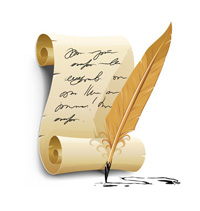 Российская ФедерацияНовгородская область Чудовский районАдминистрация Трегубовского сельского поселенияПОСТАНОВЛЕНИЕот  09.09. 2016    № 197                                              д. Трегубово       В соответствии с Порядком разработки, реализации и оценки эффективности муниципальных программ, утвержденным постановлением Администрации Трегубовского сельского поселения от  23.11.2015  № 196; решением Совета депутатов Трегубовского сельского поселения от 04.08.2016 № 57 «О внесении изменений в решение Совета  депутатов Трегубовского сельского поселения от 28.12.2015 № 19 «О бюджете Трегубовского сельского поселения на 2016 год»ПОСТАНОВЛЯЮ:     1. Утвердить изменения в Муниципальную программу  «Создание комфортных условий  проживания для населения Трегубовского сельского поселения на 2015 – 2017 годы», утвержденную постановлением Администрации  Трегубовского сельского поселения от  05.11. 2014.   № 111, согласно Приложению.      2.    Контроль исполнения  настоящего постановления оставляю за собой.     3. Опубликовать настоящее постановление в официальном бюллетене Администрации Трегубовского сельского поселения «МИГ Трегубово» и разместить на официальном сайте Администрации Трегубовского сельского поселения в сети «Интернет».     4. Постановление вступает в силу со дня его опубликования.Глава поселения                             С.Б.  АлексеевИЗМЕНЕНИЯв МУНИЦИПАЛЬНУЮ ПРОГРАММУ«Создание комфортных условий  проживания для населения Трегубовского сельского поселения на 2015 – 2017 годы»Внести изменения в пункт 5  Паспорта муниципальной  программы «Создание комфортных условий  проживания для населения Трегубовского сельского поселения на 2015 – 2017 годы», изложив его в следующей редакции:«5. Объемы и источники финансирования муниципальной программы  в целом и по годам реализации (тыс. руб.)*:* Объем финансирования Программы может корректироваться в течение текущего финансового года при внесении изменений в бюджет и после  принятия бюджета  на очередной  финансовый год и на плановый период.»Внести изменения в таблицу пункта 7 «Мероприятия муниципальной  программы», изложив ее в следующей  редакции:«7. Мероприятия муниципальной программыПримечание: при наличии подпрограмм в графе 2 указывается: «реализация подпрограммы …» (без детализации по мероприятиям подпрограммы).* Объем финансирования, задачи и мероприятия программы могут корректироваться в течение текущего финансового года при внесении изменений в бюджет и после  принятия бюджета  на очередной  финансовый год и на плановый период.______________________________________________Российская  ФедерацияСовет депутатов Трегубовского  сельского поселенияЧудовского района Новгородской областиР Е Ш Е Н И Еот  23.09.2016        № 63 д.ТрегубовоВ соответствии со статьей 40 Федерального закона от 6 октября 2003 года № 131-ФЗ «Об общих принципах организации местного самоуправления в Российской Федерации» и статьей 25 Устава Трегубовского  сельского поселения Совет депутатов Трегубовского  сельского поселения РЕШИЛ:1. Назначить дату вступления в должность Главы Трегубовского  сельского поселения на 29 сентября 2016 года.2. Опубликовать настоящее решение в официальном бюллетене Трегубовского сельского поселения «МИГ Трегубово» и разместить на официальном сайте Трегубовского сельского поселения в сети «Интернет».Председатель Совета депутатовТрегубовского сельского поселения                          С.Б.Алексеев____________________________________________Российская  ФедерацияСовет депутатов Трегубовского  сельского поселенияЧудовского района Новгородской областиР Е Ш Е Н И Еот  23.09.2016     №  64д.ТрегубовоВ соответствии с Федеральным законом от 6 октября 2003 года              № 131-ФЗ «Об общих принципах организации местного самоуправления в Российской Федерации» и статьей 25 Устава Трегубовского  сельского поселения, Совет депутатов Трегубовского  сельского поселения РЕШИЛ:1. Провести официальную церемонию вступления в должность Главы Трегубовского  сельского поселения 29   сентября 2015 года в 14 часов.2. Утвердить прилагаемый текст присяги, приносимой Главой Трегубовского  сельского поселения.3. Опубликовать настоящее решение в официальном бюллетене Трегубовского сельского поселения и разместить на официальном сайте Трегубовского  сельского поселения в сети «Интернет».Председатель Совета депутатовТрегубовского сельского поселения                          С.Б.АлексеевПРИСЯГА	Вступая в должность Главы Трегубовского  сельского поселения, торжественно клянусь: добросовестно исполнять свои обязанности, защищать интересы населения Трегубовского  сельского поселения, уважать и охранять права и свободы человека, соблюдать Конституцию Российской Федерации, федеральные и областные законы, Устав Трегубовского  сельского поселения. _______________________________________Российская  ФедерацияСовет депутатов Трегубовского  сельского поселенияЧудовского района Новгородской областиР Е Ш Е Н И Еот  23.09.2016         № 65д.Трегубово       В соответствии с подпунктом 2 части 10 статьи 40 Федерального закона от 06 октября 2003 года «Об общих принципах организации местного самоуправления в Российской Федерации», с пунктом 6 статьи 33  Устава Трегубовского  сельского поселения и на основании заявления депутата Совета депутатов Трегубовского  сельского поселения Ивановой Инги Владимировны        Совет депутатов Трегубовского  сельского поселения	РЕШИЛ:1.Прекратить досрочно полномочия депутата Совета депутатов Трегубовского  сельского поселения –  Ивановой Инги Владимировны в связи с отставкой по собственному желанию с 23 сентября  2016 года.2. Опубликовать решение в официальном бюллетене Трегубовского сельского поселения «МИГ Трегубово» и разместить на официальном сайте Администрации Трегубовского  поселения в сети Интернет.Председатель Совета депутатовТрегубовского сельского поселения                          С.Б.Алексеев____________________________________Российская  ФедерацияСовет депутатов Трегубовского  сельского поселенияЧудовского района Новгородской областиР Е Ш Е Н И Еот  23.09.2016       № 66д.Трегубово          В соответствии с  решением Совета депутатов Трегубовского сельского поселения от 25.12.2014 № 234 «О комиссии по рассмотрению вопросов урегулирования конфликта интересов в отношении лиц, замещающих  муниципальные должности в органах местного самоуправления Трегубовского сельского поселения» ( в редакции решения Совета депутатов от 03.03.2016 № 32 «О внесении изменения в Положение о комиссии по рассмотрению вопросов урегулирования конфликта интересов в отношении лиц, замещающих муниципальные должности в органах местного самоуправления Трегубовского  сельского поселения»,Совет депутатов Трегубовского  сельского поселения	РЕШИЛ:1. Создать комиссию по рассмотрению вопросов урегулирования конфликта интересов в отношении лица, замещающего муниципальную должность в органе местного самоуправления Трегубовского сельского поселения, согласно приложения.2. Опубликовать решение в официальном бюллетене Трегубовского сельского поселения «МИГ Трегубово» и разместить на официальном сайте Администрации Трегубовского  поселения в сети Интернет.Председатель Совета депутатовТрегубовского сельского поселения                          С.Б.АлексеевПриложениек решению Совета депутатов Трегубовского сельского поселения от 23.09.2016№ 66Состав комиссиипо рассмотрению вопросов урегулирования конфликта интересов в отношении лица, замещающего муниципальную должность в органе местного самоуправления Трегубовского сельского поселенияШвед Н.А.-          депутат Совета депутатов Трегубовского сельского поселе-                               ния, председатель комиссии,Савельева С.Г.-  депутат Совета депутатов Трегубовского сельского поселе-                                ния, секретарь комиссии,Члены комиссии:Селиванов С.А.-   депутат Совета депутатов Трегубовского сельского                                 поселения,Минаева И.Г.-       заведующая МБДОУ «Детский сад «Трегубово», член                                   Общественного совета при Администрации Трегубовс-                                  кого сельского поселения,Андреева Т.Г.-       заместитель Главы администрации Трегубовского                                  сельского поселения.______________________________________Российская ФедерацияНовгородская  область Чудовский районГлава Трегубовского сельского поселенияП О С Т А Н О В Л Е Н И Еот  30.09.2016 г.      №   1д.Трегубово О проведении публичных слушаний по проекту о внесении изменений в правила землепользования и застройкиТрегубовского сельского поселенияВ целях соблюдения прав и законных интересов правообладателей земельных участков и объектов капитального строительства, руководствуясь статьями 31, 32 и 33 Градостроительного кодекса Российской Федерации, Федеральным законом от 06 октября 2003 года N 131-ФЗ "Об общих принципах организации местного самоуправления в Российской Федерации", Уставом поселенияПОСТАНОВЛЯЮ:1. Провести публичные слушания по проекту о внесении изменений в правила землепользования и застройки.2. Установить, что проект подготовлен применительно к всей территории поселения. Проект обнародован, с ним можно ознакомиться здании администрации Трегубовского сельского  поселения, по адресу: Новгородская область, Чудовский район, д.Трегубово, ул. Школьная, д.1 пом. 32; здание отдела по работе с населением администрации Трегубовского сельского  поселения, по адресу: Новгородская область, Чудовский район, д.Селищи, ул. Школьная, д.2; на официальном сайте Трегубовского сельского  поселения:  http://tregubovoadm.ru/.3. Установить срок проведения публичных слушаний с 15.10.2016 г. по 16.10.2016 г.4. Установить место проведения публичных слушаний: территория Трегубовского сельского  поселения.5. Установить дату, время и место проведения мероприятий по доведению информации до населения о вносимых изменениях в Правила согласно приложению.6. Вынести на публичные слушания вопрос о приведении градостроительных регламентов в соответствие требованиям законодательства о градостроительной деятельности. 7. Опубликовать (обнародовать) настоящее постановление и разместить на официальном сайте администрации в сети Интернет: http://tregubovoadm.ru/.8. Настоящее постановление вступает в силу с момента официального опубликования.9. Контроль за выполнением настоящего постановления оставляю за собой.Глава поселения        С.Б.АлексеевПриложениеДата, время и место проведения мероприятий по доведению информации о вносимых изменениях в Правила_______________________________________Российская ФедерацияАдминистрация Трегубовского сельского поселенияЧудовского района Новгородской областиРАСПОРЯЖЕНИЕот  30.09.2016      № 28-СГд.Трегубово О подготовке проекта о внесении изменений в правила землепользованияи застройки Трегубовскогосельского поселенияНа основании части 4 статьи 31 Градостроительного кодекса Российской Федерации, руководствуясь частью 2 статьи 33 Градостроительного кодекса Российской Федерации, Федеральным законом от 06 октября 2003 года N 131-ФЗ "Об общих принципах организации местного самоуправления в Российской Федерации", Уставом Трегубовского сельского поселения:1. На основании протокола заседания комиссии по землепользованию и застройки от 28.09. 2016 г. № 1, заключения комиссии по землепользованию и застройки от 28.09. 2016 г. администрации Трегубовского сельского  поселения приступить к подготовке проекта внесения изменений в правила землепользования и застройки.2. Градостроительное зонирование выполнить в один этап применительно ко всей территории поселения. 3. Комиссия по землепользованию и застройки работает в порядке и составе, утвержденном соответствующим постановлением5. Обнародовать настоящее распоряжение и разместить на официальном сайте администрации в сети Интернет.6. Настоящее распоряжение вступает в силу с момента его подписания.7. Контроль за выполнением настоящего распоряжения оставляю за собой.Глава поселения                            С.Б.Алексеев_____________________________________Сообщение о подготовке проекта внесения изменений в правила землепользования и застройки проекта Трегубовского сельского  поселенияНа основании части 4 статьи 31 Градостроительного кодекса Российской Федерации, руководствуясь частью 2 статьи 33 Градостроительного кодекса Российской Федерации, администрация Трегубовского сельского  поселения сообщает о принятом решении о подготовке проекта внесения изменений в правила землепользования и застройки проекта Трегубовского сельского  поселения. Комиссия по землепользованию и застройки работает в порядке и составе, утвержденном соответствующим постановлением.Градостроительное зонирование выполняется в один этап, применительно ко всей территории поселения. Глава администрацииТрегубовского сельского поселения         С.БАлексеев________________________________		ПРОЕКТПРАВИЛА ЗЕМЛЕПОЛЬЗОВАНИЯ И ЗАСТРОЙКИМУНИЦИПАЛЬНОГО ОБРАЗОВАНИЯТРЕГУБОВСКОЕ СЕЛЬСКОЕ ПОСЕЛЕНИЕЧУДОВСКОГО МУНИЦИПАЛЬНОГО РАЙОНАНОВГОРОДСКОЙ ОБЛАСТИЧАСТЬ I. ПОРЯДОК ПРИМЕНЕНИЯ ПРАВИЛ ЗЕМЛЕПОЛЬЗОВАНИЯ И ЗАСТРОЙКИ И ВНЕСЕНИЯ ИЗМЕНЕНИЙ В УКАЗАННЫЕ ПРАВИЛАГлава 1. Общие положения по применению правилСтатья 1. Предмет правил землепользования и застройки поселения1. Настоящие правила землепользования и застройки муниципального образования Трегубовское сельское поселение Чудовского муниципального района Новгородской области (далее – Правила) выполнены в соответствии с Градостроительным кодексом Российской Федерации, Земельным кодексом Российской Федерации, Федеральным законом от 6 октября 2003 года № 131-ФЗ «Об общих принципах организации местного самоуправления в Российской Федерации», иными законами и нормативными правовыми актами Российской Федерации, законами и иными нормативными правовыми актами Новгородской области, Уставом муниципального образования Трегубовское сельское поселение Чудовского муниципального района Новгородской области, иными муниципальными правовыми актами муниципального образования Трегубовское сельское поселение Чудовского муниципального района Новгородской области, которые регулируют отношения по землепользованию и застройке в муниципальном образовании Трегубовское сельское поселение Чудовского муниципального района Новгородской области (далее также – Поселение).2. Правила являются документом градостроительного зонирования поселения, устанавливающим территориальные зоны, градостроительные регламенты, порядок применения Правил и внесения в них изменений.Статья 2. Основания введения, назначение и состав Правил1. Настоящие Правила в соответствии с Градостроительным кодексом Российской Федерации, Земельным кодексом Российской Федерации вводят Поселение в систему регулирования землепользования и застройки, которая основана на территориальном зонировании, для создания устойчивого развития Поселения, сохранения окружающей среды и объектов культурного наследия; защиты прав граждан и обеспечения равенства прав физических и юридических лиц в процессе реализации отношений, возникающих по поводу землепользования и застройки; обеспечения открытой информации о правилах и условиях использования земельных участков, осуществления на них строительства, реконструкции и капитального ремонта объектов капитального строительства; подготовки документов для предоставления земельных участков, находящихся в государственной или муниципальной собственности, в целях осуществления строительства, реконструкции объектов капитального строительства; развития застроенных территорий, комплексного освоения территорий в целях жилищного строительства; контроля соответствия регламентам использования территорий строительных намерений застройщиков, завершенных строительством объектов капитального строительства и их последующего использования.2. Целями введения системы регулирования землепользования и застройки, основанной на территориальном зонировании, являются:а) создание условий для реализации планов и программ развития территории муниципального района и Поселения, систем инженерного, транспортного обеспечения и социального обслуживания, сохранения окружающей среды и объектов культурного наследия;б) создание условий для планировки территории Поселения;в) обеспечение прав и законных интересов физических и юридических лиц, в том числе правообладателей земельных участков и объектов капитального строительства, и лиц, желающих приобрести права владения, пользования и распоряжения земельными участками и объектами капитального строительства;г) создание благоприятных условий для привлечения инвестиций, в том числе путем предоставления возможности выбора наиболее эффективных видов разрешенного использования земельных участков и объектов капитального строительства в соответствии с регламентами использования территорий;д) обеспечение свободного доступа граждан к информации и их участия в принятии решений по вопросам развития Поселения, землепользования и застройки посредством проведения публичных слушаний в случаях, установленных законодательством о градостроительной деятельности;е) обеспечение контроля соблюдения прав граждан и юридических лиц.3. Настоящие Правила регламентируют деятельность по:градостроительной подготовке территорий и земельных участков, выделяемых из состава государственных или муниципальных земель, в целях предоставления физическим и юридическим лицам;установлению, изменению, фиксации границ земель публичного использования и их использованию;проведению публичных слушаний по вопросам градостроительной деятельности (за исключением публичных слушаний по проекту генерального плана Поселения);подготовке градостроительных оснований для принятия решений о резервировании и изъятии земельных участков для государственных или муниципальных нужд, об установлении публичных сервитутов;контролю за использованием земельных участков, строительными изменениями недвижимости, применению штрафных санкций в случаях и порядке, установленных законодательством.4. Настоящие Правила применяются наряду с:техническими регламентами (до их вступления в силу в установленном порядке - нормативными техническими документами в части, не противоречащей Федеральному закону «О техническом регулировании» и Градостроительному кодексу Российской Федерации), принятыми в соответствии с законодательством в целях обеспечения безопасности жизни и здоровья людей, надежности и безопасности объектов капитального строительства, защиты имущества, сохранения окружающей природной среды и объектов культурного наследия;муниципальными нормативными правовыми актами Поселения по вопросам регулирования землепользования и застройки. Указанные акты применяются в части, не противоречащей настоящим Правилам.5. Настоящие Правила состоят трех частей:Часть I. Порядок применения правил землепользования и застройки и внесения изменений в указанные правила.Часть II. Карта градостроительного зонирования.Часть III. Градостроительные регламенты.6. Настоящие Правила обязательны для соблюдения органами государственной власти, органами местного самоуправления, физическими и юридическими лицами, должностными лицами, осуществляющими, регулирующими или контролирующими градостроительную деятельность на территории Поселения.Статья 3. Регламенты использования территорий и их применение1. Решения по землепользованию и застройке принимаются с учетом положений о территориальном планировании, содержащихся в документах территориального планирования, документации по планировке территории и на основании установленных настоящими Правилами регламентов использования территорий, которые действуют в пределах территориальных зон и распространяются в равной мере на все расположенные в одной и той же территориальной зоне земельные участки и объекты капитального строительства независимо от форм собственности.Регламент использования территорий территориальной зоны определяет правовой режим земельных участков, равно как всего, что находится над и под поверхностью земельных участков и используется в процессе их застройки и последующей эксплуатации зданий, строений, сооружений.2. Регламент использования территорий не устанавливается на земельные участки, указанные в части 6 статьи 36 Градостроительного кодекса Российской Федерации.3. Порядок использования земель Поселения определяется в соответствии с зонированием его территории, отображенным на картах градостроительного зонирования Поселения (территориальные зоны), где отображаются границы и кодовые обозначения зон с учетом ограничений в использовании земельных участков, установленных в зонах с особыми условиями использования территорий. Виды разрешенного использования земельных участков, расположенных в границах территории объектов культурного наследия, определяются с учетом ограничений по использованию такой территории, установленных в соответствии с федеральными законами. Для каждой из территориальных зон Правилами установлен градостроительный регламент использования территории (часть III настоящих Правил).В отношении земельных участков и объектов капитального строительства всех видов территориальных зон, за исключением территориальных зон сельскохозяйственного назначения, устанавливают градостроительные регламенты. Градостроительный регламент определяет:- виды разрешенного использования земельных участков и объектов капитального строительства;- предельные (минимальные и (или) максимальные) размеры земельных участков и предельные параметры разрешенного строительства, реконструкции объектов капитального строительства;- ограничения в использовании земельных участков и объектов капитального строительства в зонах с особыми условиями использования территорий использования территорий.В отношении земельных участков и объектов капитального строительства, в территориальных зонах сельскохозяйственного назначения устанавливают сельскохозяйственные регламенты. Сельскохозяйственный регламент определяет: - виды разрешенного использования земельных участков;- предельные (минимальные и (или) максимальные) размеры земельных участков.При этом границы территориальных зон должны отвечать требованию однозначной идентификации принадлежности каждого земельного участка (за исключением земельных участков линейных объектов) только одной территориальной зоне, выделенной на карте градостроительного зонирования.Формирование одного земельного участка из нескольких земельных участков, расположенных в различных территориальных зонах, не допускается. Территориальные зоны, как правило, не устанавливаются применительно к одному земельному участку.Границы территориальных зон и регламенты использования территорий устанавливаются с учетом общности функциональных и параметрических характеристик земельных участков и объектов капитального строительства, а также требований об учете прав и законных интересов правообладателей земельных участков и объектов капитального строительства.4. Границы территориальных зон на карте градостроительного зонирования установлены преимущественно в привязке к границам базисных кварталов земельного кадастра. В случае, если в пределах территории базисного квартала размещаются (или планируются к размещению) объекты, виды использования которых соотносятся с разными территориальными зонами и их размещение соответствует положениям генерального плана Поселения, то территория базисного квартала делится на части, относящиеся к разным территориальным зонам.При этом границы территориальных зон устанавливаются в увязке с территориальными объектами, имеющими однозначную картографическую проекцию:красными линиями;границами земельных участков;границами или осями полос отвода для коммуникаций;границами населенных пунктов, входящих в состав Поселения;административными границами поселения;естественными границами природных объектов;линиями магистралей, улиц, проездов, разделяющих транспортные потоки противоположенных направлений;иными границами, отраженными в составе базисного плана земельного кадастра.Границы территориальных зон должны обладать свойством однозначной идентификации, иметь картографическую координатную привязку.Местоположение границ территориальных зон может быть уточнено в документации по планировке территории и иных документах, принимаемых в соответствии с законодательством и нормативно-правовыми актами, с последующим внесением соответствующих изменений в настоящие Правила.5. Перечень зон с особыми условиями использования территорий, их границы на картах зон с особыми условиями использования территорий и ограничения использования земельных участков и объектов капитального строительства в их пределах указаны в соответствии с нормативными правовыми актами и иной нормативно-технической документацией Российской Федерации и субъекта Российской Федерации.К земельным участкам и объектам капитального строительства, расположенным в пределах зон ограничений и отображенных на картах, регламенты использования территорий применяются с учетом ограничений, описание которых содержится в настоящих Правилах.6. Для каждого земельного участка или объекта капитального строительства, расположенного на территории Поселения, разрешенным считается такой вид использования, который соответствует:регламентам использования территории;ограничениям, установленным в зонах с особыми условиями использования территории;иным документально зафиксированным ограничениям на использование земельных участков и объектов капитального строительства (включая нормативные правовые акты об установлении публичных сервитутов, договоры об установлении частных сервитутов, иные предусмотренные законодательством документы).7. Регламенты использования территорий в части видов разрешенного использования земельных участков и объектов капитального строительства включает:а) основные виды разрешенного использования земельных участков и объектов капитального строительства, которые при условии соблюдения требований технических регламентов (а вплоть до их вступления в установленном порядке в силу - нормативных технических документов в части, не противоречащей Федеральному закону «О техническом регулировании» и Градостроительному кодексу Российской Федерации) не могут быть запрещены;б) условно разрешенные виды использования, требующие получения разрешения, которое принимается по результатам специального согласования, проводимого, в том числе, с применением процедуры публичных слушаний;в) вспомогательные виды разрешенного использования, допустимые только в качестве дополнительных по отношению к основным видам разрешенного использования и условно разрешенным видам использования и осуществляемые только совместно с ними.Виды использования земельных участков и объектов капитального строительства, не установленные настоящими Правилами, являются запрещенными для соответствующей территориальной зоны и не могут быть разрешены, в том числе и по процедурам специальных согласований. Основные и вспомогательные виды разрешенного использования земельных участков и объектов капитального строительства правообладателями земельных участков и объектов капитального строительства, за исключением органов государственной власти, органов местного самоуправления, государственных и муниципальных учреждений, государственных и муниципальных унитарных предприятий, выбираются самостоятельно без дополнительных разрешений и согласований.8. Собственники, землепользователи, землевладельцы, арендаторы земельных участков, собственники, пользователи, владельцы, арендаторы объектов капитального строительства вправе по своему усмотрению выбирать и менять вид (виды) использования земельных участков и объектов капитального строительства, разрешенных как основной и вспомогательный для соответствующих территориальных зон при условии соблюдения требований технических регламентов (а вплоть до их вступления в установленном порядке в силу - нормативных технических документов в части, не противоречащей Федеральному закону «О техническом регулировании» и Градостроительному кодексу Российской Федерации) и требований регламентов использования территории в части предельных параметров разрешенного строительства, реконструкции  объектов капитального строительства, установленных Правилами.Порядок действий по реализации приведенного выше права устанавливается законодательством, настоящими Правилами, иными муниципальными нормативными правовыми.Указанный порядок устанавливается применительно к случаям, когда:- при изменении одного вида разрешенного использования земельных участков и объектов капитального строительства на другой разрешенный вид использования, если затрагиваются конструктивные или иные характеристики надежности и безопасности объектов капитального строительства. В этом случае необходимо получение разрешения на строительство, выдаваемого в порядке, установленном Градостроительным кодексом Российской Федерации;- при изменении одного вида разрешенного использования земельного участка и объекта капитального строительства на другой разрешенный вид использования, если не затрагиваются конструктивные или иные характеристики надежности и безопасности объекта капитального строительства. В этом случае собственник, пользователь, владелец, арендатор объекта капитального строительства направляет уведомление об изменении вида разрешенного использования земельного участка в территориальный орган Управления Федеральной службы государственной регистрации, кадастра и картографии по субъекту Российской Федерации, осуществляющий кадастровый учет земельных участков. Вид разрешенного использования земельного участка считается измененным со дня внесения соответствующих сведений о земельном участке в Государственный кадастр недвижимости.- собственник, пользователь, владелец, арендатор объекта капитального строительства запрашивает изменение основного разрешенного вида использования на условно разрешенное использование по специальному согласованию. Предоставление разрешения на условно разрешенный вид использования земельного участка или объекта капитального строительства осуществляется в порядке, установленном статьей 39 Градостроительного кодекса Российской Федерации. Вопрос подлежит рассмотрению на публичных слушаниях в порядке, установленном настоящими Правилами.9. Регламенты использования территорий в части предельных размеров земельных участков и предельных параметров разрешенного строительного изменения объектов капитального строительства могут включать:размеры (минимальные и/или максимальные) земельных участков, включая линейные размеры предельной ширины по фронту улиц (проездов) и предельной глубины земельных участков;минимальные отступы зданий, строений и сооружений от границ земельных участков за пределами которого возводить строения запрещено (линии регулирования застройки);предельную (максимальную и/или минимальную) этажность (высоту) построек;максимальный процент застройки участка;максимальное значение коэффициента строительного использования земельных участков (отношение суммарной площади всех построек, существующих и тех, которые могут быть построены дополнительно к площади земельного участка);иные параметры.Сочетание указанных параметров и их предельные значения устанавливаются индивидуально применительно к каждой территориальной зоне и подзоне, выделенной на карте территориального зонирования Поселения.В пределах территориальных зон, выделенных по видам разрешенного использования земельных участков и объектов капитального строительства, могут устанавливаться несколько подзон с различными сочетаниями размеров земельных участков и параметров разрешенного использования, строительных изменений объектов капитального строительства, но с одинаковыми списками разрешенного использования земельных участков и объектов капитального строительства.Количество видов предельных параметров с установлением их значений применительно к различным территориальным зонам может увеличиваться путем последовательного внесения изменений в настоящие Правила, в том числе с использованием предложений, подготовленных на основе утвержденной документации по планировке территории.10. Инженерно-технические объекты, сооружения, коммуникации, обеспечивающие реализацию разрешенного использования земельных участков и объектов капитального строительства в границах отдельных земельных участков (электро-, водо-, газоснабжение, водоотведение, телефонизация и т.д.), являются всегда разрешенными при условии их соответствия техническим регламентам (а вплоть до их вступления в установленном порядке в силу - нормативным техническим документам в части, не противоречащей Федеральному закону «О техническом регулировании» и Градостроительному кодексу Российской Федерации).11. Инженерно-технические объекты, сооружения, предназначенные для обеспечения и нормальной эксплуатации объектов капитального строительства в пределах одного или нескольких элементов планировочной структуры, расположение которых требует отдельного земельного участка с установлением санитарно-защитных, иных защитных зон, определяются документацией по планировке территории.12. Объекты, сооружения, иные территории, включенные в соответствующий перечень мест массового пребывания людей, после проведения их обследования и категорирования, обязаны иметь оформленный паспорт безопасности места массового пребывания людей.Паспорт безопасности места массового пребывания людей является информационно-справочным документом, который отражает состояние антитеррористической защищенности места массового пребывания людей и содержит перечень необходимых мероприятий по предупреждению (пресечению) террористических актов в месте массового пребывания людей.Статья 4. Открытость и доступность информации о землепользовании и застройке1. Настоящие Правила, включая все входящие в их состав картографические и иные документы, являются открытыми для всех физических и юридических, а также должностных лиц, органов власти и управления, а также органов, осуществляющих контроль за соблюдением градостроительного законодательства органами местного самоуправления.Органы местного самоуправления Поселения обеспечивают возможность ознакомления с Правилами путем:публикации (обнародования) настоящих Правил в порядке, установленном для официального опубликования (обнародования) муниципальных правовых актов, иной официальной информации;создания возможности для ознакомления с настоящими Правилами в полном комплекте входящих в них текстовых и картографических материалов в администрации Поселения;предоставления физическим и юридическим лицам выписок из настоящих Правил, а также необходимых копий картографических документов и их фрагментов, характеризующих условия землепользования и застройки применительно к отдельным земельным участкам и элементам планировочной структуры. Данные материалы предоставляются вышеуказанным лицам по письменному запросу на компенсационной основе.2. Настоящие Правила в соответствии со статьей 57.1 Градостроительного кодекса Российской Федерации, после утверждения, в обязательном порядке размещаются в федеральной государственной информационной системе территориального планирования с использованием официального сайта в сети "Интернет".3. Настоящие Правила, иные документы и материалы, подготавливаемые в процессе градостроительной деятельности, в соответствии с Градостроительным кодексом Российской Федерации, после утверждения, в обязательном порядке направляются для размещения в информационной системе обеспечения градостроительной деятельности муниципального района, ведение и состав которой определяются в соответствии с действующим законодательством и осуществляются администрацией муниципального района.Статья 5. Общие положения, относящиеся к ранее возникшим правам1. Принятые до введения в действие настоящих Правил нормативные правовые акты органов местного самоуправления по вопросам землепользования и застройки применяются в части, не противоречащей настоящим Правилам.2. Разрешения на строительство, выданные физическим и юридическим лицам, до введения в действие настоящих Правил являются действительными.3. Земельные участки и объекты капитального строительства, существовавшие на законных основаниях до введения в действие настоящих Правил или до внесения изменений в настоящие Правила, являются несоответствующими настоящим Правилам в части видов использования, установленных регламентом использования территорий, в случаях, когда эти объекты:1) имеют вид (виды) использования, который(е) не поименован(ы) как разрешенный для соответствующей территориальной зоны в настоящих Правил;2) имеют вид (виды) использования, который(е) поименован(ы) как разрешенный для соответствующих зон в настоящих Правил, но расположен(ы) в зонах с особыми условиями использования территории, в пределах которых не предусмотрено размещение соответствующих объектов;3) имеют параметры меньше (площадь и линейные размеры земельных участков, отступы построек от границ участка) или больше (плотность застройки - высота/этажность построек, процент застройки, коэффициент использования земельного участка и т.п.) значений, установленных в настоящих Правилах применительно к соответствующим территориальным зонам.4. Использование земельных участков и объектов капитального строительства, определенного частью 3 настоящей статьи, определяется в соответствии с частями 8 – 10 статьи 36 Градостроительного кодекса Российской Федерации.5. Отношения по поводу самовольного занятия земельных участков, самовольного строительства, использования самовольно занятых земельных участков и самовольных построек регулируются гражданским и земельным законодательством, нормативными правовыми актами органов местного самоуправления.Статья 6. Использование земельных участков, использование и строительные изменения объектов капитального строительства, не соответствующих Правилам1. Земельные участки и объекты капитального строительства, указанные в части 3 статьи 5 настоящих Правил, а также ставшие несоответствующими настоящим Правилам после внесения в них изменений, могут использоваться без установления срока их приведения в соответствие с настоящими Правилами, за исключением случаев, установленных федеральным законодательством и настоящими Правилами.Исключение составляют несоответствующие одновременно и настоящим Правилам, и техническим регламентам (а вплоть до их вступления в установленном порядке в силу - нормативным техническим документам в части, не противоречащей Федеральному закону «О техническом регулировании» и Градостроительному кодексу Российской Федерации) объекты капитального строительства, существование и использование которых опасно для жизни и здоровья людей, для окружающей среды, объектов культурного наследия. Применительно к этим объектам в соответствии с федеральными законами может быть наложен запрет на продолжение их использования.2. Все изменения не соответствующих настоящим Правилам объектов капитального строительства, осуществляемые путем изменения видов и интенсивности их использования, строительных параметров, могут производиться только в направлении приведения их в соответствие с настоящими Правилами.Не допускается увеличивать площадь и строительный объем объектов капитального строительства, указанных в пунктах 1, 2 части 3 статьи 5 настоящих Правил. На этих объектах не допускается увеличивать объемы и интенсивность производственной деятельности без приведения используемой технологии в соответствие с требованиями безопасности: экологическими, санитарно-гигиеническими, противопожарными, гражданской обороны и предупреждения чрезвычайных ситуаций, иными требованиями безопасности, устанавливаемыми техническими регламентами (а вплоть до их вступления в установленном порядке в силу - нормативным техническим документам в части, не противоречащей Федеральному закону «О техническом регулировании» и Градостроительному кодексу Российской Федерации).Указанные в пункте 3 части 3 статьи 5 настоящих Правил объекты капитального строительства, не соответствующие настоящим Правилам по строительным параметрам (строения, затрудняющие или блокирующие возможность нормативного прохода, проезда, имеющие превышение площади и высоты по сравнению с разрешенными пределами и т.д.), поддерживаются и используются при условии, что эти действия не увеличивают степень несоответствия таких объектов настоящим Правилам. Действия по отношению к указанным объектам, выполняемые на основании разрешений на строительство, должны быть направлены на устранение несоответствия таких объектов настоящим Правилам.Изменение несоответствующего вида разрешенного использования земельного участка и объекта капитального строительства, установленного регламентом использования территорий в составе настоящих Правил, на иной запрещенный вид использования не допускается.Глава 2. Положения о регулировании землепользования и застройки органами местного самоуправления Статья 7. Общие положения о физических и юридических лицах, осуществляющих землепользование и застройку1. В соответствии с действующим законодательством настоящие Правила, а также принимаемые в их развитие иные нормативные правовые акты органов местного самоуправления регулируют действия физических и юридических лиц, предпринимателей, которые:участвуют в торгах (конкурсах, аукционах) по предоставлению прав собственности или аренды на земельные участки, сформированные из состава государственных или муниципальных земель, в целях нового строительства или реконструкции существующих объектов капитального строительства;обращаются в администрацию с заявкой о подготовке и предоставлении земельного участка (земельных участков) для нового строительства, реконструкции существующих объектов капитального строительства и осуществляют действия по градостроительной подготовке земельных участков из состава государственных и муниципальных земель;являясь правообладателями земельных участков и объектов капитального строительства, осуществляют их текущее использование, а также подготавливают проектную документацию и осуществляют строительство, реконструкцию и иные изменения объектов капитального строительства;являясь собственниками помещений в многоквартирных домах, по своей инициативе обеспечивают действия по формированию земельных участков многоквартирных домов;осуществляют иные не запрещенные действующим законодательством действия в области землепользования и застройки.2. К указанным в пункте 1 настоящей статьи иным действиям в области землепользования и застройки могут быть отнесены:возведение объектов некапитального строительства на земельных участках в границах территорий общего пользования, не подлежащих приватизации, передаваемых в аренду на срок не более пяти лет;переоформление одного вида ранее предоставленного права на земельные участки на другой вид права, в том числе приватизация земельных участков под приватизированными объектами капитального строительства, переоформление права пожизненного наследуемого владения земельными участками или права постоянного бессрочного пользования земельными участками на право собственности, аренды или безвозмездного срочного пользования;иные действия, связанные с подготовкой и реализацией общественных интересов или частных намерений по землепользованию и застройке.Статья 8. Комиссия по землепользованию и застройке Поселения1. Комиссия по землепользованию и застройке Поселения (далее – Комиссия) является постоянно действующим, консультативным, коллегиальным совещательным органом при главе администрации Поселения, с участием специалиста отдела архитектуры и градостроительства администрации ЧУДОВСКОГО муниципального района, формируется для реализации настоящих Правил.Комиссия формируется на основании решения главы администрации Поселения и осуществляет свою деятельность в соответствии с настоящими Правилами, Положением о Комиссии, иными актами, утверждаемыми главой администрации Поселения, а также в соответствии с утвержденным Комиссией регламентом деятельности.2. Комиссия реализует следующие полномочия:обеспечивает рассмотрение проектов предложений по внесению изменений в настоящие Правила, подготавливаемых по инициативе органов местного самоуправления, на этапе, предшествующем проведению публичных слушаний;организует и проводит публичные слушания на территории поселения по вопросам градостроительной деятельности;подготавливает главе администрации Поселения заключения по результатам публичных слушаний, предложения по досудебному урегулированию споров в связи с обращениями физических и юридических лиц по поводу постановлений администрации Поселения, касающихся землепользования и застройки;организует подготовку проектов нормативных правовых актов, иных документов, связанных с реализацией и применением настоящих Правил;осуществляет направление сообщений о проведении публичных слушаний лицам, определенным статьями 39, 40 Градостроительного кодекса Российской Федерации;осуществляет иные полномочия, возложенные на нее Положением о Комиссии.3. Персональный состав Комиссии утверждается решением главы администрации Поселения. Общая численность Комиссии определяется Положением о Комиссии, но не может быть более 11 человек.4. Решения Комиссии принимаются простым большинством голосов при наличии кворума - не менее двух третей от общего числа членов Комиссии. При равенстве голосов голос председателя Комиссии является определяющим.5. Решения Комиссии вступают в силу с момента подписания протокола и являются основанием для осуществления соответствующих действий администрацией Поселения и главой администрации Поселения.Протоколы всех заседаний и копии материалов хранятся в архиве администрации Поселения.Информация о работе Комиссии является открытой для всех заинтересованных лиц.Статья 9. Полномочия органов местного самоуправления, регулирующих землепользование и застройку в части подготовки и применения настоящих ПравилПолномочия органов местного самоуправления, регулирующих землепользование и застройку в части подготовки и применения настоящих Правил, определяются действующим законодательством.Статья 10. Обеспечение социальной защиты инвалидов при осуществлении деятельности по землепользованию и застройке1. При осуществлении деятельности по землепользованию и застройке в поселении обязательно соблюдение установленных действующим законодательством мер, обеспечивающих инвалидам условия для преодоления, замещения (компенсации) ограничений жизнедеятельности и направленных на создание им равных с другими гражданами возможностей участия в жизни общества.2. Не допускаются проведение планировки и осуществление застройки, формирование жилых и рекреационных зон, разработка проектных решений на новое строительство и реконструкцию зданий, сооружений и их комплексов без приспособления указанных объектов для доступа к ним инвалидов и использования их инвалидами.3. В случае, когда существующие объекты капитального строительства невозможно полностью приспособить для нужд инвалидов, собственники таких объектов обязаны осуществлять меры, обеспечивающие удовлетворение минимальных потребностей инвалидов.4. Осуществление мер, указанных в пункте 3 настоящей статьи, должно производиться по согласованию с общественными объединениями инвалидов, действующими на территории поселения.5. Администрация Поселения обеспечивает создание инвалидам (включая инвалидов, использующих кресла-коляски и собак-проводников) условий для беспрепятственного доступа к объектам социальной инфраструктуры (жилым, общественным и социальным зданиям, строениям и сооружениям, спортивным учреждениям, местам отдыха, культурно-зрелищным и другим общественным учреждениям).Глава 3. Положения об изменении видов разрешенного использования земельных участков и объектов капитального строительства физическими и юридическими лицамиСтатья 11. Изменение одного вида разрешенного использования на другой вид разрешенного использования земельных участков и других объектов недвижимости 1. Изменение одного вида разрешенного использования земельных участков и объектов капитального строительства на другой вид такого использования осуществляется в соответствии с градостроительным регламентом при условии соблюдения требований технических регламентов.2. Основные и вспомогательные виды разрешенного использования земельных участков и объектов капитального строительства правообладателями земельных участков и объектов капитального строительства, за исключением органов государственной власти, органов местного самоуправления, государственных и муниципальных учреждений, государственных и муниципальных унитарных предприятий, выбираются самостоятельно без дополнительных разрешений и согласования.3. В случае, если изменение одного вида на другой вид разрешенного использования земельных участков и иных объектов недвижимости связано с необходимостью подготовки проектной документации и получением разрешения на строительство применяется порядок, установленный в настоящих Правилах.4. Собственник, землепользователь, землевладелец, арендатор недвижимости обеспечивает внесение соответствующих изменений в документы учета недвижимости и документы о регистрации прав на недвижимость.5. В случае, если правообладатель земельного участка и/или объекта капитального строительства запрашивает изменение основного вида разрешенного использования на условно разрешенный вид использования применяется порядок предоставления разрешения на условно разрешенный вид использования земельного участка и/или объекта капитального строительства установленный в статье 39 Градостроительного кодекса Российской Федерации и в соответствии с положениями настоящих Правил.6. Решения об изменении одного вида разрешенного использования земельных участков и объектов капитального строительства, расположенных в границах территорий, на которые действие градостроительных регламентов не распространяется или для которых градостроительные регламенты не устанавливаются, на другой вид такого использования принимаются в соответствии с федеральными законами.Статья 12. Порядок предоставления разрешения на условно разрешенный вид использования земельного участка или объекта капитального строительства1. Разрешение на условно разрешенный вид использования земельного участка или объекта капитального строительства требуется в случаях, когда правообладатели планируют использовать принадлежащие им земельные участки, иные объекты недвижимости в соответствии с видом (видами) использования, которые определены настоящими Правилами как условно разрешенные виды использования земельных участков и объектов капитального строительства применительно к соответствующей территориальной зоне, обозначенной на карте градостроительного зонирования.2. Физические, юридические лица, заинтересованные в получении разрешения на условно разрешенный вид использования обращаются в Комиссию с соответствующим заявлением.3. Одновременно с заявлением предоставляется следующая информация: 1) сведения о заявителе;2) адрес расположения земельного участка, объекта капитального строительства;3) схема планируемой застройки земельного участка с указанием мест расположения существующих и намечаемых построек и описанием их характеристик (общая площадь, этажность, места парковки автомобилей и т.д.);4) эскизный проект строительства, реконструкции объекта капитального строительства, который предлагается реализовать в случае представления разрешения на условно разрешенный вид использования;5) обосновывающие материалы – информация о планируемых объемах ресурсов, необходимых для функционирования объекта (численность работающих, грузооборот, потребность в подъездных железнодорожных путях, энергообеспечение, водоснабжение и т.д.; технические условия, предоставленные уполномоченными организациями, подтверждающие возможность получения инженерных ресурсов в полном объеме), о предполагаемом уровне воздействия на окружающую среду (объем и характер выбросов в атмосферу, количество отходов производства и степень их вредности), о планируемом количестве посетителей и о потребности в местах парковки автомобилей.К заявлению прилагается кадастровый паспорт земельного участка, свидетельство о государственной регистрации прав на объект недвижимости.Заявление содержит обязательство заинтересованного лица нести расходы, связанные с организацией и проведением публичных слушаний по вопросу предоставления разрешения на условно разрешенный вид использования.4. При получении заявления Комиссия:1) при соответствии документов перечню, предусмотренному пунктом 3 настоящей статьи, регистрирует заявление;2) рассматривает заявление и готовит заключение по предмету запроса;3) запрашивает письменное заключение по предмету запроса от администрации Поселения;4) запрашивает письменные заключения по предмету запроса от уполномоченного государственного органа охраны объектов культурного наследия, уполномоченного органа в области охраны окружающей среды, уполномоченного органа в области санитарно-эпидемиологического надзора. Указанные запросы направляются в случаях, когда земельный участок расположен в границах соответствующих зон ограничений.5. Основаниями для составления письменных заключений являются:1) соответствие намерений заявителя настоящим Правилам;2) соблюдение обязательных нормативов и стандартов, установленных в соответствии с законодательством в целях охраны окружающей природной и культурно-исторической среды, здоровья, безопасности проживания и жизнедеятельности людей;3) соблюдение прав владельцев смежно-расположенных объектов недвижимости, иных физических и юридических лиц.6. Вопрос о предоставлении разрешения на условно разрешенный вид использования подлежит обсуждению на публичных слушаниях порядок проведения которых устанавливается в настоящих Правилах.7. Разрешение на условно разрешенный вид использования может быть предоставлено с условиями, которые определяют пределы реализации согласованного вида использования с учетом недопущения причинения ущерба смежным землепользователям и снижения стоимости соседних объектов недвижимости.8. Расходы, связанные с организацией и проведением публичных слушаний по вопросу предоставления разрешения на условно разрешенный вид использования, несет физическое или юридическое лицо, заинтересованное в предоставлении такого разрешения.9. Физическое или юридическое лицо вправе оспорить в судебном порядке решение о предоставлении разрешения на условно разрешенный вид использования или об отказе в предоставлении такого разрешения.Статья 13. Порядок предоставления разрешения на отклонение от предельных параметров разрешённого строительства, реконструкции объектов капитального строительства1. Правообладатели земельных участков, имеющих размеры меньше установленных градостроительным регламентом минимальных размеров земельных участков либо конфигурация, инженерно-геологические или иные характеристики, которых неблагоприятны для застройки, вправе обратиться за разрешениями на отклонение от предельных параметров разрешенного строительства, реконструкции объектов капитального строительства.2. Заявление о предоставлении разрешения на отклонение от предельных параметров разрешенного строительства, реконструкции направляется в Комиссию по землепользованию и застройке и должно содержать обоснования того, что отклонения от предельных параметров разрешенного строительства, реконструкции:1) соответствуют требованиям технических регламентов, требованиям охраны объектов культурного наследия;2) необходимы для эффективного использования земельного участка;3) не ущемляют права владельцев смежных земельных участков, других объектов недвижимости.3. Вопрос о предоставлении разрешения на отклонение от предельных параметров разрешенного строительства, реконструкции подлежит обсуждению на публичных слушаниях. 4. Комиссия организует рассмотрение поступившего заявления на публичных слушаниях, куда персонально приглашаются владельцы земельных участков, иных объектов недвижимости, смежно-расположенных с земельным участком, относительно которого запрашивается отклонение, а также представители органов, уполномоченных регулировать и контролировать застройку и землепользование, другие заинтересованные лица. Позиция указанных органов по рассматриваемому вопросу должна быть письменно зафиксирована в соответствующих заключениях, представляемых в Комиссию до проведения публичных слушаний и доступных для ознакомления всем заинтересованным лицам.Комиссия подготавливает и направляет главе администрации Поселения рекомендации по результатам рассмотрения письменных заключений и публичных слушаний не позднее семи дней после их проведения.5. Срок проведения публичных слушаний с момента оповещения жителей муниципального образования о времени и месте проведения публичных слушаний до дня опубликования заключения о результатах публичных слушаний не может быть более одного месяца.6. На основании рекомендаций Комиссии глава администрации Поселения в течение семи дней со дня поступления рекомендаций принимает решение о предоставлении разрешения на отклонение от предельных параметров разрешенного строительства, реконструкции объектов капитального строительства или об отказе в предоставлении такого разрешения. Указанное решение подлежит опубликованию в порядке, установленном для официального опубликования муниципальных правовых актов, иной официальной информации.7. Расходы, связанные с организацией и проведением публичных слушаний по вопросу предоставления разрешения на отклонение от предельных параметров разрешенного строительства, реконструкции объектов капитального строительства, несет физическое или юридическое лицо, заинтересованное в предоставлении такого разрешения. 8. Физическое или юридическое лицо вправе оспорить в судебном порядке решение о предоставлении разрешения на отклонение от предельных параметров разрешенного строительства, реконструкции объектов капитального строительства или об отказе в предоставлении такого разрешения.Глава 4. Положения о подготовке документации по планировке территории органами местного самоуправленияСтатья 14. Планировка территории как способ градостроительной подготовки территорий и земельных участков1. Содержание и порядок разработки и утверждения документации по планировке территории определяется Градостроительным кодексом Российской Федерации, законодательством о градостроительной деятельности субъекта Российской Федерации, настоящими Правилами, иными нормативными правовыми актами Поселения.2. Планировка территории Поселения осуществляется посредством разработки следующих видов документации по планировке территории:- проектов планировки территории (без проектов межевания в их составе);- проектов планировки территории с проектами межевания в составе проектов планировки территории;- проектов межевания территории без разработки проектов планировки территории при условии необходимости выполнения такого проекта в границах планировочного элемента, утвержденных в установленном порядке;- градостроительных планов земельных участков (ГПЗУ) (может осуществляться в составе проектов межевания).3. Решения о разработке различных видов документации по планировке территории Поселения принимаются (за исключением случаев, предусмотренных законодательством) Администрацией Поселения с учетом требований градостроительного регламента, характеристик планируемого развития конкретной территории, а также следующих особенностей:1) проекты планировки территории без проектов межевания в их составе разрабатываются в случаях, когда посредством красных линий необходимо определить, изменить:а) границы элементов планировочной структуры, в том числе для предоставления земельных участков, выделенных в границах вновь образуемых элементов планировочной структуры, для комплексного освоения в целях жилищного и иных видов строительства;б) границы территорий общего пользования и земельных участков линейных объектов без определения границ иных земельных участков, кроме территорий для государственных и муниципальных нужд;2) проекты планировки территории с проектами межевания в составе проектов планировки территории, которые разрабатываются в случаях, когда помимо границ, указанных в пункте 1 настоящей части, а также помимо подготовки градостроительных планов вновь образуемых, изменяемых земельных участков необходимо определить, изменить:а) границы земельных участков, не входящих в границы территорий общего пользования;б) границы зон действия публичных сервитутов;в) границы зон планируемого размещения объектов капитального строительства, в том числе для государственных или муниципальных нужд;3) проекты межевания территории с градостроительными планами земельных участков в их составе, которые разрабатываются в пределах красных линий, определяющих границы элементов планировочной структуры (ранее установленных проектами планировки), территории, не разделенной на земельные участки, либо разделение которой на земельные участки не завершено, либо требуется изменение ранее установленных границ земельных участков.4. Градостроительные планы земельных участков как отдельные документы вне состава проектов межевания территории подготавливаются применительно к ранее сформированным и прошедшим государственный кадастровый учет земельным участкам, правообладатели которых планируют на принадлежащих им земельных участках осуществить строительство новых объектов капитального строительства либо реконструкцию существующих объектов капитального строительства и должны подготовить проектную документацию в соответствии с предоставленными им на основании заявления градостроительными планами земельных участков.В указанных случаях планировка территории не осуществляется, а градостроительные планы земельных участков подготавливаются с использованием кадастровых выписок о земельных участках.5. Посредством документации по планировке территории определяются:1) характеристики и параметры планируемого развития, строительного освоения и реконструкции территорий, включая характеристики и параметры развития систем социального обслуживания, инженерного оборудования, необходимых для обеспечения застройки;2) линии градостроительного регулирования, в том числе:а) красные линии, ограничивающие территории общего пользования от иных территорий и обозначающие элементы планировочной структуры;б) линии регулирования застройки, если параметры их расположения не определены градостроительными регламентами в составе настоящих Правил;в) границы земельных участков, на которых расположены линейные объекты, а также границы зон действия ограничений вдоль линейных объектов - границы зон с особыми условиями использования территории, которые должны устанавливаться применительно к существующим видам линейных объектов;г) границы иных зон с особыми условиями использования территории;д) границы земель, планируемых к резервированию, либо земельных участков, планируемых к изъятию для государственных или муниципальных нужд, а также границы земельных участков, определяемых для государственных или муниципальных нужд в составе земель, находящихся в государственной или муниципальной собственности;е) границы земельных участков, планируемых для предоставления физическим или юридическим лицам для строительства;ж) границы земельных участков на территориях существующей застройки, не разделенных на земельные участки, включая земельные участки многоквартирных домов;з) границы территории, в отношении которой принимается решение о развитии застроенной территории, а также границы земельных участков в пределах такой территории.6. Проекты планировки и проекты межевания могут содержать в своем составе предложения по изменению (конкретизации, уточнению) положений настоящих Правил в части границ территориальных зон и подзон, расположенных в границах проектирования, и содержания регламентов использования территорий указанных зон. В этом случае проекты планировки и проекты межевания должны включать обоснование внесения в Правила изменений и указанные положения этих проектов вступают в силу после их соответствующих согласований, утверждений и далее внесения в Правила этих изменений.7. Документация по планировке территории, посредством которой производится формирование границ земельных участков, является основанием для установления границ земельных участков в соответствии с земельным законодательством.Статья 15. Градостроительные планы земельных участков1. Назначение и содержание градостроительных планов земельных участков определяется Градостроительным кодексом Российской Федерации.Подготовка градостроительных планов земельных участков осуществляется в составе проекта межевания территории или в виде отдельных документов по форме, установленной Правительством РФ в соответствии с действующим федеральным законодательством.2. Градостроительные планы земельных участков утверждаются в установленном законодательством порядке администрацией муниципального района. 3. Состав градостроительных планов земельных участков установлен статьей 44 Градостроительного кодекса Российской Федерации.4. Градостроительные планы земельных участков являются обязательным основанием для:- разработки проекта границ застроенного или подлежащего застройке земельного участка;- принятия решений о предоставлении физическим или юридическим лицам прав на сформированные земельные участки из состава государственных или муниципальных земель, за исключением случаев предоставления земельных участков для комплексного освоения в целях жилищного строительства;- принятия решений о резервировании земель, об изъятии, в том числе путем выкупа, земельных участков для государственных и муниципальных нужд;- подготовки документации архитектурно-строительного проектирования объекта капитального строительства (реконструкции, реставрации, капитального ремонта) в составе пакета исходно-разрешительной документации;- выдачи разрешений на строительство;- выдачи разрешений на ввод объектов в эксплуатацию.Статья 16. Принципы градостроительной подготовки территории и формирования земельных участков1. Градостроительная подготовка территории и формирование земельных участков осуществляются применительно к государственным или муниципальным землям в целях приобретения прав на земельные участки.Градостроительная подготовка территории осуществляется в отношении застроенных и подлежащих застройке территорий.2. Установление границ, застроенных и подлежащих застройке земельных участков осуществляется в результате градостроительной подготовки территории.Установление границ незастроенных и не предназначенных для строительства земельных участков осуществляется в соответствии с земельным, водным, лесным и иным законодательством.Установление границ земельных участков в результате разделения или объединения земельных участков, а также изменения общей границы земельных участков осуществляется посредством подготовки землеустроительной документации в порядке, предусмотренном земельным законодательством. При этом размеры образованных земельных участков не должны превышать предельные (минимальные и (или) максимальные) размеры земельных участков, предусмотренных градостроительным регламентом. При разделении земельных участков должны быть обеспечены проезды и проходы к каждому образованному земельному участку. При объединении земельных участков в один земельный участок вновь образованный земельный участок должен находиться в границах одной территориальной зоны.3. Градостроительная подготовка подлежащих застройке и застроенных территорий, не разделенных на земельные участки, осуществляется посредством подготовки документации по планировке территории - проектов планировки, проектов межевания территории.Проекты планировки территории могут включать в себя и проекты межевания территории.В составе проекта межевания территории подготавливается градостроительный план земельного участка.4. Градостроительная подготовка застроенных территорий, которые разделены на земельные участки, осуществляется посредством подготовки градостроительных планов земельных участков как самостоятельных документов без подготовки документации по планировке территории.5. Не допускается осуществлять градостроительную подготовку территории без учета прав собственников зданий, строений, сооружений (их частей, включая квартиры), которые на начало указанной подготовки не воспользовались принадлежащими им правами на приобретение прав на земельные участки, необходимые для использования этих зданий, строений, сооружений, включая многоквартирные жилые дома.Указанные права в обязательном порядке учитываются путем выполнения действий по планировке территории и подготовке градостроительных планов земельных участков, осуществляемых в соответствии с законодательством о градостроительной деятельности и в порядке, предусмотренном настоящими Правилами.6. Действия по градостроительной подготовке территории и формированию земельных участков включают две стадии:I стадия - установление границ земельных участков посредством планировки территории, осуществляемой в соответствии с законодательством о градостроительной деятельности, настоящими Правилами, иными нормативными правовыми актами Поселения;II стадия - формирование земельных участков посредством проведения землеустроительных работ, осуществляемых в соответствии с установленными границами земельных участков в порядке, предусмотренном земельным законодательством.7. Результатом первой стадии являются:1) градостроительные планы земельных участков, в составе которых содержится информация, определенная частью 4 статьи 44 Градостроительного кодекса Российской Федерации;2) установленные границы земельных участков - выделение элементов планировочной структуры для формирования и предоставления земельных участков для комплексного освоения в целях жилищного и иного строительства.Порядок действий по планировке территории определяется законодательством о градостроительной деятельности.8. Установленные границы земельных участков в составе документации по планировке территории, утвержденные (за исключением случаев, установленных законодательством) главой Администрации Поселения, являются основанием для второй стадии действий - формирования земельных участков посредством производства землеустроительных работ.Если в результате землеустроительных работ возникла необходимость изменения границ земельного участка (в пределах, не превышающих нормативно обусловленные показатели), в документацию по планировке территории вносятся изменения в порядке, который может быть установлен постановлением Администрации Поселения.9. Результатом второй стадии являются:1) проект границ земельных участков;2) кадастровые паспорта земельных участков.Земельный участок, находящийся в государственной или муниципальной собственности, может быть предоставлен физическим и юридическим лицам для строительства только при наличии кадастрового паспорта земельного участка, утвержденного в соответствии с законодательством о Государственном земельном кадастре.10. Наличие градостроительного плана земельного участка является необходимым условием для подготовки проектной документации на объект капитального строительства и получения разрешения на его строительство.Порядок подготовки и предоставления технических условий подключения к внеплощадочным сетям инженерно-технического обеспечения определяется в соответствии с действующим градостроительным и земельным законодательством.11. Из состава государственных или муниципальных земель для строительства объектов капитального строительства, в том числе через торги, могут предоставляться только сформированные земельные участки.Сформированным считается земельный участок, границы которого установлены в соответствии с требованиями части 7 настоящей статьи и установлены градостроительные регламенты либо целевое назначение (в случаях, когда регламент использования территорий не распространяется на соответствующие земли и территории), границы земельного участка установлены на местности и в отношении которого осуществлен государственный кадастровый учет, в том числе подготовлен кадастровый паспорт земельного участка, а также определены технические условия подключения планируемых к строительству, реконструкции объектов капитального строительства к сетям инженерно-технического обеспечения (в случае, когда использование соответствующего земельного участка невозможно без обеспечения такого подключения).12. Градостроительная подготовка территории может осуществляться по инициативе главы органов местного самоуправления Поселения, физических и юридических лиц, а также по инициативе иных субъектов, установленных статьей 45 Градостроительного кодекса Российской Федерации.Условия и порядок компенсации затрат физических и юридических лиц, понесенных на градостроительную подготовку территории (по решению, принятому администрацией Поселения) и формирование земельного участка, устанавливаются постановлением главы Администрации Поселения.Статья 17. Виды процедур градостроительной подготовки территорий1. Градостроительная подготовка территорий проводится по процедурам, установленным законодательством о градостроительной деятельности, настоящими Правилами, иными нормативными актами Поселения применительно к следующим случаям:1) градостроительная подготовка территорий с целью выявления свободных от прав третьих лиц земельных участков для строительства;2) градостроительная подготовка территорий существующей застройки в целях реконструкции объектов капитального строительства по инициативе собственников объектов капитального строительства;3) градостроительная подготовка территорий существующей застройки с целью развития застроенных территорий;4) градостроительная подготовка территорий существующей застройки, не разделенной на земельные участки, с целью формирования земельных участков, на которых расположены объекты капитального строительства;5) градостроительная подготовка незастроенных, свободных от прав третьих лиц территорий в границах вновь образуемых элементов планировочной структуры с целью комплексного освоения и строительства;6) градостроительная подготовка территорий общего пользования в целях предоставления земельных участков для возведения объектов некапитального строительства, предназначенных для обслуживания населения;7) градостроительная подготовка территорий общего пользования в целях предоставления земельных участков для возведения линейных объектов капитального строительства;8) градостроительная подготовка территорий зеленых насаждений общего пользования в целях создания зон отдыха (благоустройства, дополнительного озеленения, предоставления земельных участков для возведения объектов капитального строительства в соответствии с разрешенными видами использования для таких зон), предназначенных для обслуживания населения;9) иным случаям.2. Настоящей статьей Правил регулируется вопросы градостроительной подготовки территории в отношении земельных участков, территорий, находящихся в собственности Поселения.Вопросы градостроительной подготовки территории в отношении земельных участков, находящихся в собственности муниципального района, и земельных участков, государственная собственность на которые не разграничена, регулируются в соответствии с действующим законодательством.Статья 18. Градостроительная подготовка территорий по инициативе заявителей с целью выявления свободных от прав третьих лиц земельных участков для строительства объектов капитального строительства1. Лица, заинтересованные в установлении земельных участков, свободных от прав третьих лиц, для строительства объектов капитального строительства и проведении за собственный счет работ по градостроительной подготовке территорий, обращаются в администрацию Поселения с соответствующей заявкой.Заявка составляется в произвольной письменной форме, если иное не установлено постановлением администрации Поселения.В прилагаемых к заявке материалах должны содержаться:указание территории, в пределах которой заявитель предполагает осуществить действия по выделению свободного от прав третьих лиц земельного участка (в том числе в виде соответствующей схемы с обозначением земельного участка);инвестиционно-строительные намерения заявителя, которые не должны противоречить градостроительным регламентам, установленным настоящими Правилами применительно к территориальной зоне расположения испрашиваемого земельного участка;запрос о предоставлении исходной информации, необходимой для подготовки и предъявления на утверждение главе администрации Поселения градостроительного плана земельного участка, разработку которого в составе проекта планировки и межевания территории либо проекта межевания территории в виде отдельного документа обеспечивает заявитель.2. В течение 30 календарных дней со дня регистрации заявки администрация Поселения подготавливает заявителю градостроительное заключение, которое содержит указание о возможности или невозможности выделения испрашиваемого земельного участка по испрашиваемому виду использования - о наличии свободного от прав третьих лиц земельного участка на соответствующей территории;В случае возможности выделения земельного участка осуществляет подготовку проекта постановления администрации Поселения, который в обязательном порядке должен содержать:а) решение по планировке территории посредством подготовки проекта межевания территории (в случае, когда границы запрашиваемого земельного участка могут быть определены без установления или изменения красных линий элемента планировочной структуры, где такой участок располагается) или проекта планировки территории с проектом межевания территории в составе такого проекта планировки;б) обязанность заявителя обеспечить за свой счет подготовку исходной информации, необходимой для проведения работ по установлению границ земельного участка, и на основе этой информации подготовку, проверку, обсуждение и утверждение в установленном порядке документации по планировке территории и градостроительного плана земельного участка в ее составе;в) указание на то, что риск выявления отсутствия на соответствующей территории свободного от прав третьих лиц земельного участка лежит на заявителе;г) иные требования в соответствии с действующим градостроительным законодательством, настоящими Правилами, а также принятыми в их развитие нормативными правовыми актами Поселения.3. Заявитель обеспечивает подготовку исходной информации, указанной в части 2 настоящей статьи, с использованием документов и материалов, содержащихся в информационной системе обеспечения градостроительной деятельности муниципального района, иных источников информации:самостоятельно;с использованием информации, предоставленной органами администрации Поселения;- путем заключения договоров об оказании услуг при подготовке исходной информации с организациями, которые в соответствии с действующим законодательством могут выполнять работы, определенные частью 4 настоящей статьи.4. Исходная информация, необходимая для проведения работ по градостроительной подготовке территории с выделением для формирования свободного от прав третьих лиц земельного участка, включает в себя:1) топографическую подоснову соответствующей территории в масштабе, определенном администрацией Поселения;2) отраженную на топографической подоснове информацию о субъектах прав, видах прав и границах, прав на земельные участки и объекты капитального строительства, расположенные на подлежащей планировке территории, полученную от органов, организаций, осуществляющих кадастровый учет земельных участков и объектов капитального строительства и государственную регистрацию прав на недвижимое имущество и сделок с ним, а также иных органов, обладающих такой информацией;3) отраженную на топографической подоснове информацию о наличии существующих, характеристиках и перспективах развития (вариантах трассировки) сетей, в том числе магистральных инженерных сетей и объектов инженерно-технического обеспечения, полученную от организаций, ответственных за содержание и развитие систем инженерно-технического обеспечения;4) иную информацию, необходимую для проведения работ по выделению земельного участка посредством планировки территории.5. Заявитель, подготовивший исходную информацию в соответствии с определенным частью 2 настоящей статьи заключением, обеспечивает подготовку проекта градостроительного плана земельного участка в составе проекта межевания территории путем:1) работ по планировке территории, самостоятельно выполняемых заявителем (в случае, если он вправе в соответствии с законодательством осуществлять такие работы);2) заключения договора с организацией, которая в соответствии с законодательством вправе осуществлять работы по планировке территории.6. Проект планировки с проектом межевания или проект межевания с проектом (проектами) градостроительных планов земельных участков подлежит:- проверке администрацией Поселения на соответствие требованиям, установленным частью 10 статьи 45 Градостроительного кодекса РФ;- обсуждению на публичных слушаниях;- представлению главе администрации Поселения для принятия решения об утверждении или об отказе в его утверждении;- размещению в информационной системе обеспечения градостроительной деятельности муниципального района (в случае его утверждения).7. В случае, когда в составе документации по планировке территории утвержден градостроительный план земельного участка, свободного от прав третьих лиц, администрация Поселения обеспечивает:- проведение землеустроительных работ и постановку на кадастровый учет сформированного земельного участка в установленном порядке;- в случае жилищного строительства, проведение аукциона по предоставлению сформированного земельного участка после его постановки на государственный кадастровый учет в установленном порядке;- в случае иного строительства, проведение торгов (аукциона или конкурса) по предоставлению сформированного земельного участка (после постановки на государственный кадастровый учет) в установленном порядке.8. Победитель торгов, которому предоставлен земельный участок, в соответствии с законодательством, настоящими Правилами, а также градостроительным планом земельного участка обеспечивает подготовку проектной документации, получение разрешения на строительство, строительство, получение разрешения на ввод построенного объекта в эксплуатацию, регистрацию прав собственности на построенный объект.Статья 19. Градостроительная подготовка территорий существующей застройки с целью выявления свободных от прав третьих лиц земельных участков для строительства по инициативе администрации Поселения1. Администрация Поселения обладает правом инициативы организации, обеспечения и осуществления работ по градостроительной подготовке территории существующей застройки с целью установления границ свободных от прав третьих лиц земельных участков для их предоставления физическим и юридическим лицам для строительства.2. Администрация Поселения организует, обеспечивает и осуществляет работы, указанные в части 1 настоящей статьи, в рамках:регулярного предоставления сведений в муниципальный район, подлежащих включению в информационную систему обеспечения градостроительной деятельности, с оценкой наличия свободных от прав третьих лиц земельных участков, которые могут быть предоставлены для строительства;осуществляемых на основании утвержденного администрацией Поселения плана работ по планировке и межеванию не разделенной на земельные участки территории Поселения жилого и нежилого назначения.3. Указанные в части 1 настоящей статьи работы выполняются по договорам, заключаемым администрацией Поселения с физическими и юридическими лицами, которые в соответствии с законодательством обладают правом на выполнение работ по планировке территории.Право на заключение договора на разработку документации по планировке территории приобретают победители конкурса на право выполнения муниципального заказа, проводимого в соответствии с законодательством и в порядке, установленном соответствующим постановлением главы администрации Поселения.4. Неотъемлемыми приложениями к договору, заключаемому между администрацией Поселения и победителем конкурса на выполнение работ по разработке документации по планировке территории являются:решение администрации Поселения о способе планировки территории;градостроительное задание на выполнение работ по подготовке документации по планировке соответствующей территории;- исходные данные в составе, определенном в настоящих Правилах, передаваемые администрацией Поселения исполнителю в соответствии с градостроительным заданием, прилагаемым к договору.5. Договор на выполнение работ по планировке территории может включать положение об обязанностях в частях:- получения согласования администрацией Поселения документации по планировке территории с проектом градостроительного плана земельного участка в составе такой документации;- участия в публичных слушаниях по предметам обсуждения и в порядке, установленном законодательством и главой 5 настоящих Правил.6. После утверждения в установленном порядке документации по планировке территории с градостроительным планом земельного участка в составе такой документации орган, уполномоченный на распоряжение земельными участками, в соответствии с земельным законодательством, настоящими Правилами, иными нормативными правовыми актами обеспечивает:- проведение землеустроительных работ в соответствии с установленными градостроительным планом земельного участка границами;- постановку на кадастровый учет земельного участка, подготовку комплекта документов, необходимых для проведения торгов, включая подготовку заключения об определении начальной цены предоставляемого земельного участка, начального размера арендной платы;- проведение торгов;- заключение договора купли-продажи земельного участка или договора аренды земельного участка с победителем торгов;- иные действия в соответствии с законодательством.Статья 20. Градостроительная подготовка территорий существующей застройки в целях реконструкции объектов капитального строительства по инициативе собственников капитального строительства1. Правом инициировать реконструкцию объектов капитального строительства обладают исключительно собственники объектов капитального строительства, являющиеся правообладателями земельных участков, либо лица, действующие по поручению таких правообладателей.Собственники объектов капитального строительства, их частей, в отношении которых не определены земельные участки и не произведен их государственный кадастровый учет, могут проявлять инициативу по реконструкции принадлежащих им объектов капитального строительства, их частей только после государственной регистрации прав на выделенные и сформированные в установленном порядке земельные участки, на которых расположены объекты капитального строительства, либо после кадастрового учета земельных участков, на которых расположены многоквартирные дома.2. Собственники объектов капитального строительства, указанные в части 1 настоящей статьи, вправе выходить с инициативой по градостроительной подготовке территорий на застроенных территориях путем:- подготовки и представления в установленном порядке предложений о внесении изменений в настоящие Правила в части состава и содержания регламента использования территорий применительно к территориальной зоне, в пределах которой располагается территория, предлагаемая для осуществления реконструкции;- направления в порядке, установленном Градостроительным кодексом Российской Федерации, заявления о выдаче градостроительного плана земельного участка, ранее сформированного и прошедшего кадастровый учет земельного участка;- выполнения действий в соответствии с требованиями настоящих Правил применительно к градостроительной подготовке территорий, на которых расположены многоквартирные дома.3. Собственники объектов капитального строительства, являющиеся правообладателями одного земельного участка, осуществляют реконструкцию принадлежащих им объектов капитального строительства без изменения границ земельного участка в соответствии с градостроительным планом земельного участка на основании утвержденной проектной документации в порядке, установленном в настоящих Правилах.Собственники объектов капитального строительства, являющиеся правообладателями смежных земельных участков, вправе осуществить реконструкцию принадлежащих им объектов капитального строительства:- на каждом земельном участке без изменения границ земельных участков в соответствии с градостроительными планами земельных участков на основании утвержденной проектной документации;- на всех земельных участках с изменением границ земельных участков (в том числе путем их объединения, разделения) при условии соблюдения требований градостроительного законодательства о предельных размерах земельных участков, наличии подъездов, подходов к таким земельным участкам, наличии границ зон действия публичных сервитутов (при необходимости), о недопущении расположения одного земельного участка в нескольких территориальных зонах, обозначенных на карте градостроительного зонирования, а также требований земельного законодательства.Статья 21. Градостроительная подготовка территорий существующей застройки с целью развития застроенных территорий по инициативе лиц, не владеющих объектами капитального строительства на соответствующих территориях, либо администрации Поселения1. Лица, не владеющие объектами капитального строительства на соответствующих территориях, могут проявлять инициативу по градостроительной подготовке застроенных, обремененных правами третьих лиц, территорий путем подготовки и представления главе администрации Поселения:а) предложений о внесении изменений в настоящие Правила в части изменения содержания и состава регламентов использования территорий применительно к территориальным зонам;б) предложений, обосновывающих материалов, проектов документов, в том числе в форме проектов границ территории, в отношении которой предлагается принять решение о применении определенных статьей 46.1 Градостроительного кодекса Российской Федерации процедур развития застроенных территорий.2. Решение о развитии застроенной территории принимается главой администрации Поселения, в том числе с учетом предложений, определенных подпунктом «а» пункта 1 настоящей статьи.3. Условием для принятия решения о развитии застроенной территории является наличие:а) регламентов использования территорий, действие которых распространяется на такую территорию;б) местных нормативов градостроительного проектирования, а при их отсутствии - утвержденных главой администрации Поселения расчетных показателей обеспечения такой территории объектами социального и коммунально-бытового назначения, объектами инженерной инфраструктуры;в) проекта границ территории, в отношении которой подготавливается решение о развитии застроенной территории;г) документов о признании в установленном Правительством Российской Федерации порядке аварийными и подлежащими сносу многоквартирных домов (применительно к каждому многоквартирному дому), расположенных в пределах границ развития застроенной территории;д) включение объектов капитального строительства (многоквартирных домов), подлежащих сносу, а также предлагаемых к сносу, реконструкции, в соответствующий перечень адресов, утверждаемый в установленном порядке.4. В границах территории, в отношении которой принимается решение о развитии застроенной территории, могут быть расположены иные объекты капитального строительства (помимо многоквартирных домов), вид разрешенного использования и предельные параметры которых не соответствуют регламенту использования территорий.При подготовке проектов границ территории, в отношении которой подготавливается решение о развитии застроенной территории, подлежат учету требования части 4 статьи 43 Градостроительного кодекса Российской Федерации.5. После принятия в установленном порядке решения о развитии застроенной территории осуществляются действия в соответствии со статьями 46.1 – 46.3 Градостроительного кодекса Российской Федерации.При осуществлении действий по развитию застроенной территории подлежат учету положения законодательства о том, что на земельные участки, в том числе включенные в границы развития застроенной территории, не распространяются нормы об изъятии, в том числе путем выкупа, для государственных или муниципальных нужд за исключением случаев, определенных:а) подпунктами 1, 2 пункта 1 статьи 49 Земельного кодекса Российской Федерации;б) подпунктом 3 пункта 1 статьи 49 Земельного кодекса Российской Федерации в части иных обстоятельств в установленных федеральными законами случаях;в) подпунктом 3 пункта 1 статьи 49 Земельного кодекса Российской Федерации в случаях, когда после разграничения государственной собственности на землю, на земельные участки, находящиеся в собственности субъекта Российской Федерации или муниципальной собственности Поселения, законом субъекта Российской Федерации установлены дополнительные случаи изъятия, в том числе путем выкупа, для государственных или муниципальных нужд земельных участков помимо случаев, определенных в соответствии с Земельным кодексом Российской Федерации, подпунктами «а», «б» настоящего пункта .6. Администрация Поселения осуществляет градостроительную подготовку застроенных, обремененных правами третьих лиц территорий:по инициативе собственников объектов капитального строительства, а также лиц, не имеющих во владении или пользовании объекты капитального строительства на соответствующих территориях;путем реализации самостоятельной инициативы.Администрация Поселения осуществляет:подготовку проектов адресных программ, содержащих предложения по сносу, реконструкции многоквартирных жилых домов, и направление таких проектов на утверждение в представительный орган Поселения;подготовку в соответствии с генеральным планом Поселения, планом реализации генерального плана Поселения, настоящими Правилами перечня территорий, в отношении которых предлагается принять решение о развитии застроенных территорий, утверждение такого перечня в составе плана работ по градостроительной подготовке территорий и подготовку указанных решений;обеспечение подготовки местных нормативов градостроительного проектирования и (или) расчетных показателей обеспечения территории в границах развития застроенной территории объектами социального и коммунально-бытового назначения, объектами инженерной инфраструктуры;подготовку предложений о внесении изменений в настоящие Правила в части содержания регламентов использования территорий применительно к соответствующим территориальным зонам;организацию конкурсов на наилучшие предложения по градостроительной и архитектурной организации соответствующих территорий в процессе подготовки решений об использовании процедур развития застроенных территорий;проведение аукционов на право заключения договоров о развитии застроенных территорий.Статья 22. Градостроительная подготовка незастроенных, свободных от прав третьих лиц территорий в границах вновь образуемых элементов планировочной структуры для их комплексного освоения в целях жилищного строительства по инициативе администрации Поселения1. Администрация Поселения участвует в градостроительной подготовке территории с целью формирования земельных участков из состава сельских земель на незастроенных, свободных от прав третьих лиц и не разделенных на земельные участки территориях для их обустройства внеплощадочной инженерно-технической инфраструктурой и строительства на обустроенной территории путем организации действий, осуществляемых:по инициативе заявителей, реализуемой в порядке, установленном настоящими Правилами;в порядке выполнения полномочий, определенных законодательством о градостроительной деятельности.2. Администрация Поселения в рамках выполнения своих полномочий и функциональных обязанностей, руководствуясь планом реализации генерального плана Поселения, настоящими Правилами, осуществляет подготовку проектов следующих документов:1) проекты планировки территории в части определения красных линий, обозначающих границы вновь образуемых элементов планировочной структуры и одновременно - границы земельных участков, применительно к которым планируется проведение торгов по их предоставлению для комплексного освоения в целях жилищного строительства;2) комплекта документов и материалов путем заключения по результатам конкурсов на размещение муниципального заказа договоров с организациями, отвечающими требованиям законодательства, на проведение работ по градостроительной подготовке территорий.Статья 23. Градостроительная подготовка территорий существующей застройки, не разделенной на земельные участки, с целью формирования земельных участков, на которых расположены объекты капитального строительства1. Установление границ земельных участков посредством градостроительной подготовки застроенных и не разделенных на земельные участки территорий, обремененных правами третьих лиц, для формирования земельных участков, на которых расположены объекты капитального строительства, включая многоквартирные дома, иные здания, строения, сооружения, осуществляется в порядке, определенном законодательством о градостроительной деятельности, и в соответствии с ним - настоящими Правилами, иными муниципальными нормативными правовыми.2. Формирование земельных участков, на которых расположены многоквартирные дома и границы которых установлены посредством градостроительной подготовки застроенных, но не разделенных на земельные участки территорий, осуществляется в порядке, определенном земельным законодательством, статьей 16 Федерального закона «О введении в действие Жилищного кодекса Российской Федерации».3. Градостроительная подготовка застроенных и не разделенных на земельные участки территорий, обремененных правами третьих лиц, для последующего формирования земельных участков многоквартирных жилых домов, иных зданий, строений, сооружений может осуществляться по инициативе:лиц, не являющихся собственниками расположенных на соответствующей территории объектов капитального строительства, помещений в них, но заинтересованных в выделении свободных от прав третьих лиц земельных участков для осуществления строительства;администрации Поселения, обеспечивающей посредством градостроительной подготовки территорий выделение земельных участков, свободных от прав третьих лиц, в существующей застройке для предоставления физическим и юридическим лицам, предпринимателям в целях осуществления на этих участках строительства;лиц, являющихся собственниками расположенных на соответствующей территории объектов капитального строительства, помещений в них, заинтересованных в установлении границ земельного участка, на котором расположен объект капитального строительства.4. В целях определения границ земельного участка, на котором расположен многоквартирный дом, уполномоченное собственником помещений в таком доме лицо может направить соответствующее заявление в администрацию Поселения.Администрация Поселения рассматривает заявку, обеспечивает подготовку проекта межевания территории, на которой расположен соответствующий многоквартирный дом, в том числе путем заключения договора с физическими, юридическими лицами, имеющими право в соответствии с законодательством выполнять указанные работы.В проектах межевания территории помимо определения границ земельных участков, на которых расположены существующие здания, строения, сооружения, могут устанавливаться границы свободных от застройки и от прав третьих лиц земельных участков, находящихся в государственной или муниципальной собственности, которые могут быть в соответствии с земельным законодательством предоставлены физическим или юридическим лицам, предпринимателям.Подготовленный проект межевания подлежит обсуждению на публичных слушаниях и последующему утверждению главой администрации Поселения в порядке, определенном главой 5 настоящих Правил.5. Глава администрации Поселения в отношении земельного участка, на котором расположен многоквартирный дом, в границах, превышающих площадь, определенную в соответствии с градостроительными нормативами, действовавшими в период строительства соответствующих многоквартирных домов, в случае невозможности выделить отдельные земельные участки для самостоятельного использования и в силу необходимости вправе обеспечить рациональную планировочную организацию территории.6. Администрация Поселения по своей инициативе может обеспечить действия по подготовке проектов межевания территории для установления границ земельных участков, на которых расположены многоквартирные дома.Указанная инициатива реализуется на основе:программы (плана) межевания застроенных территорий, утвержденной главой администрации Поселения;решения главы администрации Поселения, принятого на основании обращения Комиссии по землепользованию и застройке.Статья 24. Градостроительная подготовка незастроенных, свободных от прав третьих лиц территорий в границах вновь образуемых элементов планировочной структуры для их комплексного освоения в целях жилищного и иного строительства по инициативе заявителей1. Физические и юридические лица, предприниматели, заинтересованные в получении прав на осуществление действий по градостроительной подготовке незастроенных, свободных от прав третьих лиц территорий с выделением для формирования земельных участков (в границах вновь образуемых элементов планировочной структуры) из состава муниципальных земель с последующим выделением земельных участков меньшего размера, обустройстве территории путем строительства внеплощадочной инженерно-технической инфраструктуры и в обеспечении и осуществлении жилищного и иного строительства на обустроенной и разделенной на земельные участки территории, подают заявления на имя главы в администрацию Поселения.Заявление составляется в произвольной форме, если иное не установлено муниципальными нормативными правовыми актами. В приложении к заявлению указываются:- местоположение соответствующей территории в виде схемы с указанием границ территории и предложений по ее планировочной организации;- расчетные показатели предлагаемого освоения территории, характеристики, позволяющие оценить соответствие предложений заявителя генеральному плану Поселения, настоящим Правилам для составления заключения о целесообразности реализации предложений заявителя.2. В течение пятнадцати рабочих дней со дня поступления заявки администрация Поселения подготавливает и направляет заявителю информацию о возможности (невозможности) реализации заявления в части соответствия инвестиционных намерений заявителя генеральному плану Поселения, настоящим Правилам, в которой должна содержаться одна из следующих позиций:1) отклонить заявление по причине его несоответствия генеральному плану Поселения, настоящим Правилам либо по причине того, что предлагаемая для освоения территория не является свободной от прав третьих лиц, либо в отношении данной территории уже заключен договор аренды земельного участка для его комплексного освоения в целях жилищного строительства, действующий на момент рассмотрения заявления;2) согласовать намерение заявителя путем подготовки градостроительного заключения об обеспечении заявителем градостроительной подготовки территории для проведения в соответствии с земельным законодательством торгов по предоставлению земельного участка для его комплексного освоения в целях жилищного или иного строительства.3. Срок действия договора определяется сроком действий обязательств заявителя по итогам аукциона.4. Победитель торгов в соответствии с законодательством осуществляет действия по комплексному освоению территории в целях жилищного и иного строительства.Статья 25. Градостроительная подготовка территорий общего пользования в целях предоставления земельных участков для возведения объектов некапитального строительства, предназначенных для обслуживания населения1. Градостроительную подготовку территорий общего пользования с целью установления границ земельных участков, предназначенных для предоставления на праве аренды физическим и юридическим лицам, предпринимателям для возведения объектов некапитального строительства (временных построек) в целях обслуживания населения, осуществляет администрация Поселения.2. В соответствии с законодательством о градостроительной деятельности границы территорий общего пользования определяются красными линиями, которые устанавливаются проектами планировки территории и утверждаются главой администрации Поселения. В соответствии с земельным законодательством территории общего пользования не подлежат приватизации.3. Земельные участки в границах территорий общего пользования предоставляются физическим и юридическим лицам, предпринимателям на торгах (в случаях, предусмотренных действующим земельным законодательством, в ином порядке) в аренду, продолжительность которой не может превышать пяти лет.Порядок предоставления указанных земельных участков устанавливается нормативно-правовыми актами органов местного самоуправления Поселения.Глава 5. Положения о проведении публичных слушаний по вопросам землепользования и застройкиСтатья 26. Общие положения об организации и проведении публичных слушаний по вопросам градостроительной деятельности в поселении1. Осуществление жителями Поселения права на участие в публичных слушаниях по вопросам градостроительной деятельности основывается на принципах законности и добровольности такого участия.2. Публичные слушания проводятся в поселении по следующим вопросам градостроительной деятельности:1) проект правил землепользования и застройки, в том числе проект правил землепользования и застройки, подготовленный применительно к части территории поселения, проект изменений в Правила, в том числе, проект изменений в Правила в части внесения изменений в градостроительный регламент, установленный для конкретной территориальной зоны;2) проект генерального плана поселения, внесение изменений в генеральный план поселения;3) проект планировки территории и (или) проект межевания территории;4) предоставление разрешения на условно разрешенный вид использования земельного участка или объекта капитального строительства;5) предоставление разрешения на отклонение от предельных параметров разрешенного строительства, реконструкции капитальных объектов;6) по иным вопросам, установленным законодательством о градостроительной деятельности.3. Участниками публичных слушаний по вопросам градостроительной деятельности на территории поселения являются:1) совет депутатов поселения;2) глава поселения;3) уполномоченный на проведение публичных слушаний орган;4) жители поселения (физические лица, достигшие ко дню начала публичных слушаний восемнадцатилетнего возраста, постоянно или преимущественно проживающие на территории поселения либо имеющие на территории поселения недвижимое имущество на праве собственности, земельный участок на праве собственности, праве постоянного (бессрочного) пользования, праве пожизненного наследуемого владения) и иные заинтересованные лица. Понятия «жители поселения» и «население» используются в Правилах как равнозначные);5) иные заинтересованные лица (физические и юридические лица, права и обязанности которых могут быть затронуты при проведении публичных слушаний по вопросам градостроительной деятельности).4. Правила, формы участия и взаимодействия участников публичных слушаний, указанных в пункте 3 настоящей статьи, определяются федеральными законами, законами субъекта Российской Федерации, Уставом Поселения, Правилами и иными муниципальными правовыми актами поселения.5. Орган, уполномоченный на проведение публичных слушаний, перед представлением на публичные слушания проектов документов, заявлений в обязательном порядке обеспечивает проверку представляемых проектов документов, заявлений на соответствие требованиям технических регламентов, нормативам градостроительного проектирования.6. При организации и проведении публичных слушаний участники публичных слушаний руководствуются следующими принципами проведения публичных слушаний:1) принцип заблаговременного оповещения жителей поселения о времени и месте проведения публичных слушаний;2) принцип заблаговременного ознакомления с проектом муниципального правового акта жителей поселения и иных заинтересованных лиц;3) принцип обеспечения всем заинтересованным лицам равных возможностей для выражения своего мнения в отношении вопросов, выносимых на публичные слушания;4) принцип обеспечения волеизъявления жителей поселения на публичных слушаниях;5) принцип эффективного взаимодействия участников публичных слушаний в целях достижения общественно значимых результатов посредством проведения публичных слушаний.Статья 27. Назначение публичных слушаний по вопросам градостроительной деятельности1. Публичные слушания по вопросам градостроительной деятельности назначаются постановлением главы Поселения по инициативе главы администрации поселения или на основании рекомендации уполномоченного на проведение публичных слушаний органа.2. Постановление главы Поселения о проведении публичных слушаний подлежит опубликованию в порядке, установленном Уставом Поселения для официального опубликования муниципальных правовых актов, и размещается на официальном сайте поселения в сети «Интернет».3. В постановлении главы Поселения о проведении публичных слушаний должны быть определены:1) предмет (вопросы) публичных слушаний;2) срок проведения публичных слушаний;3) орган, уполномоченный на организацию и проведение публичных слушаний;4) место проведения публичных слушаний, в том числе место (места) проведения мероприятия (мероприятий) по информированию жителей Поселения по вопросам публичных слушаний;5) дата и время проведения мероприятия (мероприятий) по информированию населения по вопросам публичных слушаний;6) порядок и место ознакомления жителей Поселения и иных заинтересованных лиц с проектом муниципального правового акта, являющегося предметом публичных слушаний (указанное место ознакомления может быть определено в месте ведения протокола публичных слушаний и (или) в месте проведения мероприятия по информированию жителей поселения по вопросам публичных слушаний);7) порядок и сроки подачи жителями Поселения и иными заинтересованными лицами замечаний и предложений по проекту муниципального правового акта, являющегося предметом публичных слушаний;8) лицо, ответственное за ведение протокола публичных слушаний и протокола мероприятия по информированию жителей Поселения по вопросам публичных слушаний (далее также – лицо, ответственное за ведение протокола);7) лицо, уполномоченное на проведение мероприятия (мероприятий) по информированию населения по вопросам публичных слушаний.4. Уполномоченный на проведение публичных слушаний орган обязан обеспечить свободный доступ жителей Поселения и иных заинтересованных лиц для ознакомления с проектом муниципального правового акта, являющегося предметом публичных слушаний, в течение всего срока публичных слушаний в рабочие дни с 10 часов до 19 часов, в субботу с 12 до 17 часов, в месте для ознакомления, определенном постановлением администрации Поселения о проведении публичных слушаний.Статья 28. Срок проведения публичных слушаний по вопросам градостроительной деятельности1. Срок проведения публичных слушаний по вопросам градостроительной деятельности составляет:1) по проекту генерального плана Поселения, внесению изменений в генеральный план Поселения – один месяц;2) по проекту Правил, внесению изменений в Правила – два месяца, за исключением случаев, предусмотренных подпунктами 3 и 4 настоящего пункта;3) по проекту Правил, подготовленному применительно к части территории Поселения – не более одного месяца;4) по проекту изменений в Правила, подготовленному в части внесения изменений в градостроительный регламент, установленный для конкретной территориальной зоны – не более одного месяца;5) по проекту планировки территории Поселения и (или) проекту межевания территории Поселения – не менее одного и не более трех месяцев;6) по вопросу предоставления разрешения на условно разрешенный вид использования земельного участка или объекта капитального строительства – не более одного месяца; 7) по вопросу предоставления разрешения на отклонение от предельных параметров разрешенного строительства, реконструкции объекта капитального строительства – не более одного месяца;8) по иным вопросам градостроительной деятельности, если законодательством не установлен иной срок – не более одного месяца.2. Срок проведения публичных слушаний исчисляется со дня оповещения жителей Поселения о времени и месте их проведения в соответствии с пунктом 2 статьи 27 Правил до дня опубликования заключения о результатах публичных слушаний.3. Выходные и праздничные дни включаются в срок проведения публичных слушаний.Статья 29. Место проведения публичных слушаний по вопросам градостроительной деятельности1. Местом проведения публичных слушаний является место, предназначенное для проведения мероприятий по информированию жителей Поселения по вопросам публичных слушаний, а также место ведения протокола публичных слушаний, проведения иных мероприятий в соответствии с настоящей главой Правил.2. В случае осуществления мероприятий, проведение которых предусмотрено настоящей главой Правил в месте, отличном от места проведения публичных слушаний, определенном в постановлении администрации Поселения о проведении публичных слушаний, жители поселения должны быть уведомлены о таких мероприятиях и месте их проведения в порядке, предусмотренном пунктом 2 статьи 27 Правил, в срок не позднее 3 дней до дня проведения указанных мероприятий.3. При необходимости проведения мероприятия по информированию жителей Поселения по вопросам публичных слушаний в нескольких частях Поселения, постановлением администрации Поселения о проведении публичных слушаний определяются места проведения указанных мероприятий и доводятся до сведения жителей Поселения в соответствии со статьей 27 Правил.Статья 30. Уполномоченный на организацию и проведение публичных слушаний орган1. Комиссия осуществляет организацию и проведение публичных слушаний по вопросам, предусмотренным подпунктами 2–4, 6 и 7 пункта 1 статьи 28 Правил. 2. Администрация Поселения осуществляет организацию и проведение публичных слушаний по вопросам, предусмотренным подпунктами 1, 5 и 8 пункта 1 статьи 28 Правил.3. Функциями по организации и проведению публичных слушаний являются:1) оповещение населения о месте, дате и времени проведения мероприятия по информированию жителей Поселения по вопросам публичных слушаний;  2) определение перечня должностных лиц, специалистов, организаций, представителей общественности, приглашаемых к участию в мероприятии по информированию жителей поселения по вопросам публичных слушаний, в качестве экспертов, а также направление им обращений с просьбой дать свои предложения по вопросам, выносимым на обсуждение;3) анализ материалов, представленных участниками мероприятия по информированию жителей поселения по вопросам публичных слушаний;4) организация приема заявок лиц, желающих выразить свое мнение по вопросам, выносимым на публичные слушания, на участие в мероприятии по информированию жителей поселения по вопросам публичных слушаний;5) определение докладчика (содокладчика) по выносимым на публичные слушания вопросам;6) регистрация докладчиков, содокладчиков, и иных участников мероприятия по информированию жителей поселения по вопросам публичных слушаний, желающих выразить свое мнение по вопросам, выносимым на публичные слушания, представителей средств массовой информации;7)  обеспечение ведения протокола публичных слушаний;8) сбор, рассмотрение и обобщение мнений, замечаний и предложений, представленных жителями поселения и иными заинтересованными лицами по вопросам публичных слушаний;9) подготовка заключения о результатах публичных слушаний.Статья 31. Финансирование мероприятий по организации и проведению публичных слушаний по вопросам градостроительной деятельности1. Финансирование мероприятий по организации и проведению публичных слушаний осуществляется:1) за счет средств физических и (или) юридических лиц, заинтересованных в предоставлении разрешения на условно разрешенный вид использования земельного участка или объекта капитального строительства – при проведении публичных слушаний по вопросу предоставления указанного разрешения;2) за счет средств физических и (или) юридических лиц, заинтересованных в предоставлении разрешения на отклонение от предельных норм разрешенного строительства, реконструкции объектов капитального строительства – при проведении публичных слушаний по вопросу предоставления указанного разрешения;3) за счет средств бюджета поселения – при проведении публичных слушаний по иным вопросам градостроительной деятельности.2. Мероприятия, финансирование которых осуществляется в соответствии с пунктом 1 настоящей статьи, включают в себя:1) оповещение жителей поселения и иных заинтересованных лиц по вопросам публичных слушаний в соответствии с пунктом 2 статьи 27 Правил и путем направления письменных извещений о проведении публичных слушаний в случаях, предусмотренных настоящей главой Правил;2) заключение договоров аренды помещений, необходимых для организации и проведения публичных слушаний, оплату коммунальных услуг, услуг местной телефонной связи;3) организацию выставок, экспозиций демонстрационных материалов проектов муниципальных правовых актов, выносимых на публичные слушания;4) выступления разработчиков проекта муниципального правового акта, выносимого на публичные слушания, на мероприятии по информированию жителей поселения по вопросам публичных слушаний;5) иные мероприятия, предусмотренные Градостроительным кодексом Российской Федерации, Правилами.Статья 32. Проведение мероприятия по информированию населения по вопросам публичных слушаний1. К участию в мероприятии по информированию жителей Поселения по вопросам публичных слушаний (далее также – мероприятие по информированию) на добровольной основе приглашаются: 1) представители политических партий и иных общественных объединений, осуществляющих свою деятельность на территории поселения;2) руководители организаций, осуществляющих свою деятельность на территории поселения в сфере, соответствующей вопросам публичных слушаний.2. Жители Поселения и иные заинтересованные лица должны быть допущены к участию в мероприятии по информированию соответственно количеству свободных мест в помещении, предназначенном для проведения мероприятия. При этом количество мест для жителей Поселения и иных заинтересованных лиц в помещении, предназначенном для проведения мероприятия, должно составлять не менее семидесяти процентов от общего количества мест в указанном помещении.3. Перед началом проведения мероприятия по информированию орган, уполномоченный на проведение публичных слушаний, обеспечивает проведение регистрации докладчиков, содокладчиков, и иных участников мероприятия, желающих выразить свое мнение по вопросам, выносимым на публичные слушания, путем внесения сведений в протокол мероприятия по информированию.4. Мероприятие по информированию проводит лицо, назначенное постановлением администрации Поселения о проведении публичных слушаний (далее также – председательствующий). В случае если в постановлении администрации Поселения о проведении публичных слушаний председательствующий не назначен, председательствующим является лицо, возглавляющее уполномоченный на проведение публичных слушаний орган.5. Председательствующий осуществляет:1) открытие и ведение мероприятия;2) контроль за порядком обсуждения вопросов повестки мероприятия;3) подписание протокола мероприятия по информированию.6. При открытии мероприятия по информированию, председательствующий должен огласить перечень вопросов, вынесенных на публичные слушания, основания проведения публичных слушаний, предложения по порядку проведения мероприятия, в том числе предлагаемое время для выступлений докладчиков, содокладчиков, иных участников мероприятия, а также представить лицо, ответственное за ведение протокола.7. Время для выступлений докладчиков, содокладчиков, иных участников мероприятия определяется председательствующим, исходя из количества выступающих и времени, отведенного для проведения мероприятия.8. Председательствующий вправе:1) прерывать выступления участника мероприятия, нарушающего порядок проведения мероприятия, а также выступления, не имеющие отношения к обсуждаемому на публичных слушаниях вопросу; 2) выносить предупреждения лицу, нарушающему порядок во время проведения мероприятия, а также удалить данное лицо при повторном нарушении им порядка проведения мероприятия. 9. Основными докладчиками по вопросам публичных слушаний должны являться представители органа уполномоченного на проведение публичных слушаний.10. Содокладчиками на мероприятии по информированию по вопросам публичных слушаний могут быть определены депутаты совета депутатов поселения, должностные лица местного самоуправления поселения, руководители муниципальных предприятий и учреждений и, по согласованию, представители общественных объединений, граждане.11. При проведении публичных слушаний по вопросам предоставления разрешения на условно разрешенный вид использования земельного участка или объекта капитального строительства, а также предоставления разрешения на отклонение от предельных норм разрешенного строительства, реконструкции объектов капитального строительства содокладчиками на мероприятии по информированию по вопросам публичных слушаний также должны являться физические лица и (или) их представители, а также представители юридических лиц, заинтересованных в предоставлении указанных разрешений.12. Право выступления на мероприятии должно быть предоставлено представителям некоммерческих организаций, специализирующихся на вопросах, вынесенных на публичные слушания, политических партий, имеющих местные отделения на территории поселения, а также лицам, заранее уведомившим уполномоченный на проведение публичных слушаний орган о намерении выступить путем направления письма.13. После каждого выступления любой из участников мероприятия имеет право задать вопросы докладчику (содокладчику).14. Все желающие выступить на мероприятии берут слово только с разрешения председательствующего.15. Участники мероприятия имеют право использовать в своих выступлениях вспомогательные материалы (плакаты, графики и др.), представлять свои предложения и замечания по вопросам публичных слушаний для включения их в протокол мероприятия по информированию.16. В случае возникновения в процессе проведения мероприятия по информированию обстоятельств, препятствующих проведению мероприятия, председательствующий вправе принять решение о перерыве и о продолжении мероприятия в другое время. Указанное решение председательствующего объявляется участникам мероприятия и вносится в протокол мероприятия по информированию по вопросам публичных слушаний.Статья 33. Протокол мероприятия по информированию1. Протокол мероприятия по информированию является письменным документом, предназначенным для фиксации мнения жителей поселения и иных заинтересованных лиц по вопросам публичных слушаний, выраженных в ходе мероприятия по информированию.2. Ведение протокола мероприятия по информированию осуществляется в хронологической последовательности лицом, ответственным за ведение протокола в соответствии с постановлением администрации Поселения о проведении публичных слушаний. 3. В протоколе мероприятия по информированию указываются:1) дата и место его проведения, количество присутствующих, фамилия, имя, отчество председательствующего, лица, ответственного за ведение протокола;2) позиции и мнения участников мероприятия по информированию по обсуждаемому на публичных слушаниях вопросу, высказанные ими в ходе мероприятия.Форма протокола мероприятия по информированию устанавливается постановлением администрации Поселения.4. С протоколом мероприятия по информированию вправе ознакомиться все заинтересованные лица.5. Каждая страница протокола мероприятия по информированию пронумеровывается и заверяется подписью лица, ответственного за ведение протокола, и председательствующего.6. При необходимости может быть проведено два и более мероприятия по информированию, в том числе в нескольких населенных пунктах поселения, при этом на каждом из мероприятий ведется отдельный протокол в соответствии с положениями настоящего раздела.   7. Протокол мероприятия по информированию прилагается к протоколу публичных слушаний в качестве его неотъемлемой части.Статья 34. Принятие, рассмотрение, обобщение поступающих от участников публичных слушаний замечаний и предложений по вопросам публичных слушаний1. Уполномоченный на проведение публичных слушаний орган обязан обеспечить равные возможности для выражения мнения жителей поселения и иных заинтересованных лиц по вопросам, выносимым на публичные слушания, в том числе путем использования специальных устройств, обеспечивающих возможности для выражения и фиксации мнения по вопросам, выносимым на публичные слушания, инвалидам и иным лицам с ограниченными возможностями.При этом жителям поселения и иным заинтересованным лицам должна быть предоставлена возможность представления замечаний и предложений по вопросам публичных слушаний путем внесения их в протокол публичных слушаний, а также путем направления указанных замечаний и предложений в письменном виде по почте. 2. Уполномоченный на проведение публичных слушаний орган осуществляют принятие, рассмотрение, обобщение замечаний и предложений по вопросам публичных слушаний, поступивших от жителей поселения и иных заинтересованных лиц до срока окончания их подачи, указанного в постановлении администрации Поселения о проведении публичных слушаний.3.  Протокол публичных слушаний – письменный документ, предназначенный для фиксации мнения жителей поселения и иных заинтересованных лиц по вопросам, выносимым на публичные слушания. Ведение протокола публичных слушаний является обязательным условием для всех видов публичных слушаний, проводимых в соответствии с Правилами, и осуществляется в месте проведения публичных слушаний, определенном в постановлении администрации Поселения о проведении публичных слушаний.4. Протокол публичных слушаний должен содержать информацию о месте проведения публичных слушаний, вопросах, выносимых на публичные слушания и иную информацию, необходимую для реализации принципов, установленных пунктом 6 статьи 26 Правил.5. Ведение протокола публичных слушаний осуществляется уполномоченным на проведение публичных слушаний органом в виде таблицы, состоящей из трех столбцов. В первом столбце таблицы указывается дата и время внесения в протокол информации, а также порядковый номер записи. Во втором столбце таблицы содержится информация о мнении, выраженном жителем поселения или иным заинтересованным лицом, а также о внесенных указанными лицами предложениях. В третьем столбце таблицы указываются сведения о лице, выразившем свое мнение по вопросам, вынесенным на публичные слушания (обязательны для заполнения фамилия, имя, отчество, адрес проживания и подпись лица).Форма протокола публичных слушаний устанавливается постановлением администрации Поселения.6. Письменные замечания и предложения участников публичных слушаний, в том числе направленные ими по почте, подлежат приобщению к протоколу публичных слушаний с указанием даты представления указанных замечаний и предложений. 7. Ведение протокола публичных слушаний осуществляется в хронологической последовательности лицом, ответственным за ведение протокола в соответствии с постановлением администрации Поселения о проведении публичных слушаний.8. Внесение данных, предусмотренных пунктом 5 настоящей статьи, осуществляется лицом, ответственным за ведение протокола. При этом фамилия, имя, отчество и подпись лица, выразившего свое мнение по вопросам, вынесенным на публичные слушания, а также дата внесения в протокол информации вносятся в протокол публичных слушаний указанным лицом собственноручно.9. Каждая страница протокола публичных слушаний пронумеровывается и заверяется подписью лица, ответственного за ведение протокола.10. В установленных настоящими Правилами случаях допускается ведение нескольких протоколов публичных слушаний.11. Ведение протокола публичных слушаний начинается со дня начала публичных слушаний и прекращается за два дня до дня окончания срока публичных слушаний.Статья 35. Заключение о результатах публичных слушаний1. По итогам рассмотрения и обобщения поступающих от граждан замечаний и предложений по вопросам публичных слушаний, на основе протокола публичных слушаний орган, уполномоченный на проведение публичных слушаний, в течение двух дней до дня окончания срока публичных слушаний подготавливает заключение о результатах публичных слушаний.  2. Подготовка заключения о результатах публичных слушаний является обязательным условием для всех публичных слушаний, порядок организации и проведения которых регулируется Правилами. 3. Заключение о результатах публичных слушаний должно содержать следующие сведения:1) общее число жителей поселения и иных заинтересованных лиц, принявших участие в публичных слушаниях;2) срок проведения публичных слушаний;3) вопросы, вынесенные для обсуждения на публичных слушаниях;4) описание проведенных мероприятий по информированию;5) обобщенные сведения, полученные при учете мнений, выраженных жителями поселения и иными заинтересованными лицами по вопросам, вынесенным на публичные слушания;6) общее количество замечаний и предложений, внесенных жителями поселения и иными заинтересованными лицами;7) замечания и предложения, внесенные жителями поселения и иными заинтересованными лицами, которые рекомендуется отразить в проекте муниципального правового акта, вынесенного на публичные слушания, либо учесть иным образом;8) краткую мотивировку отклонения непринятых замечаний и предложений жителей поселения по вопросам публичных слушаний.Форма заключения о результатах публичных слушаний устанавливается постановлением администрации Поселения.4. В случае если при проведении публичных слушаний осуществлялось ведение нескольких протоколов публичных слушаний, заключение о результатах публичных слушаний подготавливается на основании данных, содержащихся во всех протоколах.5. Заключение о результатах публичных слушаний подписывается в день окончания срока публичных слушаний руководителем уполномоченного на проведение публичных слушаний органа и направляется вместе с протоколом публичных слушаний главе администрации Поселения.6. Заключение о результатах публичных слушаний подлежит опубликованию в порядке, установленном для официального опубликования муниципальных правовых актов, и размещается на официальном сайте поселения в сети «Интернет» уполномоченным на проведение публичных слушаний органом.Статья 36. Учет результатов публичных слушаний1. Учет результатов публичных слушаний, проводимых в соответствии с настоящими Правилами, осуществляется:1) органом местного самоуправления, уполномоченным на принятие муниципального правового акта, вынесенного на публичные слушания, – при проведении публичных слушаний по проекту муниципального правового акта;2) органом местного самоуправления, уполномоченным на решение вопроса, вынесенного на публичные слушания, – при проведении публичных слушаний по иным вопросам.2. При проведении публичных слушаний по проекту муниципального правового акта указанный проект должен быть доработан уполномоченным на принятие муниципального правового акта органом с учетом заключения о результатах публичных слушаний. Учет результатов публичных слушаний, проведенных по иным вопросам, осуществляется органом местного самоуправления, уполномоченным на решение вопроса, вынесенного на публичные слушания, в соответствии с заключением о результатах публичных слушаний.3. При доработке муниципального правового акта, вынесенного на публичные слушания, не допускается игнорирование замечания или предложения, внесенного жителем поселения или иным заинтересованным лицом, без отражения мотивировки его отклонения в заключении о результатах публичных слушаний. Статья 37. Особенности проведения публичных слушаний по проекту генерального плана, внесения изменений в генеральный план1. Внесение в генеральный план изменений, предусматривающих изменение границ населенных пунктов в целях жилищного строительства или определения зон рекреационного назначения, осуществляется без проведения публичных слушаний.2 Публичные слушания проводятся в каждом населенном пункте поселения. В случае внесения изменений в генеральный план в отношении части территории поселения публичные слушания проводятся с участием правообладателей земельных участков и (или) объектов капитального строительства, находящихся в границах территории поселения, в отношении которой осуществлялась подготовка указанных изменений.3. Протоколы публичных слушаний и заключение о результатах публичных слушаний являются обязательным приложением к проекту генерального плана.Статья 38. Особенности проведения публичных слушаний по проекту правил землепользования и застройки поселения, проекту внесения изменений в правила землепользования и застройки поселения1. Глава поселения при получении от органа местного самоуправления проекта правил землепользования и застройки принимает решение о проведении публичных слушаний по такому проекту в срок не позднее чем через десять дней со дня получения такого проекта.2. В случае подготовки правил землепользования и застройки применительно к части территории поселения публичные слушания по проекту правил землепользования и застройки проводятся с участием правообладателей земельных участков и (или) объектов капитального строительства, находящихся в границах указанной части территории поселения. 3. В случае подготовки изменений в правила землепользования и застройки в части внесения изменений в градостроительный регламент, установленный для конкретной территориальной зоны, публичные слушания по внесению изменений в правила землепользования и застройки проводятся в границах территориальной зоны, для которой установлен такой градостроительный регламент. Статья 39. Особенности проведения публичных слушаний по проекту планировки территории и (или) проекту межевания территории поселения1. Инициаторами подготовки проектов документов, обсуждаемых на публичных слушаниях по проекту документации по планировке территории, могут быть: орган местного самоуправления муниципального района, орган местного самоуправления  Поселения, заинтересованные физические и юридические лица, предприниматели, подготовившие проект документации по планировке территории либо проект о внесении изменений в утвержденную в установленном порядке документацию по планировке территории (далее - подготовка проекта документации по планировке территории).2. Особенности взаимодействия в процессе проведения публичных слушаний администрации Поселения, Комиссии, главы администрации поселения, главы Поселения и представительного органа Поселения устанавливаются статьями 45, 46 Градостроительного кодекса Российской Федерации, Уставом Поселения, положением о Комиссии.3. Участниками публичных слушаний по проекту документации по планировке территории являются:1) граждане, проживающие на территории, применительно к которой осуществляется подготовка проекта документации по планировке территории;2) правообладатели земельных участков и объектов капитального строительства, расположенные на указанной территории;3) лица, законные интересы которых могут быть нарушены в связи с реализацией документации по планировке территории.4. Предметом публичных слушаний по проекту планировки территории, содержащему в своем составе проекты межевания территории, являются следующие вопросы:1) подтверждение соответствия проекта планировки территории генеральному плану Поселения;2) подтверждение соответствия проекта планировки территории требованиям технических регламентов (а вплоть до их вступления в установленном порядке в силу - нормативных технических документов в части, не противоречащей Федеральному закону «О техническом регулировании» и Градостроительному кодексу Российской Федерации);3) подтверждение учета в проекте планировки существующих правовых фактов;4) подтверждение соответствия проекта планировки территории требованию, согласно которому размеры земельных участков в границах застроенных территорий должны устанавливаться с учетом фактического землепользования и градостроительных нормативов, и правил, действовавших в период застройки территории;5) характеристики планируемого развития территории и размещения объектов на территории, применительно к которой подготовлен проект планировки территории;6) красные линии, посредством которых определяются и изменяются границы прохождения линейных объектов (в случаях, когда для этого не используются границы зон действия сервитутов) с учетом необходимости, целесообразности и возможности изъятия земельных участков для государственных или муниципальных нужд;7) наличие в пределах застроенной территории свободных от прав третьих лиц земельных участков, которые могут быть предоставлены для строительства в порядке, определенном в соответствии с земельным законодательством;8) земельные участки, предлагаемые в границах зон действия публичных сервитутов для обеспечения прохода, проезда неограниченному кругу лиц;9) наличие градостроительных планов земельных участков, на которых располагаются объекты капитального строительства, в том числе многоквартирные дома.При обсуждении проектов планировок без проектов межевания в составе проекта планировки предметом публичных слушаний являются вопросы 1 – 3, 5, 6, установленные в настоящей части.В случае принятия решения о проведении публичных слушаний по проектам межевания территории, подготовленным в виде отдельного документа, предметом обсуждения на публичных слушаниях являются вопросы 1 – 4, 7 - 9, установленные настоящей частью.5. Место проведения публичных слушаний указывается в сообщении о назначении публичных слушаний.6. Срок проведения публичных слушаний с момента оповещения жителей муниципального образования о времени и месте проведения публичных слушаний до дня опубликования заключения о результатах публичных слушаний не может быть более одного месяца.7. Если по результатам публичных слушаний по проекту, подготовленному по инициативе заинтересованных физических или юридических лиц, предпринимателей, выявилась необходимость внесения изменений в проект, администрация Поселения может утвердить предложенный проект, в соответствии с требованиями действующего законодательства.Статья 40. Особенности проведения публичных слушаний по предоставлению разрешений на условно разрешенные виды использования земельных участков и объектов капитального строительства1. Инициаторами подготовки проектов документов, обсуждаемых на публичных слушаниях по предоставлению разрешений на условно разрешенные виды использования земельных участков и объектов капитального строительства, могут быть заинтересованные физические или юридические лица, предприниматели, подавшие заявления о предоставлении разрешений на условно разрешенные виды использования земельных участков и объектов капитального строительства.2. Особенности взаимодействия в процессе проведения публичных слушаний администрации Поселения, Комиссии, главы администрации поселения, главы Поселения и представительного органа Поселения устанавливаются статьей 39 Градостроительного кодекса Российской Федерации, Уставом Поселения, положением о Комиссии.3. Право, определенное частью 1 настоящей статьи, может быть реализовано только в случаях, когда выполняются следующие условия:1) на соответствующую территорию распространяются настоящие Правила;2) применительно к соответствующей территориальной зоне в составе регламента использования территорий установлен условно разрешенный вид использования земельного участка, объекта капитального строительства, который запрашивается заявителем.4. Участниками публичных слушаний по предоставлению разрешений на условно разрешенные виды использования земельных участков и объектов капитального строительства являются:1) правообладатели земельных участков, имеющих общие границы с земельным участком, применительно к которому запрашивается разрешение;2) правообладатели объектов капитального строительства, расположенных на земельных участках, имеющих общие границы с земельным участком, применительно к которому запрашивается разрешение;3) правообладатели помещений, являющихся частью объекта капитального строительства, применительно к которому запрашивается разрешение.5. В заявлении и прилагаемых к нему материалах должна быть обоснована целесообразность намерений и доказано, что при выполнении определенных условий, не будет оказано негативных воздействий на окружающую среду в объемах, превышающих пределы, определенные техническими регламентами (а вплоть до их вступления в установленном порядке в силу - нормативных технических документов в части, не противоречащей Федеральному закону «О техническом регулировании» и Градостроительному кодексу Российской Федерации) и градостроительными регламентами, определенными настоящими Правилами применительно к соответствующей территориальной зоне.6. В заявлении отражается содержание запроса и даются идентификационные сведения о заявителе.7. Приложения к заявлению должны содержать идентификационные сведения о земельном участке и обосновывающие материалы.8. Идентификационные сведения о земельном участке, в отношении которого подается заявление, включают:1) адрес расположения земельного участка, объекта капитального строительства;2) кадастровый номер земельного участка и его кадастровый план;3) свидетельство о государственной регистрации права на земельный участок, объекты капитального строительства;4) ситуационный план - расположение соседних земельных участков с указанием их кадастровых номеров, а также объектов капитального строительства, на них расположенных.9. Обосновывающие материалы предъявляются в виде архитектурной концепции объекта капитального строительства (реконструкции), которую предлагается реализовать в случае предоставления разрешения на условно разрешенный вид использования.Обосновывающие материалы включают:1) проект предложений к градостроительному плану земельного участка с отражением на нем позиций, относящихся к запросу, указанием мест расположения существующих и намечаемых к строительству строений и описание их характеристик (общая площадь, этажность, открытые пространства, существующие и планируемые места стоянок автомобилей и т.д.); информацию о планируемых вместимости, мощности объекта, объемах ресурсов, необходимых для функционирования объекта (количество работающих и посетителей); грузооборот (частота подъезда к объекту грузового автотранспорта); объемы инженерных ресурсов (энергообеспечение, водоснабжение и т.д.); документы, подтверждающие возможность получения таких ресурсов в необходимом объеме (технические условия, предоставленные уполномоченными организациями);2) информацию о предполагаемом уровне воздействия на окружающую среду (объем и характер выбросов в атмосферу, количество отходов производства и степень их вредности) - обоснование того, что реализацией данных предложений не будет оказано негативное воздействие на окружающую среду в объемах, превышающих допустимые пределы.Могут представляться и иные материалы, обосновывающие целесообразность, возможность и допустимость реализации предложений.10. Заявление должно содержать также обязательство заинтересованного лица нести расходы, связанные с организацией и проведением публичных слушаний по вопросу предоставления разрешения на условно разрешенный вид использования.11. Место проведения публичных слушаний указывается в сообщении о назначении публичных слушаний. 12. Срок проведения публичных слушаний с момента оповещения жителей муниципального образования о времени и месте проведения публичных слушаний до дня опубликования заключения о результатах публичных слушаний не может быть более одного месяца.Статья 41. Особенности проведения публичных слушаний по предоставлению разрешений на отклонения от предельных параметров разрешенного строительства1. Инициаторами подготовки проектов документов, обсуждаемых на публичных слушаниях по предоставлению разрешений на отклонения от предельных параметров разрешенного строительства, могут быть заинтересованные физические или юридические лица, предприниматели, подавшие заявления о предоставлении разрешений на отклонения от предельных параметров разрешенного строительства.2. Особенности взаимодействия в процессе проведения публичных слушаний администрации Поселения, Комиссии, главы администрации поселения, главы Поселения и представительного органа Поселения устанавливаются статьей 40 Градостроительного кодекса Российской Федерации, Уставом Поселения, положением о Комиссии.3. Право, определенное частью 1 настоящей статьи, может быть реализовано только в случаях, когда:1) применительно к соответствующей территории действуют настоящие Правила;2) размеры земельных участков, меньше установленных регламентом использования территорий минимальных размеров земельных участков либо конфигурация, инженерно-геологические или иные характеристики земельных участков неблагоприятны для застройки.4. Участниками публичных слушаний по предоставлению разрешений на отклонения от предельных параметров разрешенного строительства являются:1) правообладатели земельных участков, имеющих общие границы с земельным участком, применительно к которому запрашивается разрешение;2) правообладатели объектов капитального строительства, расположенных на земельных участках, имеющих общие границы с земельным участком, применительно к которому запрашивается разрешение;3) правообладатели помещений, являющихся частью объекта капитального строительства, применительно к которому запрашивается разрешение.5. В заявлении и прилагаемых к нему материалах должна быть обоснована правомерность намерений и доказано, что:1) в отношении соответствующего земельного участка его правообладатель вправе подать заявление - выполняются обязательные условия, определенные частью 1 статьи 40 Градостроительного кодекса Российской Федерации;2) в случае предоставления разрешения на отклонение от предельных параметров разрешенного строительства такое отклонение будет реализовано при соблюдении требований технических регламентов (а вплоть до их вступления в установленном порядке в силу - нормативных технических документов в части, не противоречащей Федеральному закону «О техническом регулировании» и Градостроительному кодексу Российской Федерации).6. В заявлении отражается содержание запроса и даются идентификационные сведения о заявителе - правообладателе земельного участка.7. Приложения к заявлению должны содержать идентификационные сведения о земельном участке и обосновывающие материалы.8. Идентификационные сведения о земельном участке, в отношении которого подается заявление, включают сведения, устанавливаемые настоящими Правилами.9. Обосновывающие материалы предъявляются в виде архитектурной концепции объекта капитального строительства (реконструкции), которую предлагается реализовать в случае предоставления разрешения на отклонение от предельных параметров разрешенного строительства, реконструкции, включающего в себя:1) обоснование наличия, предусмотренного частью 1 статьи 40 Градостроительного кодекса Российской Федерации права у заявителя обратиться с заявлением;2) проект предложений по градостроительному плану земельного участка с указанием конкретных параметров, являющихся отклонением от предельных параметров разрешенного строительства, реконструкции;3) расчеты и обоснование того, что предполагаемая постройка не превысит по объему (площади) аналогичную постройку, выполненную без отклонений.10. Заявление должно содержать обязательство заинтересованного лица нести расходы, связанные с организацией и проведением публичных слушаний по вопросу предоставления разрешения на отклонение от предельных параметров разрешенного строительства, реконструкции.11. Место проведения публичных слушаний указывается в сообщении о назначении публичных слушаний. 12. Срок проведения публичных слушаний с момента оповещения жителей муниципального образования о времени и месте проведения публичных слушаний до дня опубликования заключения о результатах публичных слушаний не может быть более одного месяца.Глава 6. Положения о внесении изменений в правилаСтатья 42. Основания для внесения изменений в Правила1. Основаниями для рассмотрения главой администрации Поселения вопроса о внесении изменений в Правила являются:1) несоответствие Правил генеральному плану поселения, возникшее в результате внесения в генеральный план поселения изменений;2) поступление предложений об изменении границ территориальных зон, изменении градостроительных регламентов.2. Предложения о внесении изменений в Правила в Комиссию направляются:1) федеральными органами исполнительной власти в случаях, если Правила могут воспрепятствовать функционированию, размещению объектов капитального строительства федерального значения;2) органами исполнительной власти Новгородской области в случаях, если Правила могут воспрепятствовать функционированию, размещению объектов капитального строительства регионального значения;3) органами местного самоуправления поселения в случаях, если необходимо совершенствовать порядок регулирования землепользования и застройки на территории поселения;4) физическими или юридическими лицами в инициативном порядке либо в случаях, если в результате применения Правил земельные участки и объекты капитального строительства не используются эффективно, причиняется вред их правообладателям, снижается стоимость земельных участков и объектов капитального строительства, не реализуются права и законные интересы граждан и их объединений.Статья 43. Порядок рассмотрения предложений и инициатив по внесению изменений в Правила1. Рассмотрение предложений о внесении изменений в Правила производится Комиссией в течение тридцати дней со дня их внесения.2. По результатам рассмотрения предложения по внесению изменений в Правила Комиссией принимается заключение, содержащее одну из следующих рекомендаций:1) о принятии предложения по внесению изменений в Правила и о внесении соответствующих изменений в Правила;2) об отклонении предложения по внесению изменений в Правила, с указанием причин отклонения.3. Комиссия направляет заключение, предусмотренное пунктом 2 настоящей статьи, главе администрации Поселения, который в течение тридцати дней со дня получения такого заключения с учетом рекомендаций, содержащихся в заключении комиссии, издает постановление администрации Поселения о подготовке проекта о внесении изменений в Правила или об отклонении предложения о внесении изменений в Правила с указанием причин отклонения.4. В постановлении главы администрации Поселения о подготовке проекта решения о внесении изменений в Правила устанавливаются:1)	порядок и сроки проведения работ по подготовке проекта решения о внесении изменений в Правила;2)	порядок направления в Комиссию предложений заинтересованных лиц по подготовке проекта решения о внесении изменений в Правила;3)	иные положения, касающиеся организации указанных работ.5. Глава администрации Поселения не позднее десяти дней со дня издания постановления администрации Поселения о подготовке проекта решения о внесении изменений в Правила обеспечивает опубликование указанного постановления в порядке, установленном Уставом поселения для официального опубликования муниципальных правовых актов, и размещение на официальном сайте поселения в сети Интернет.6. Копия постановления администрации Поселения о подготовке о внесении изменений в Правила или об отклонении предложения о внесении изменений в Правила направляется администрацией Поселения заявителю не позднее тридцати дней со дня получения главой администрации Поселения заключения комиссии, предусмотренного пунктом 2 настоящей статьи.Статья 44. Подготовка и принятие проекта решения о внесении изменений в Правила1. В целях осуществления работ по подготовке проекта решения о внесении изменений в Правила администрация Поселения вправе заключать муниципальные контракты по итогам размещения заказа в соответствии с законодательством Российской Федерации.2. В случае заключения муниципального контракта по подготовке проекта решения о внесении изменений в Правила, Комиссия:1) осуществляет контроль за подготовкой проекта решения о внесении изменений в Правила;2) рассматривает, анализирует и обобщает направленные в Комиссию предложения заинтересованных лиц по подготовке проекта решения о внесении изменений в Правила в целях внесения их исполнителю по муниципальному контракту;3) подготавливает предложения и замечания по проекту решения о внесении изменений в Правила.3. Администрация Поселения осуществляет проверку проекта решения о внесении изменений в Правила, представленного Комиссией, на соответствие требованиям технических регламентов и документам территориального планирования.4. По результатам указанной в пункте 3 настоящей статьи проверки администрация Поселения направляет проект решения о внесении изменений в Правила главе поселения или в случае обнаружения его несоответствия требованиям и документам, указанным в пункте 3 настоящей статьи, в Комиссию на доработку.5. Глава Поселения издает постановление о проведении публичных слушаний по вопросу о внесении изменений в Правила в срок не позднее чем через десять дней со дня получения такого проекта о внесении изменений в Правила.6. После завершения публичных слушаний по вопросу о внесении изменений в Правила, Комиссия с учетом результатов публичных слушаний обеспечивает внесение изменений в проект решения о внесении изменений в Правила и представляет указанный проект главе Поселения. Обязательными приложениями к проекту решения о внесении изменений в Правила являются протоколы публичных слушаний и заключение о результатах публичных слушаний.7. Глава администрации Поселения в течение десяти дней после представления ему проекта решения о внесении изменений в Правила и указанных в пункте 6 настоящей статьи обязательных приложений должен принять решение о направлении указанного проекта в соответствующий представительный орган местного самоуправления или об отклонении проекта правил землепользования и застройки и о направлении его на доработку с указанием даты его повторного представления.Статья 45. Действие Правил по отношению к генеральному плану Поселения, иным документам территориального планирования и документации по планировке территории1. Принятие генерального плана Поселения, внесение изменений в генеральный план Поселения (его корректировка), утверждение документов территориального планирования Российской Федерации, субъекта Российской Федерации применительно к территории Поселения, схемы территориального планирования муниципального района, внесение изменений в такие документы, изменения в ранее утвержденную главой администрации Поселения документацию по планировке территории, утверждение главой администрации Поселения документации по планировке территории, а также утверждение и изменение иной документации по планировке территории не влечет немедленного изменения настоящих Правил.Настоящие Правила могут быть изменены в установленном порядке с учетом документов территориального планирования, документации по планировке территории, внесения изменений в такие документы, такую документацию.2. После введения в действие настоящих Правил уполномоченные органы местного самоуправления по представлению заключения Комиссии вправе принимать решения:- о подготовке предложений по внесению изменений в генеральный план Поселения с учетом настоящих Правил;- о приведении в соответствие с настоящими Правилами ранее утвержденной и нереализованной документации по планировке территории, в том числе в части установленных настоящими Правилами регламентов использования территорий;- о подготовке документации по планировке территории, которая после утверждения в установленном порядке может использоваться как основание для подготовки предложений о внесении изменений в настоящие Правила в части уточнения, изменения границ территориальных зон, состава территориальных зон, списков разрешенного использования земельных участков и объектов капитального строительства, состава и значений показателей предельных размеров земельных участков и предельных параметров разрешенного строительства к соответствующим территориальным зонам.Глава 7. Положения об установлении, изменении, фиксации границ земель публичного использования, их использованияСтатья 46. Общие положения о землях публичного использования1. К землям публичного использования относятся земли, которыми беспрепятственно пользуется неограниченный круг лиц (территории зеленых насаждений общего пользования, улиц, площадей, зон отдыха, для прохода, проезда, технических коридоров обслуживания сетей и объектов инженерно-технического обеспечения и пр.), устанавливаются в документации по планировке территории и отображаются в виде границ зон действия публичных сервитутов, иными графическими методами.2. Границы земель публичного использования определяются и изменяются в случаях и в порядке, определенных в настоящих Правилах.Не допускается осуществлять планировку застроенной территории (включая действия по определению границ земельных участков, на которых расположены объекты капитального строительства, границ свободных от прав третьих лиц земельных участков для предоставления физическим и юридическим лицам, предпринимателям для строительства) без учета границ фактически существующих земель публичного использования, а также без подготовки предложений в администрацию Поселения об установлении или изменении границ земель публичного использования (публичного сервитута).3. Правообладатели земельных участков освобождаются от уплаты земельного налога в отношении части земельного участка, для которой постановлением администрации Поселения установлен публичный сервитут.Статья 47. Установление и изменение границ земель публичного использования1. Установление и изменение границ земель публичного использования осуществляется путем подготовки документации по планировке территории в случаях, когда:1) красные линии на подлежащих освоению территориях устанавливаются впервые и образуют границы ранее не существовавших территорий общего пользования и одновременно с ними - границы элементов планировочной структуры;2) изменяются красные линии без установления и (или) изменения границ зон действия публичных сервитутов;3) изменяются красные линии с установлением и (или) изменением границ зон действия публичных сервитутов;4) не изменяются красные линии, но устанавливаются, изменяются границы зон действия публичных сервитутов.2. При установлении и изменении границ земель публичного использования на подлежащих освоению и на застроенных территориях предметом публичных слушаний и утверждения документации по планировке территории являются вопросы:1) наличия и достаточности территорий общего пользования, выделяемых и изменяемых посредством красных линий;2) изменения красных линий и последствия такого изменения;3) устанавливаемые, изменяемые границы зон действия публичных сервитутов;4) границы зон планируемого размещения объектов капитального строительства (в т.ч. для государственных и муниципальных нужд) в пределах элементов планировочной структуры;5) границы земельных участков в пределах элементов планировочной структуры, в том числе границы земельных участков, на которых расположены многоквартирные дома.Статья 48. Использование территорий общего пользования и земельных участков, применительно к которым не устанавливаются градостроительные регламенты1. Регламент использования территорий не устанавливается для земель лесного фонда, земель водного фонда, земель особо охраняемых природных территорий, земельных участков, расположенных в границах особых экономических зон.2. Использование земельных участков, применительно к которым не устанавливаются градостроительные регламенты, определяется их назначением в соответствии с законодательством.Порядок использования и охраны земель лесного фонда регулируется Земельным Кодексом Российской Федерации и лесным законодательством.Порядок использования и охраны земель водного фонда определяется Земельным Кодексом Российской Федерации и водным законодательством.Порядок использования и охраны земель особо охраняемых природных территорий регулируется Земельным Кодексом Российской Федерации и законодательством об особо охраняемых природных территориях3. Земельные участки, применительно к которым не устанавливаются градостроительные регламенты подлежат отображению на карте территориального зонирования Поселения.Глава 8. Положения о резервировании земель, об изъятии земельных участков для государственных или муниципальных нужд, установлении публичных сервитутовСтатья 49. Градостроительные основания изъятия земельных участков и объектов капитального строительства для государственных или муниципальных нужд1. Порядок изъятия, в том числе путем выкупа земельных участков и объектов капитального строительства для государственных или муниципальных нужд, определяется гражданским и земельным законодательством.Градостроительные основания для принятия решений об изъятии, в том числе путем выкупа земельных участков и объектов капитального строительства для государственных или муниципальных нужд, устанавливаются Градостроительным кодексом Российской Федерации.2. Градостроительными основаниями для принятия решений об изъятии, в том числе путем выкупа земельных участков и объектов капитального строительства для государственных или муниципальных нужд, являются утвержденные в установленном порядке документы территориального планирования и документация по планировке территории.3. По результатам принятия решений уполномоченными органами об изъятии земельных участков для государственных нужд и муниципальных нужд администрация Поселения, при необходимости, готовит проекты решений о внесении изменений в настоящие Правила, а также в документацию по планировке территории.Статья 50. Градостроительные основания резервирования земель для государственных или муниципальных нужд1. Порядок резервирования земель для государственных или муниципальных нужд определяется земельным законодательством.Градостроительные основания для принятия решений о резервировании земель для государственных или муниципальных нужд устанавливаются Градостроительным кодексом Российской Федерации.2. Градостроительными основаниями для принятия решений о резервировании земель для государственных или муниципальных нужд являются утвержденные в установленном порядке документы территориального планирования, отображающие зоны резервирования (зоны планируемого размещения объектов для государственных и муниципальных нужд, связанных с размещением объектов инженерной, транспортной и социальной инфраструктур, объектов обороны и безопасности, созданием особо охраняемых природных территорий, строительством водохранилищ и иных искусственных водных объектов), либо схемы резервирования земель, подготавливаемые в соответствии с федеральным законом, и проекты планировки территории с проектами межевания территории, определяющие границы зон резервирования.Указанные документы и документация подготавливаются и утверждаются в порядке, установленном законодательством о градостроительной деятельности.3. Решение о резервировании земель должно содержать:- цели и сроки резервирования земель;- реквизиты документов, в соответствии с которыми осуществляется резервирование земель;- ограничение прав на зарезервированные земельные участки, устанавливаемые в соответствии с Земельным кодексом Российской Федерации и другими федеральными законами, необходимые для достижения целей резервирования земель;- сведения о месте и времени ознакомления заинтересованных лиц со схемой резервируемых земель, а также перечнем кадастровых номеров земельных участков, которые расположены в границах зарезервированных земель;- обоснование наличия государственных или муниципальных нужд;- схему резервируемых земель, а также перечень кадастровых номеров земельных участков, которые расположены в границах резервируемых земель;- сведения о земельных участках, права на которые ограничиваются решением о резервировании земель, в объеме, необходимом для внесения в государственный кадастр недвижимости.4. Решение о резервировании земель подлежит опубликованию в  порядке, установленном для официального опубликования муниципальных правовых актов, иной официальной информации.Решение о резервировании земель вступает в силу не раннее его опубликования.5. Действие ограничений прав, установленных решением о резервировании земель, прекращается в связи со следующими обстоятельствами:а) по истечении указанного в решении срока резервирования земель;б) предоставление в установленном порядке зарезервированного земельного участка, не обремененного правами третьих лиц, для целей, установленных решением о резервировании земель;в) отмена решения о резервировании;г) изъятие в установленном порядке, в том числе путем выкупа, зарезервированного земельного участка для государственных и/или муниципальных нужд;д) решение суда, вступившее в законную силу.Статья 51. Условия установления публичных сервитутов1. Глава администрации Поселения вправе принимать правовые акты об установлении применительно к земельным участкам и объектам капитального строительства, принадлежащим физическим или юридическим лицам, предпринимателям, публичных сервитутов, связанных с обеспечением общественных нужд - проезда, прохода через земельный участок, установки и эксплуатации объектов и коммуникаций инженерно-технического обеспечения (линий электросвязи, водо- и газопроводов, канализации и т.д.), охраны природных объектов, объектов культурного наследия, иных общественных нужд, которые не могут быть обеспечены иначе, как только путем установления публичных сервитутов.2. Границы зон действия публичных сервитутов отображаются в проектах межевания территории и указываются в документах государственного кадастрового учета земельных участков и объектов капитального строительства.3. Установление публичных сервитутов производится постановлением администрации Поселения об установлении публичного сервитута на основании утвержденного проекта межевания территории – в течение 30 дней со дня его утверждения (внесения в него соответствующих изменений). При этом результаты публичных слушаний по утверждению (внесению изменений) проекта межевания территории признаются результатами общественными слушаний, предусмотренных статьей 23 Земельного кодекса Российской Федерации.Глава 9. Положения о строительных изменениях объектов капитального строительстваСтатья 52. Право на строительные изменения объектов капитального строительства и основания для его реализации. Виды строительных изменений объектов капитального строительства1. Правом производить строительные изменения недвижимости на территории Поселения - осуществлять строительство, реконструкцию, пристройки, снос объектов, производить над ними иные изменения, обладают лица, владеющие земельными участками, иными объектами недвижимости (на правах собственности, аренды, постоянного пользования, пожизненного наследуемого владения), или их представители. Право на строительные изменения недвижимости может быть реализовано при наличии разрешения на строительство, предоставляемого в порядке предусмотренных статьей 51 Градостроительного кодекса Российской Федерации. Исключения составляют случаи, указанные в пункте 3 настоящей статьи.2. Строительные изменения недвижимости подразделяются на изменения, для которых:не требуется разрешения на строительство;требуется разрешение на строительство.3. Выдача разрешения на строительство не требуется в случаях, предусмотренных статьей 51 Градостроительного кодекса Российской Федерации, законодательством Российской Федерации, законодательством Новгородской области может быть установлен дополнительный перечень случаев и объектов, для которых не требуется получения разрешения на строительство.Статья 53. Выдача разрешений на строительство1. Разрешение на строительство представляет собой документ, подтверждающий соответствие проектной документации требованиям градостроительного плана земельного участка и дающий заказчику право осуществлять строительство, реконструкцию объектов капитального строительства, а также их капитальный ремонт, за исключением случаев, установленных Градостроительным кодексом Российской Федерации.2. До начала строительства, реконструкции застройщик обязан получить разрешение на строительство, за исключением случаев, предусмотренных Градостроительным кодексом Российской Федерации3. Выдача разрешений на строительство, в то числе проведение экспертизы проектной документации, производится в соответствии со статьями 49 – 51 Градостроительного кодекса Российской Федерации.Статья 54. Строительство, реконструкция, капитальный ремонт объекта капитального строительства1. Лицами, осуществляющими строительство, могут являться застройщик либо привлекаемое застройщиком или заказчиком на основании договора физическое или юридическое лицо, предприниматель, соответствующие требованиям законодательства Российской Федерации, предъявляемым к лицам, осуществляющим строительство.2. Осуществление строительства, реконструкции, капитального ремонта объекта капитального строительства регулируется статьей 52 Градостроительного кодекса Российской Федерации.3. При необходимости прекращения работ или их приостановления более чем на шесть месяцев застройщик обязан обеспечить консервацию объекта (приведение объекта и территории в состояние, обеспечивающее прочность, устойчивость и сохранность конструкций, оборудования и материалов, а также безопасность объекта и строительной площадки для населения и окружающей среды), в соответствии с Правилами проведения консервации объекта капитального строительства, утвержденными постановлением Правительства Российской Федерации.4. Государственный строительный надзор и строительный контроль осуществляются в соответствии с федеральным законодательством.Статья 55. Выдача разрешения на ввод объекта в эксплуатацию1. После подписания акта приемки застройщик или уполномоченное лицо обязан получить разрешение на ввод объекта в эксплуатацию, которое выдается в соответствии со статьей 55 Градостроительного кодекса Российской Федерации.2. Разрешение на ввод объекта в эксплуатацию является основанием для постановки на государственный учет оконченного строительством объекта капитального строительства, внесения изменений в документы государственного учета объекта капитального строительства.3. Запрещается эксплуатация объекта капитального строительства без разрешения на ввод его в эксплуатацию, за исключением случаев, если для осуществления строительства, реконструкции, капитального ремонта объектов капитального строительства не требуется выдача разрешения на строительство.Статья 56. Ограждение земельных участков1. Ограждения устанавливаются в соответствии с документацией по планировке территории. Запрещается установка ограждений за «красной линией», которая определяется проектом планировки территории.2. Максимальная высота ограждений для земельных участков жилой застройки устанавливается:вдоль улиц и проездов не более 2 метров;между соседними участками не более 2 метров без согласования со смежными землепользователями. Для участков жилой застройки высота более 2 метров может быть превышена при условии, если это не нарушает объемно-пространственных характеристик окружающей застройки и ландшафта, норм инсоляции и естественной освещенности по письменному согласованию со смежными землепользователями.3. Ограждения вдоль улиц и проездов и между соседними земельными участками могут быть выполнены как в «прозрачном», так и в «сплошном» исполнении без дополнительного согласования со смежными землепользователями. Крепления ограждений, находящихся между соседними земельными участками, должны располагаться со стороны землевладельца, устанавливающего забор.4. На склонах и косогорах следует устраивать подсыпки или цоколи, располагая секции горизонтально, уступами с разницей высот не более 1/4 высоты секции.Статья 57. Порядок производства работ по прокладке, ремонту подземных инженерных сооружений1. Прокладка и переустройство подземных инженерных сетей и сооружений, выполнение других видов работ, связанных с вскрытием грунта, должны осуществляться по проектам (технологическим, рабочим чертежам, проектам производства работ), согласованным и утвержденным в установленном порядке, при техническом надзоре заказчика и эксплуатирующих организаций и авторском надзоре проектных организаций с соблюдением действующих строительных норм и правил.2. Проекты и рабочая документация на работы, связанные с производством земляных работ, подлежат обязательному согласованию эксплуатирующими организациями с организациями, на земельных участках которых предусматривается производство работ, после чего подлежат согласованию с администрацией Поселения.3. Работы по строительству, переустройству и капитальному ремонту подземных и надземных сооружений, дорожных покрытий на территории сельского поселения, а также работы по благоустройству территории населенного пункта, связанные с открытым способом перехода улиц и площадей, могут производиться только после оформления разрешения (ордера) на производство работ.4. На основании постановления администрации Поселения готовится и выдается ордер на производство работ. Осуществление контроля за порядком производства работ, производит администрация Поселения.5. Разрешение (ордер) на производство работ выдается организации, на которую возложено выполнение работ, с указанием в ордере сроков выполнения, фамилии и должности лица, ответственного за ведение работ. При получении ордера организация, производящая работы, выдает гарантийное обязательство администрации Поселения по благоустройству территории населенного пункта по установленной форме о восстановлении всех разрытий и элементов благоустройства на месте производства работ. Без получения ордера на производство земляных работ разрытие траншей и вскрытие дорожных покрытий запрещается.6. После окончания производства работ разрешение (ордер) закрывается. О закрытии ордера делается надпись на бланке ордера за подписями представителя заказчика, представителя администрации Поселения о выполнении всех работ по приведению в порядок трассы коммуникации и о принятии на учет контрольной съемки, после чего ордер сдается в администрацию Поселения.7. Ответственность за сохранность существующих инженерных сооружений, имеющихся на плановых материалах М 1:500, несет организация, производящая работы, и лицо, ответственное за производство работ. В каждом случае повреждения существующих инженерных сооружений составляется акт при участии представителей заинтересованных сторон. В акте указываются причины повреждения, конкретные виновники, меры и сроки устранения повреждения.8. Ответственность за механические повреждения подземных инженерных сооружений, отсутствующих на плановых материалах М 1:500, несут руководители предприятий и организаций, осуществляющих их эксплуатацию.9. При производстве земляных и иных работ не допускается засыпка водоотводных (мелиоративных) канав, ведущих к нарушению сбора и стока поверхностных вод.Статья 58. Размещение временных сооружений1.  Временные сооружения для торговли и бытового обслуживания населения (далее – временные сооружения) – павильоны (в т. ч. с внутренними торговыми помещениями), киоски, лотки, мини - рынки, сезонные базары, летние кафе, другие сооружения для стационарной и передвижной торговли являются элементами облика населенного пункта, обеспечивающими создание в самых разнообразных градостроительных ситуациях благоприятной эстетической среды с высоким уровнем комфорта. Размещение указанных временных сооружений производится, как правило, завершенными комплексами с единым объемно-пространственным и архитектурно-художественным решением. Установка временных сооружений осуществляется по согласованным с администрацией Поселения проектам.2. Земельные участки для размещения временных сооружений предоставляются только в аренду на условиях, определяемых администрацией Поселения.В случае необходимости использования земельного участка для капитального строительства, прокладки или ремонта инженерных коммуникаций, реализации проектов благоустройства, для других общественных нужд временное сооружение сносится или переносится на основании постановления администрации Поселения или условий договора аренды земли.3. Организации и граждане, заинтересованные в предоставлении земельного участка для размещения временного сооружения, обращаются с заявлением в администрацию Поселения.4. Администрация Поселения в 15-дневный срок определяет варианты мест размещения временного сооружения, разрабатывает графический материал на предлагаемый земельный участок, выдает заказчику разрешительное письмо для согласования размещения временного сооружения с органами госнадзора, с инженерными службами (при наличии коммуникаций на выделяемом участке) и сбора технических условий на подключение к инженерным коммуникациям.Разрешительное письмо с прилагаемыми материалами (в двух экземплярах) выдается заказчику. Срок действия разрешительного письма составляет один месяц. При отсутствии необходимых заключений и технических условий в течение указанного срока разрешительное письмо теряет силу, а данный земельный участок может быть предложен другому заказчику. При предоставлении мотивированной просьбы заказчика срок действия разрешительного письма может быть продлен на срок не более одного месяца.5. Проект временного сооружения представляется в администрацию Поселения и включает в себя:- ситуационный план в М 1:10000 или М 1:2000;- план с разбивочным чертежом земельного участка М 1: 500;- фасад с цветовым решением, разрезы, планы в М 1: 100 или М 1: 50;- краткую пояснительную записку с описанием принятых проектных решений, конструкций, материалов и т.п.5. После рассмотрения проекта администрация Поселения в 30-тидневный срок готовит постановление о предоставлении земельного участка и договор аренды земельного участка.5.1. Границы земельного участка, передаваемого в аренду, устанавливаются проектом. Дополнительно могут быть указаны границы территории благоустройства и зоны обслуживания в соответствии со схемой размещения временных торговых мест.5.2. До начала установки временного сооружения заказчик обязан получить в администрации Поселения разрешение (ордер) на право производства земляных работ.Время установки временного сооружения не должно превышать трех месяцев после оформления договора аренды земельного участка.6. После завершения работ по установке временного сооружения, заказчик предъявляет его к приемке в эксплуатацию. Приемка временного сооружения оформляется актом.7. Договор аренды земельного участка, может быть, расторгнут досрочно при:использовании земельного участка и временного сооружения не по целевому назначению;переходе права собственности на временное сооружение;установке временного сооружения с отступлениями от согласованного проекта;несвоевременной установке временного сооружения;необходимости ремонта существующих или прокладке новых инженерных коммуникаций;отсутствии торговой деятельности в течение двух месяцев подряд;систематическом невыполнении предписаний органов надзора и контролирующих организаций;невнесении в установленный срок арендной платы;несоблюдении правил торговли, содержания, благоустройства и санитарного состояния временных сооружений и прилегающих территорий.8. В продлении договора аренды земли может быть отказано при:необходимости использования земельного участка для капитального строительства, прокладки инженерных коммуникаций и других общественных нужд;несоответствии ранее установленного временного сооружения согласованным проектам размещения временных сооружений;размещении на земельном участке временных сооружений устаревших образцов или с низким уровнем изготовления.8. В случае отказа в продлении договора аренды земли арендодатель не позднее, чем за один месяц должен дать письменное предупреждение арендатору об отказе в продлении договора.Временное сооружение должно быть убрано с занимаемого земельного участка владельцем, или за его счет в течение двух недель после досрочного расторжения договора аренды земли или окончания срока его действия.9. Установка временных сооружений на землях, находящихся в пользовании и владении других организаций и граждан, осуществляется по согласованию с владельцем (пользователем) земельного участка.10. Установка временных сооружений должна осуществляться с сохранением зеленых насаждений. При отсутствии твердого покрытия (асфальта) подходы, площадка временного сооружения должны быть выполнены из мелкоразмерных каменных или железобетонных плит. Вблизи временного сооружения, в составе комплекса, должны устанавливаться мусоросборники. Урны размещаются в доступных для покупателей местах.10.1. Владельцы временных сооружений должны содержать территорию в порядке, отвечающем санитарным требованиям. Ремонт и окраска временных сооружений производится до начала летнего сезона (до 1 мая). Покраска производится с учетом сохранения внешнего вида, предусмотренного проектом.Изменение цветового решения и декоративного оформления фасадов подлежит обязательному согласованию.10.2. Сгоревшие или разрушенные временные сооружения должны быть в течение одного месяца убраны или восстановлены в течение двух месяцев.11. Владелец временного сооружения обязан указать на нем:- наименование владельца временного сооружения, его ИНН;- режим работы.12. Запрещается возводить у временного сооружения различного рода пристройки, козырьки, загородки, навесы и ставни, не предусмотренные согласованным проектом.13.  Самовольная постройка полежит сносу осуществившим ее лицом либо за его счет в срок, указанный администрацией Поселения.14. В случае, если владелец не осуществляет снос временного сооружения в указанный срок, а также вследствие досрочного расторжения договора аренды земли или окончания срока его действия и отказе в его продлении, перенос временного сооружения осуществляется администрацией Поселения на основании постановления администрации Поселения, с указанием конкретного места временного хранения, с последующей компенсацией владельцем временного сооружения затрат на его перенос и временное хранение.Статья 59. Ответственность за нарушение ПравилЗа нарушение настоящих Правил физические и юридические лица, предприниматели, а также должностные лица несут ответственность в соответствии с законодательством Российской Федерации и иными нормативными правовыми актами.Часть II. КАРТЫ ГРАДОСТРОИТЕЛЬНОГО ЗОНИРОВАНИЯ Статья 60. Виды и состав территориальных зон, устанавливаемых настоящими Правилами1. В настоящих Правилах устанавливаются виды территориальных зон в соответствии с таблицей 1.Таблица 12. В пределах территориальных зон могут устанавливаться подзоны с одинаковыми видами разрешенного использования земельных участков и объектов капитального строительства, но с различными предельными (минимальными и (или) максимальными) размерами земельных участков и предельными параметрами разрешенного строительства, реконструкции объектов капитального строительства и сочетаниями таких размеров и параметров.3. Границы территориальных зон должны отвечать требованию принадлежности каждого земельного участка только к одной территориальной зоне. Формирование одного земельного участка из нескольких земельных участков, расположенных в различных территориальных зонах, не допускается. Территориальные зоны, как правило, не устанавливаются применительно к одному земельному участку.Статья 61. Карта градостроительного зонирования поселенияНа карте градостроительного зонирования устанавливаются границы территориальных зон и отображаются границы зон с особыми условиями использования территорий, границы территорий объектов культурного наследия. Карта градостроительного зонирования выполнена в следующем составе:1) карта градостроительного зонирования поселения в масштабе 1:25000 – 1:10000; 2) фрагменты карты градостроительного зонирования применительно к каждому населенному пункту в масштабе 1:5000 – 1:2000 с обозначением зон цветовой заливкой (возможно дополнительное обозначение буквенно-числовым либо табличным кодом).Часть III. ГРАДОСТРОИТЕЛЬНЫЕ РЕГЛАМЕНТЫГлава 10. Градостроительные регламенты использования территорийСтатья 62. Градостроительные регламенты для территориальной зоны «Зона индивидуальной усадебной жилой застройки»1. Для территориальной зоны «Зона индивидуальной усадебной жилой застройки» (буквенное обозначение Ж.1) в части видов разрешенного использования земельных участков и объектов капитального строительства, устанавливаются градостроительные регламенты в соответствии с таблицей 2.Таблица 2Виды разрешенного использования земельных участков и объектов капитального строительства для территориальной зоны «Зона индивидуальной усадебной жилой застройки» (буквенное обозначение Ж.1)2. Для территориальной зоны «Зона индивидуальной усадебной жилой застройки» (буквенное обозначение Ж.1) Правилами устанавливаются градостроительные регламенты использования территорий в части предельных (максимальных и(или) минимальных) размеров земельных участков и предельных параметров разрешенного строительства, реконструкции объектов капитального строительства в соответствии с таблицей 3.Таблица 33. Содержание видов разрешенного использования, перечисленных в настоящей статье допускает без отдельного указания в градостроительных регламентах размещение и эксплуатацию линейного объекта (кроме железных дорог общего пользования и автомобильных дорог общего пользования федерального и регионального значения), размещение защитных сооружений (насаждений), объектов мелиорации, антенно-мачтовых сооружений, информационных и геодезических знаков, если федеральным законом не установлено иное.Статья 63. Градостроительные регламенты для территориальной зоны «Зона смешанной застройки индивидуальными жилыми домами, блокированными жилыми домами и многоквартирными домами не выше 5-ти этаже»1. Для территориальной зоны «Зона смешанной застройки индивидуальными жилыми домами, блокированными жилыми домами и многоквартирными домами не выше 5-ти этаже» (буквенное обозначение Ж.2) в части видов разрешенного использования земельных участков и объектов капитального строительства, устанавливаются градостроительные регламенты в соответствии с таблицей 4.Таблица 4Виды разрешенного использования земельных участков и объектов капитального строительства для территориальной зоны «Зона смешанной застройки индивидуальными жилыми домами, блокированными жилыми домами и многоквартирными домами не выше 5-ти этаже» (буквенное обозначение Ж.2)2. Для территориальной зоны «Зона смешанной застройки индивидуальными жилыми домами, блокированными жилыми домами и многоквартирными домами не выше 5-ти этаже» (буквенное обозначение Ж.2) Правилами устанавливаются градостроительные регламенты использования территорий в части предельных (максимальных и(или) минимальных) размеров земельных участков и предельных параметров разрешенного строительства, реконструкции объектов капитального строительства в соответствии с таблицей 5.Таблица 53. Содержание видов разрешенного использования, перечисленных в настоящей статье допускает без отдельного указания в градостроительных регламентах размещение и эксплуатацию линейного объекта (кроме железных дорог общего пользования и автомобильных дорог общего пользования федерального и регионального значения), размещение защитных сооружений (насаждений), объектов мелиорации, антенно-мачтовых сооружений, информационных и геодезических знаков, если федеральным законом не установлено иное.Статья 64. Градостроительные регламенты для территориальной зоны «Общественно-деловая зона»1. Для территориальной зоны «Общественно-деловая зона» (буквенное обозначение ОД), в части видов разрешенного использования земельных участков и объектов капитального строительства, устанавливаются градостроительные регламенты в соответствии с таблицей 6.Таблица 6Виды разрешенного использования земельных участков и объектов капитального строительства для территориальной зоны «Общественно-деловая зона» (буквенное обозначение ОД)2. Для территориальной зоны «Общественно-деловая зона» (буквенное обозначение ОД) Правилами устанавливаются градостроительные регламенты использования территорий в части предельных (максимальных и(или) минимальных) размеров земельных участков и предельных параметров разрешенного строительства, реконструкции объектов капитального строительства в соответствии с таблицей 7.Таблица 73. Содержание видов разрешенного использования, перечисленных в настоящей статье допускает без отдельного указания в градостроительных регламентах размещение и эксплуатацию линейного объекта (кроме железных дорог общего пользования и автомобильных дорог общего пользования федерального и регионального значения), размещение защитных сооружений (насаждений), объектов мелиорации, антенно-мачтовых сооружений, информационных и геодезических знаков, если федеральным законом не установлено иное.Статья 65. Градостроительные регламенты для территориальной зоны «Зона производственного назначения»1. Для территориальной зоны «Зона производственного назначения» (буквенное обозначение П, П.1, П.2, П.3), в части видов разрешенного использования земельных участков и объектов капитального строительства, устанавливаются градостроительные регламенты в соответствии с таблицей 8.Таблица 8Виды разрешенного использования земельных участков и объектов капитального строительства для территориальной зоны «Зона производственного назначения» (буквенное обозначение П, П.1, П.2, П.3)2. Для территориальной зоны «Зона производственного назначения» (буквенное обозначение П, П.1, П.2, П.3) Правилами устанавливаются градостроительные регламенты использования территорий в части предельных (максимальных и(или) минимальных) размеров земельных участков и предельных параметров разрешенного строительства, реконструкции объектов капитального строительства в соответствии с таблицей 9.Таблица 93. Содержание видов разрешенного использования, перечисленных в настоящей статье допускает без отдельного указания в градостроительных регламентах размещение и эксплуатацию линейного объекта (кроме железных дорог общего пользования и автомобильных дорог общего пользования федерального и регионального значения), размещение защитных сооружений (насаждений), объектов мелиорации, антенно-мачтовых сооружений, информационных и геодезических знаков, если федеральным законом не установлено иное.Статья 66. Градостроительные регламенты для территориальной зоны «Зона рекреационного назначения»1. Для территориальной зоны «Зона рекреационного назначения» (буквенное обозначение Р, Р.1, Р.2, Р.3) в части видов разрешенного использования земельных участков и объектов капитального строительства, устанавливаются градостроительные регламенты в соответствии с таблицей 10.Таблица 10Виды разрешенного использования земельных участков и объектов капитального строительства для территориальной зоны «Зона рекреационного назначения» (буквенное обозначение Р, Р.1, Р.2, Р.3)2. Для территориальной зоны «Зона рекреационного назначения» (буквенное обозначение Р, Р.1, Р.2, Р.3) Правилами устанавливаются градостроительные регламенты использования территорий в части предельных (максимальных и(или) минимальных) размеров земельных участков и предельных параметров разрешенного строительства, реконструкции объектов капитального строительства в соответствии с таблицей 11.Таблица 113. Содержание видов разрешенного использования, перечисленных в настоящей статье допускает без отдельного указания в градостроительных регламентах размещение и эксплуатацию линейного объекта (кроме железных дорог общего пользования и автомобильных дорог общего пользования федерального и регионального значения), размещение защитных сооружений (насаждений), объектов мелиорации, антенно-мачтовых сооружений, информационных и геодезических знаков, если федеральным законом не установлено иное.Статья 67. Градостроительные регламенты для территориальной зоны «Зона специального назначения»1. Для территориальной зоны «Зона специального назначения» (буквенное обозначение СН), в части видов разрешенного использования земельных участков и объектов капитального строительства, устанавливаются градостроительные регламенты в соответствии с таблицей 12.Таблица 12Виды разрешенного использования земельных участков и объектов капитального строительства для территориальной зоны «Зона специального назначения» (буквенное обозначение СН)2. Для территориальной зоны «Зона специального назначения» (буквенное обозначение СН) Правилами устанавливаются градостроительные регламенты использования территорий в части предельных (максимальных и(или) минимальных) размеров земельных участков и предельных параметров разрешенного строительства, реконструкции объектов капитального строительства в соответствии с таблицей 13.Таблица 133. Содержание видов разрешенного использования, перечисленных в настоящей статье допускает без отдельного указания в градостроительных регламентах размещение и эксплуатацию линейного объекта (кроме железных дорог общего пользования и автомобильных дорог общего пользования федерального и регионального значения), размещение защитных сооружений (насаждений), объектов мелиорации, антенно-мачтовых сооружений, информационных и геодезических знаков, если федеральным законом не установлено иное.Статья 68. Градостроительные регламенты для территориальной зоны «Территории общего пользования»1. Для территориальной зоны «Территории общего пользования» (буквенное обозначение ТОП) в части видов разрешенного использования земельных участков и объектов капитального строительства, устанавливаются градостроительные регламенты в соответствии с таблицей 14.Таблица 14Наименование видов разрешенного использования земельных участков и объектов капитального строительства для территориальной зоны «Территории общего пользования» (буквенное обозначение ТОП)2. Для территориальной зоны «Территории общего пользования» (буквенное обозначение ТОП) Правилами устанавливаются градостроительные регламенты использования территорий в части предельных (максимальных и(или) минимальных) размеров земельных участков и предельных параметров разрешенного строительства, реконструкции объектов капитального строительства в соответствии с таблицей 15.Таблица 153. Содержание видов разрешенного использования, перечисленных в настоящей статье допускает без отдельного указания в градостроительных регламентах размещение и эксплуатацию линейного объекта (кроме железных дорог общего пользования и автомобильных дорог общего пользования федерального и регионального значения), размещение защитных сооружений (насаждений), объектов мелиорации, антенно-мачтовых сооружений, информационных и геодезических знаков, если федеральным законом не установлено иное.Статья 69. Градостроительные регламенты для территориальной зоны «Зона резервных территорий»1. Для территориальной зоны «Зона резервных территорий» (буквенное обозначение ЗР) в части видов разрешенного использования земельных участков и объектов капитального строительства, устанавливаются градостроительные регламенты в соответствии с таблицей 16.Таблица 16Виды разрешенного использования земельных участков и объектов капитального строительства для территориальной зоны «Зона резервных территорий» (буквенное обозначение ЗР)2. Для территориальной зоны «Зона резервных территорий» (буквенное обозначение ЗР) Правилами устанавливаются градостроительные регламенты использования территорий в части предельных (максимальных и(или) минимальных) размеров земельных участков и предельных параметров разрешенного строительства, реконструкции объектов капитального строительства в соответствии с таблицей 17.Таблица 173. Содержание видов разрешенного использования, перечисленных в настоящей статье допускает без отдельного указания в градостроительных регламентах размещение и эксплуатацию линейного объекта (кроме железных дорог общего пользования и автомобильных дорог общего пользования федерального и регионального значения), размещение защитных сооружений (насаждений), объектов мелиорации, антенно-мачтовых сооружений, информационных и геодезических знаков, если федеральным законом не установлено иное.Статья 70. Градостроительные регламенты для территориальной зоны «Зона лесного фонда (зона, связанная с освоением лесов)»1. Для территориальной зоны «Зона лесного фонда (зона, связанная с освоением лесов)» (буквенное обозначение ЛФ) в части видов разрешенного использования земельных участков и объектов капитального строительства, устанавливаются градостроительные регламенты в соответствии с таблицей 18.Таблица 18Виды разрешенного использования земельных участков и объектов капитального строительства для территориальной зоны «Зона лесного фонда (зона, связанная с освоением лесов)» (буквенное обозначение ЛФ)2. Правилами, согласно части 6 статьи 36 Градостроительного кодекса Российской Федерации, градостроительные регламенты не устанавливаются для земель лесного фонда, земель, покрытых поверхностными водами, земель запаса, земель особо охраняемых природных территорий (за исключением земель лечебно-оздоровительных местностей и курортов), сельскохозяйственных угодий в составе земель сельскохозяйственного назначения, земельных участков, расположенных в границах особых экономических зон и территорий опережающего социально-экономического развития.3. Решения об изменении одного вида разрешенного использования земельных участков и объектов капитального строительства, расположенных на землях, на которые действие градостроительных регламентов не распространяется или для которых градостроительные регламенты не устанавливаются, на другой вид такого использования принимаются в соответствии с федеральными законами.4. Содержание видов разрешенного использования, перечисленных в настоящей статье допускает без отдельного указания в градостроительных регламентах размещение и эксплуатацию линейного объекта (кроме железных дорог общего пользования и автомобильных дорог общего пользования федерального и регионального значения), размещение защитных сооружений (насаждений), объектов мелиорации, антенно-мачтовых сооружений, информационных и геодезических знаков, если федеральным законом не установлено иное.Статья 71. Градостроительные регламенты для территориальной зоны «Зона водного фонда (зона, связанная с использованием водных объектов)»1. Для территориальной зоны «Зона водного фонда (зона, связанная с использованием водных объектов)» (буквенное обозначение ВФ) в части видов разрешенного использования земельных участков и объектов капитального строительства, устанавливаются градостроительные регламенты в соответствии с таблицей 19.Таблица 19Виды разрешенного использования земельных участков и объектов капитального строительства для территориальной зоны «Зона водного фонда (зона, связанная с использованием водных объектов)» (буквенное обозначение ВФ)2. Правилами, согласно части 6 статьи 36 Градостроительного кодекса Российской Федерации, градостроительные регламенты не устанавливаются для земель лесного фонда, земель, покрытых поверхностными водами, земель запаса, земель особо охраняемых природных территорий (за исключением земель лечебно-оздоровительных местностей и курортов), сельскохозяйственных угодий в составе земель сельскохозяйственного назначения, земельных участков, расположенных в границах особых экономических зон и территорий опережающего социально-экономического развития.3. Решения об изменении одного вида разрешенного использования земельных участков и объектов капитального строительства, расположенных на землях, на которые действие градостроительных регламентов не распространяется или для которых градостроительные регламенты не устанавливаются, на другой вид такого использования принимаются в соответствии с федеральными законами.4. Содержание видов разрешенного использования, перечисленных в настоящей статье допускает без отдельного указания в градостроительных регламентах размещение и эксплуатацию линейного объекта (кроме железных дорог общего пользования и автомобильных дорог общего пользования федерального и регионального значения), размещение защитных сооружений (насаждений), объектов мелиорации, антенно-мачтовых сооружений, информационных и геодезических знаков, если федеральным законом не установлено иное.Глава 11. Сельскохозяйственные регламенты использования территорийСтатья 72. Сельскохозяйственные регламенты для территориальной зоны «Зона сельскохозяйственного использования» 1. Для территориальной зоны «Зона сельскохозяйственного использования» (буквенное обозначение Сх), в части видов разрешенного использования земельных участков и объектов капитального строительства, устанавливаются градостроительные регламенты в соответствии с таблицей 20.Таблица 20Виды разрешенного использования земельных участков и объектов капитального строительства для территориальной зоны «Зона сельскохозяйственного использования» (буквенное обозначение Сх)2. Для территориальной зоны «Зона сельскохозяйственного использования» (буквенное обозначение Сх) Правилами устанавливаются градостроительные регламенты использования территорий в части предельных (максимальных и(или) минимальных) размеров земельных участков и предельных параметров разрешенного строительства, реконструкции объектов капитального строительства в соответствии с таблицей 21.Таблица 213. Содержание видов разрешенного использования, перечисленных в настоящей статье допускает без отдельного указания в градостроительных регламентах размещение и эксплуатацию линейного объекта (кроме железных дорог общего пользования и автомобильных дорог общего пользования федерального и регионального значения), размещение защитных сооружений (насаждений), объектов мелиорации, антенно-мачтовых сооружений, информационных и геодезических знаков, если федеральным законом не установлено иное.4. Для сельскохозяйственных угодий в составе земель сельскохозяйственного назначения, согласно части 6 статьи 36 Градостроительного кодекса Российской Федерации, градостроительные регламенты Правилами не устанавливаются.Глава 12. Градостроительные регламенты ограничения использования земельных участков и объектов капитального строительства, устанавливаемые в соответствии с законодательством Российской Федерации Статья 73. Градостроительные регламенты в части ограничения использования земельных участков и объектов капитального строительства в зонах санитарной охраны водопроводных сооруженийТаблица 22Ограничения использования земельных участков и объектов капитального строительства в зонах санитарной охраны водопроводных сооруженийСтатья 74. Градостроительные регламенты в части ограничения использования земельных участков и объектов капитального строительства в зонах санитарной охраны источников водоснабжения первого поясаТаблица 23Ограничения использования земельных участков и объектов капитального строительства в зонах санитарной охраны источников водоснабжения первого поясаСтатья 75. Градостроительные регламенты в части ограничения использования земельных участков и объектов капитального строительства в зонах санитарной охраны водопроводных сооружений второго поясаТаблица 24Ограничения использования земельных участков и объектов капитального строительства в зонах санитарной охраны водопроводных сооружений второго поясаСтатья 76. Градостроительные регламенты в части ограничения использования земельных участков и объектов капитального строительства в зонах санитарной охраны водопроводных сооружений третьего поясаТаблица 25Ограничения использования земельных участков и объектов капитального строительства в зонах санитарной охраны водопроводных сооружений третьего поясаСтатья 77. Градостроительные регламенты в части ограничения использования земельных участков и объектов капитального строительства в санитарно-защитных полосах водоводовТаблица 26Ограничения использования земельных участков и объектов капитального строительства в санитарно-защитных полосах водоводовСтатья 78. Градостроительные регламенты в части ограничения использования земельных участков и объектов капитального строительства в водоохранных зонах рек и озерТаблица 27Ограничения использования земельных участков и объектов капитального строительства в водоохранных зонах рек и озерСтатья 79. Градостроительные регламенты в части ограничения использования земельных участков и объектов капитального строительства в прибрежных защитных полосах Таблица 28Ограничения использования земельных участков и объектов капитального строительства в прибрежных защитных полосахСтатья 80. Градостроительные регламенты в части ограничения использования земельных участков и объектов капитального строительства в береговой полосеТаблица 29Ограничения использования земельных участков и объектов капитального строительства в береговой полосеСтатья 81. Градостроительные регламенты в части ограничения использования земельных участков и объектов капитального строительства в охранной зоне геодезических пунктовТаблица 30Ограничения использования земельных участков и объектов капитального строительства в охранной зоне геодезических пунктовСтатья 82. Градостроительные регламенты в части ограничения использования земельных участков и объектов капитального строительства в охранных зонах и зонах охраняемого природного ландшафта воинских захоронений Таблица 31Ограничения использования земельных участков и объектов капитального строительства в охранных зонах и зонах охраняемого природного ландшафта воинских захороненийСтатья 83. Градостроительные регламенты в части ограничения использования земельных участков и объектов капитального строительства в санитарных разрывах вдоль трассы воздушных линий электропередачиТаблица 32Ограничения использования земельных участков и объектов капитального строительства в санитарных разрывах вдоль трассы воздушных линий электропередачиСтатья 84. Градостроительные регламенты в части ограничения использования земельных участков и объектов капитального строительства в санитарно-защитных зонах промышленных объектов и производств Таблица 33Ограничения использования земельных участков и объектов капитального строительства в санитарно-защитных зонах промышленных объектов и производствСтатья 85. Градостроительные регламенты в части ограничения использования земельных участков и объектов капитального строительства в охранных зонах линий и сооружений связи Таблица 34Ограничения использования земельных участков и объектов капитального строительства в охранных зонах линий и сооружений связи Статья 86. Градостроительные регламенты в части ограничения использования земельных участков и объектов капитального строительства в охранных зонах объектов электросетевого хозяйстваТаблица 35Ограничения использования земельных участков и объектов капитального строительства в охранных зонах объектов электросетевого хозяйстваСтатья 87. Градостроительные регламенты в части ограничения использования земельных участков и объектов капитального строительства в придорожных полосах автомобильных дорогТаблица 36Ограничения использования земельных участков и объектов капитального строительства в придорожных полосах автомобильных дорогСтатья 88. Градостроительные регламенты в части ограничения использования земельных участков и объектов капитального строительства в полосе отвода автомобильной дорогиТаблица 37Ограничения использования земельных участков и объектов капитального строительства в полосе отвода автомобильной дорогиСтатья 89. Градостроительные регламенты в части ограничения использования земельных участков и объектов капитального строительства в охранной зоне железнодорожных дорог Таблица 38Ограничения использования земельных участков и объектов капитального строительства в охранной зоне железнодорожных дорогСтатья 90. Градостроительные регламенты в части ограничения использования земельных участков и объектов капитального строительства в охранных зонах магистральных трубопроводов Таблица 39Ограничения использования земельных участков и объектов капитального строительства в охранных зонах магистральных трубопроводов Статья 91. Градостроительные регламенты в части ограничения использования земельных участков и объектов капитального строительства в охранной зоне газопроводов и систем газоснабженияТаблица 40Ограничения использования земельных участков и объектов капитального строительства в охранной зоне газопроводов и систем газоснабженияСтатья 92. Градостроительные регламенты в части ограничения использования земельных участков и объектов капитального строительства в санитарном разрыве (санитарной полосе отчуждения) объектов газоснабжения Таблица 41Ограничения использования земельных участков и объектов капитального строительства в санитарном разрыве (санитарной полосе отчуждения) объектов газоснабженияСтатья 93. Градостроительные регламенты в части ограничения использования земельных участков и объектов капитального строительства в охранных зонах тепловых сетей Таблица 42Ограничения использования земельных участков и объектов капитального строительства в охранных зонах тепловых сетейСтатья 94. Градостроительные регламенты в части ограничения использования земельных участков и объектов капитального строительства в охранных зонах канализационных систем и сооруженийТаблица 43Ограничения использования земельных участков и объектов капитального строительства в охранных зонах канализационных систем и сооруженийСтатья 95. Градостроительные регламенты в части ограничения использования земельных участков и объектов капитального строительства в охранных зонах государственных природных заповедников, национальных парков, природных парков, государственных природных заказников, памятников природы, дендрологических парков и ботанических садов Таблица 44Ограничения использования земельных участков и объектов капитального строительства в охранных зонах государственных природных заповедников, национальных парков, природных парков, государственных природных заказников, памятников природы, дендрологических парков и ботанических садовСтатья 96. Градостроительные регламенты в части ограничения использования земельных участков и объектов капитального строительства в зонах охраны объектов культурного наследияТаблица 45Ограничения использования земельных участков и объектов капитального строительства в зонах охраны объектов культурного наследияСтатья 97. Градостроительные регламенты в части ограничения использования земельных участков и объектов капитального строительства в защитных зонах объектов культурного наследия Таблица 46Ограничения использования земельных участков и объектов капитального строительства в защитных зонах объектов культурного наследияСтатья 98. Градостроительные регламенты в части ограничения использования земельных участков и объектов капитального строительства в зонах затопления, подтопленияТаблица 47Ограничения использования земельных участков и объектов капитального строительства в зонах затопления, подтопления_______________________________________________________Главный редактор: Алексеев Сергей Борисович                                      Бюллетень выходит по пятницамУчредитель: Совет депутатов Трегубовского  сельского поселения                Подписан в печать:           30.09.2016г.    в      14.00Издатель: Администрация Трегубовского  сельского поселения                      Тираж: 8 экземпляровАдрес учредителя (издателя): Новгородская область, Чудовский                      Телефон: (881665) 43-292район, д. Трегубово, ул. Школьная, д.1, помещение 32О внесении изменений в Муниципальную программу«Создание комфортных условийпроживания для населения Трегубовского сельского поселения на 2015 – 2017 годы»Приложение Утвержденыпостановлением АдминистрацииТрегубовского сельского поселенияот 09.09.2016  № 197 ГодИсточник финансированияИсточник финансированияИсточник финансированияИсточник финансированияИсточник финансированияИсточник финансированияГодрайонный бюджетобластной бюджетфедеральный бюджетбюджет поселениявнебюджетные средствавсего12345672015-767,0-8058,8-8825,82016-719,7-8736,3-9456,02017---6043,1-6043,1ВСЕГО-1486,7-22838,2-24324,9№ 
п/пНаименование мероприятияИсполнительСрок 
реализацииЦелевой 
показатель (номер 
целевого показателя из паспорта муниципальной программы)Источник финансиро-ванияОбъем финансирования по годам (тыс.руб.)*Объем финансирования по годам (тыс.руб.)*Объем финансирования по годам (тыс.руб.)*Объем финансирования по годам (тыс.руб.)*№ 
п/пНаименование мероприятияИсполнительСрок 
реализацииЦелевой 
показатель (номер 
целевого показателя из паспорта муниципальной программы)Источник финансиро-вания201520152016201712345677891.Цель 1: Обеспечение безопасных и комфортных условий проживания населения на территории населенных пунктов поселенияЦель 1: Обеспечение безопасных и комфортных условий проживания населения на территории населенных пунктов поселенияЦель 1: Обеспечение безопасных и комфортных условий проживания населения на территории населенных пунктов поселенияЦель 1: Обеспечение безопасных и комфортных условий проживания населения на территории населенных пунктов поселенияЦель 1: Обеспечение безопасных и комфортных условий проживания населения на территории населенных пунктов поселенияЦель 1: Обеспечение безопасных и комфортных условий проживания населения на территории населенных пунктов поселенияЦель 1: Обеспечение безопасных и комфортных условий проживания населения на территории населенных пунктов поселенияЦель 1: Обеспечение безопасных и комфортных условий проживания населения на территории населенных пунктов поселенияЦель 1: Обеспечение безопасных и комфортных условий проживания населения на территории населенных пунктов поселения1.1.ОМ1Финансовое обеспечение мероприятий, обеспечивающих содержание, управление и реализацию муниципального имуществаАдминист-рация Трегубовского сельского поселения2015-20171.1.3.1.1.12.Местный бюджет467,7458,0458,0200,01.2.Финансовое обеспечение мероприятий по опубликованию нормативных правовых актов и прочих материалов органов местного самоуправления в периодических изданияхАдминист-рация Трегубовского сельского поселения2015-20171.1.11.Местный бюджет10,05,05,010,01.3.Проведение мероприятий по обеспечению первичных мер  пожарной безопасности в границах населенных пунктов поселенияАдминист-рация Трегубовского сельского поселения2015-20171.1.1.Местный бюджет31,031,031,031,01.4.ОМ2Содержание улично-дорожной сети в состоянии, отвечающем нормативным требованиям и обеспечивающем безопасность дорожного движенияАдминист-рация Трегубовского сельского поселения2015-20171.1.2.Местный бюджет1362,61723,91723,9321,11.4.ОМ2Содержание улично-дорожной сети в состоянии, отвечающем нормативным требованиям и обеспечивающем безопасность дорожного движенияАдминист-рация Трегубовского сельского поселения2015-20171.1.2.Област. бюджет767,0686,0686,00,01.5.ОМ3Финансовое обеспечение организации уличного освещения с учетом мероприятий по энергосбережениюАдминист-рация Трегубовского сельского поселения2015-20171.1.4.1.1.6.Местный бюджет1601,01580,01580,01100,01.6.ОМ4Организация благоустройства и озеленения территории, приведение в качественное состояние элементов благоустройстваАдминист-рация Трегубовского сельского поселения2015-20171.1.5.Местный бюджет360,0650,0650,0180,01.7.Финансовое обеспечение мероприятий по работе с детьми и молодежью в поселенииАдминист-рация Трегубовского сельского поселения2015-20171.1.7.Местный бюджет10,05,05,010,01.8.Финансовое обеспечение мероприятий по увековечению памяти погибших при защите Отечества в годы Великой Отечественной войныАдминист-рация Трегубовского сельского поселения2015-20171.1.8.Местный бюджет14,011,811,812,01.9.Финансовое обеспечение культурно - массовых, культурно - зрелищных и выставочных мероприятийАдминист-рация Трегубовского сельского поселения2015-20171.1.9.Местный бюджет18,022,522,58,01.10.Финансовое обеспечение физкультурно-оздоровительных и спортивных мероприятий поселенияАдминист-рация Трегубовского сельского поселения2015-20171.1.10.Местный бюджет9,09,09,09,01.11.Финансовое обеспечение непредвиденных расходов, в том числе на проведение аварийно-восстановительных работ и иных мероприятий, связанных с ликвидацией последствий  стихийных бедствий и других чрезвычайных ситуацийАдминист-рация Трегубовского сельского поселения2015-2017-Местный бюджет10,010,010,010,01.12Проведение мероприятий по созданию условий для развития малого и среднего предпринимательстваАдминист-рация Трегубовского сельского поселения2015-2017 -без финансиро-вания----1.13ОМ7Финансовое обеспечение мероприятий по реализации проектов местных инициатив граждан в решении  вопросов местного значения (в т.ч. софинансирование областной субсидии)Админист-рация Трегубовского сельского поселения2015-2017 1.1.13Местный бюджет -4,04,0-1.13ОМ7Финансовое обеспечение мероприятий по реализации проектов местных инициатив граждан в решении  вопросов местного значения (в т.ч. софинансирование областной субсидии)Админист-рация Трегубовского сельского поселения2015-2017 1.1.13Област. бюджет-29,029,0-1.14.ОМ6Нормативно-правовое регулирование создания экономической подпрограммы муниципального образованияАдминист-рация Трегубовского сельского поселения2015-2017 -без финансиро-вания----1.15.ОМ5Реализация мероприятий подпрограммы «Обеспечение реализации муниципальной программы «Создание комфортных условий проживания для населения Трегубовского сельского поселения на 2015 – 2017 годы»Админист-рация Трегубовского сельского поселения2015-20171.2.1.         1.2.21.2.3.1.2.4.Местный бюджет4065,54026,14026,14000,01.15.ОМ5Реализация мероприятий подпрограммы «Обеспечение реализации муниципальной программы «Создание комфортных условий проживания для населения Трегубовского сельского поселения на 2015 – 2017 годы»Админист-рация Трегубовского сельского поселения2015-20171.2.1.         1.2.21.2.3.1.2.4.Областной бюджет-4,74,7-1.16.Финансовое обеспечение мероприятий по межеванию земельных участков, государственная собственность на которые не разграниченаАдминист-рация Трегубовского сельского поселения2015-20171.1.14Местный бюджет75,0150,0150,0-1.17.Финансовое обеспечение мероприятий по независимой оценке рыночной стоимости земельных участков, государственная собственность на которые не разграниченаАдминист-рация Трегубовского сельского поселения2015-20171.1.15Местный бюджет25,050,050,0-О назначении даты вступления в должность Главы Трегубовского  сельского поселенияО вступлении в должность Главы Трегубовского  сельского поселенияУтвержденарешением Совета депутатовТрегубовского  сельского поселенияот  23.09.2016       №64О досрочном прекращении полномочий депутатаО создании комиссии по рассмотрению вопросов урегулирования конфликта интересов в отношении лица, замещающего муниципальную должность в органе местного самоуправления Трегубовского сельского поселенияНаименование населенного пунктаДата и время проведения мероприятийМесто проведения мероприятийд. Дубовицы15.10.2016 г. с 09.00 до 09.30Ул. Новгородская у д.11д.Маслено15.10.2016 г. с 9:45 до 10:10Ул. Новгородская у д.21Д.Селищи15.10.2016 г. с10:15 до 10:45Ул. Школьная д.2Д.Буреги15.10.2016 г. с11:00 до 11:30Ул. Успенская у д.Д.Высокое15.10.2016 г. с11:45 до 12:10Ул. Троицкая у д. 57Д.Кузино15.10.2016 г. с12:20 до 12:40Ул.Спасская у д.21Д.Кипрово15.10.2016 г. с12:50 до 13:20Ул.Казанская у д. 12Д.Вергежа15.10.2016 г. с13:30 до 14:00Ул.Тыркова у д.52Д. Коломно15.10.2016 г. с14:10 до 14:30Ул.Успенская у д.33Д.Арефино15.10.2016 г. с14:35 до 14:50Ул. Ильинская у д. 59Д. Красный Поселок15.10.2016 г. с15:00 до 15:30Ул.Дачная у д.12Д. Вяжищи15.10.2016 г. с 16:00 до 16:30Ул.Тихвинская у д.18Д.Мостки16.10.2016 г. с09:00 до 09:30Ул.Центральная д.15 Д.Спасская Полисть16.10.2016 г. с09:45 до 10:15Ул.Барсукова д.51Д.станция Спасская Полисть16.10.2016 г. с10:20 до 10:40У дома 3Д.Глушица16.10.2016 г. с10:50 до 11:20Ул. Ольховскаяу  д.4Д. Трегубово16.10.2016 г. с11:30 до 12:00Ул. Школьная д.1 пом.32Д. Большое Опочивалово16.10.2016 г. с12:10 до 12:40У дома 16Д.Каменная Мельница16.10.2016 г. с 13:00 до 13:30У дома 3Д.Радищево16.10.2016 г. с13:40 до 14:00Ул.Холопья Полисть у д.5Наименование территориальной зоныУсловное обозначение зоныЗона индивидуальной усадебной жилой застройкиЖ.1Зона смешанной застройки индивидуальными жилыми домами, блокированными жилыми домами и многоквартирными домами не выше 5-ти этажейЖ.2Общественно-деловая зонаОДЗона производственного назначения, включая подзоны:ПЗона предприятий V класса вредности и складов (с санитарно-защитной зоной до 50 м)П.1Зона предприятий IV класса вредности и складов (с санитарно-защитной зоной до 100 м)П.2Зона предприятий III класса вредности (с санитарно-защитной зоной до 300 м)П.3Зона рекреационного назначения, включая подзоны:РЗона природного ландшафтаР.1Зона активного отдыха в паркахР.2Зона особо охраняемых природных территорийР.3Зона специального назначенияСНТерритории общего пользованияТОПЗона резервных территорийЗРЗона лесного фонда (зона, связанная с освоением лесов)ЛФЗона водного фонда (зона, связанная с использованием водных объектов)ВФЗона сельскохозяйственного использованияСхОсновные виды разрешенного использованияКодУсловно разрешенные виды использованияКодВспомогательные виды разрешенного использованияКодДля индивидуального жилищного строительства2.1Историко-культурная деятельность9.3--Малоэтажная многоквартирная жилая застройка2.1.1Обслуживание жилой застройки2.7--Для ведения личного подсобного хозяйства2.2Общественное использование объектов капитального строительства3.0--Блокированная жилая застройка2.3Социальное обслуживание3.2--Объекты гаражного назначения2.7.1Бытовое обслуживание3.3--Спорт	5.1Амбулаторно-поликлиническое обслуживание	3.4.1--Земельные участки (территории) общего пользования12.0Дошкольное, начальное и среднее общее образование 3.5.1--Ведение огородничества13.1Культурное развитие3.6--Коммунальное обслуживание3.1Общественное управление3.8--Животноводство1.7Рынки	4.3----Магазины	4.4----Банковская и страховая деятельность4.5----Общественное питание4.6----Гостиничное обслуживание4.7----Охрана природных территорий9.1------№ п/пОписание параметров территориальной зоны «Зона индивидуальной усадебной жилой застройки» (буквенное обозначение Ж.1)Значение параметровПредельные размеры земельных участков: минимальные и (или) максимальные размеры земельных участков: длина (м)/ ширина (м)не подлежит установлениюминимальная площадь земельного участка, в том числе по видам разрешенного использования:для индивидуального жилищного строительства (код 2.1), (м2)300для ведения личного подсобного хозяйства (код 2.2), (м2)600ведение огородничества (код 13.1), (м2)200прочие виды (коды), (м2)400максимальная площадь земельного участка, в том числе по видам разрешенного использования:Для индивидуального жилищного строительства (код 2.1), (м2)2000Для ведения личного подсобного хозяйства (код 2.2), (м2)3000Ведение огородничества (код 13.1), (м2)3000Прочие виды (коды), (м2)600Минимальные отступы от границ земельных участков, (м)3Предельное количество этажей и/или предельная высота зданий, строений, сооружений:предельное количество этажей3предельная высота зданий, строений, сооружений (м)16Максимальный процент застройки в границах земельного участка, (%)70Иные показатели:Минимальный отступ объектов от красной линии:отступ от красной линии со стороны примыкающей к территории общего пользования, (м)5в остальных случаях, (м)3Максимальная высота ограждения (м) 2Минимальный процент прозрачности ограждения (%):со стороны примыкающей к территории общего пользования50в остальных случаяхне подлежит установлениюКоэффициент застройки0,2Коэффициент плотности застройки0,4Основные виды разрешенного использованияКодУсловно разрешенные виды использованияКодВспомогательные виды разрешенного использованияКодДля индивидуального жилищного строительства2.1Обслуживание жилой застройки2.7--Малоэтажная многоквартирная жилая застройка2.1.1Общественное использование объектов капитального строительства3.0--Для ведения личного подсобного хозяйства2.2Социальное обслуживание3.2--Блокированная жилая застройка2.3Бытовое обслуживание3.3--Среднеэтажная жилая застройка2.5Амбулаторно-поликлиническое обслуживание	3.4.1--Объекты гаражного назначения2.7.1Дошкольное, начальное и среднее общее образование 3.5.1--Коммунальное обслуживание3.1Культурное развитие3.6--Спорт	5.1Общественное управление3.8--Земельные участки (территории) общего пользования12.0Рынки	4.3--Ведение огородничества13.1Магазины	4.4----Банковская и страховая деятельность4.5----Общественное питание4.6----Гостиничное обслуживание4.7----Охрана природных территорий9.1----Историко-культурная деятельность9.3--№ п/пОписание параметров территориальной зоны «Зона смешанной застройки индивидуальными жилыми домами, блокированными жилыми домами и многоквартирными домами не выше 5-ти этаже» (буквенное обозначение Ж.2)Значение параметровПредельные размеры земельных участков: минимальные и (или) максимальные размеры земельных участков: длина (м)/ ширина (м)не подлежит установлениюминимальная площадь земельного участка, в том числе по видам разрешенного использования:для индивидуального жилищного строительства (код 2.1), (м2)300для ведения личного подсобного хозяйства (код 2.2), (м2)600ведение огородничества (код 13.1), (м2)200прочие виды (коды), (м2)400максимальная площадь земельного участка, в том числе по видам разрешенного использования:Для индивидуального жилищного строительства (код 2.1), (м2)2000Для ведения личного подсобного хозяйства (код 2.2), (м2)3000Ведение огородничества (код 13.1), (м2)600Прочие виды (коды), (м2)600Минимальные отступы от границ земельных участков, (м)3Предельное количество этажей и/или предельная высота зданий, строений, сооружений:предельное количество этажей3предельная высота зданий, строений, сооружений (м)16Максимальный процент застройки в границах земельного участка, (%)70Иные показатели:Минимальный отступ объектов от красной линии:отступ от красной линии со стороны примыкающей к территории общего пользования, (м)5в остальных случаях, (м)3Максимальная высота ограждения (м) 2Минимальный процент прозрачности ограждения (%):со стороны примыкающей к территории общего пользования50в остальных случаяхне подлежит установлениюКоэффициент застройки0,2Коэффициент плотности застройки0,4Основные виды разрешенного использованияКодУсловно разрешенные виды использованияКодВспомогательные виды разрешенного использованияКодОбщественное использование объектов капитального строительства3.0Для индивидуального жилищного строительства2.1--Коммунальное обслуживание3.1Малоэтажная многоквартирная жилая застройка2.1.1--Социальное обслуживание3.2Блокированная жилая застройка2.3--Бытовое обслуживание3.3Среднеэтажная жилая застройка2.5--Здравоохранение3.4Объекты гаражного назначения2.7.1--Амбулаторно-поликлиническое обслуживание3.4.1Предпринимательство4.0--Стационарное медицинское обслуживание3.4.2Деловое управление4.1--Образование и просвещение3.5Объекты торговли (торговые центры, торгово-развлекательные центры (комплексы)4.2--Дошкольное, начальное и среднее общее образование3.5.1Банковская и страховая деятельность4.5--Культурное развитие3.6Развлечения4.8--Религиозное использование3.7Обслуживание автотранспорта4.9--Предпринимательство4.0Объекты придорожного сервиса4.9.1--Рынки4.3Выставочно-ярмарочная деятельность4.10--Магазины4.4----Общественное питание4.6----Гостиничное обслуживание4.7----Спорт	5.1----Историко-культурная деятельность9.3----Земельные участки (территории) общего пользования12.0----Обеспечение внутреннего правопорядка	8.3----№ п/пОписание параметров территориальной зоны «Общественно-деловая зона» (буквенное обозначение ОД)Значение параметровПредельные размеры земельных участков: минимальные и (или) максимальные размеры земельных участков: длина (м)/ ширина (м)не подлежит установлениюминимальная площадь земельного участка (м2)100максимальная площадь земельного участка (м2)не подлежит установлениюМинимальные отступы от границ земельных участков, (м)3Предельное количество этажей и/или предельная высота зданий, строений, сооружений:предельное количество этажей9предельная высота зданий, строений, сооружений (м)30Максимальный процент застройки в границах земельного участка, (%)80Иные показатели:Минимальный отступ объектов от красной линии:отступ от красной линии со стороны примыкающей к территории общего пользования, (м)5в остальных случаях, (м)3Максимальная высота ограждения (м) 2Минимальный процент прозрачности ограждения (%):со стороны примыкающей к территории общего пользования50в остальных случаяхне подлежит установлениюКоэффициент застройки0,8Коэффициент плотности застройки2,4Основные виды разрешенного использованияКодУсловно разрешенные виды использованияКодВспомогательные виды разрешенного использованияКодХранение и переработка сельскохозяйственной продукции	1.15Коммунальное обслуживание	3.1--Объекты гаражного назначения2.7.1Бытовое обслуживание3.3--Коммунальное обслуживание3.1Религиозное использование3.7--Обслуживание автотранспорта4.9Объекты торговли (торговые центры, торгово-развлекательные центры (комплексы)4.2--Общественное питание4.6Рынки4.3--Производственная деятельность6.0Магазины	4.4--Недропользование	6.1Гостиничное обслуживание4.7--Тяжелая промышленность	6.2Объекты придорожного сервиса4.9.1	--Легкая промышленность	6.3----Фармацевтическая промышленность6.3.1----Пищевая промышленность	6.4----Нефтехимическая промышленность	6.5----Строительная промышленность	6.6----Энергетика	6.7----Связь	6.8----Склады	6.9----Целлюлозно-бумажная промышленность6.11----Заготовка древесины10.1----№ п/пОписание параметров территориальной зоны «Зона производственного назначения» (буквенное обозначение П, П.1, П.2, П.3)Значение параметровПредельные размеры земельных участков: минимальные и (или) максимальные размеры земельных участков: длина (м)/ ширина (м)не подлежит установлениюминимальная площадь земельного участка (м2)не подлежит установлениюмаксимальная площадь земельного участка (м2)не подлежит установлениюМинимальные отступы от границ земельных участков, (м)6Предельное количество этажей и/или предельная высота зданий, строений, сооружений:предельное количество этажей9предельная высота зданий, строений, сооружений (м)30Максимальный процент застройки в границах земельного участка, (%)70Иные показатели:Минимальный отступ объектов от красной линии:отступ от красной линии со стороны примыкающей к территории общего пользования, (м)6в остальных случаях, (м)3Максимальная высота ограждения (м) 2Минимальный процент прозрачности ограждения (%):со стороны примыкающей к территории общего пользования50в остальных случаяхне подлежит установлениюКоэффициент застройки0,8Коэффициент плотности застройки2,4Основные виды разрешенного использованияКодУсловно разрешенные виды использованияКодВспомогательные виды разрешенного использованияКодОтдых (рекреация)5.0Коммунальное обслуживание3.1--Спорт	5.1----Природно-познавательный туризм5.2----Туристическое обслуживание5.2.1	----Охота и рыбалка	5.3----Охрана природных территорий9.1----Деятельность по особой охране и изучению природы9.0----Историко-культурная деятельность9.3----Земельные участки (территории) общего пользования12.0----№ п/пОписание параметров территориальной зоны «Зона рекреационного назначения» (буквенное обозначение Р, Р.1, Р.2, Р.3)Значение параметровПредельные размеры земельных участков: минимальные и (или) максимальные размеры земельных участков: длина (м)/ ширина (м)не подлежит установлениюминимальная площадь земельного участка (м2)не подлежит установлениюмаксимальная площадь земельного участка (м2)не подлежит установлениюМинимальные отступы от границ земельных участков, (м)3Предельное количество этажей и/или предельная высота зданий, строений, сооружений:предельное количество этажейне подлежит установлениюпредельная высота зданий, строений, сооружений (м)не подлежит установлениюМаксимальный процент застройки в границах земельного участка, (%)70Иные показатели:Минимальный отступ объектов от красной линии:отступ от красной линии со стороны примыкающей к территории общего пользования, (м)5в остальных случаях, (м)3Максимальная высота ограждения (м) 2Минимальный процент прозрачности ограждения (%):со стороны примыкающей к территории общего пользования50в остальных случаяхне подлежит установлениюКоэффициент застройкине подлежит установлениюКоэффициент плотности застройкине подлежит установлениюОсновные виды разрешенного использованияКодУсловно разрешенные виды использованияКодВспомогательные виды разрешенного использованияКодРелигиозное использование3.7----Земельные участки (территории) общего пользования12.0----Ритуальная деятельность12.1----Коммунальное обслуживание3.1----Специальная	12.2----Обеспечение обороны и безопасности	8.0----Обеспечение вооруженных сил	8.1----Обеспечение внутреннего правопорядка	8.3----Обеспечение деятельности по исполнению наказаний8.4----№ п/пОписание параметров территориальной зоны «Зона специального назначения» (буквенное обозначение СН)Значение параметровПредельные размеры земельных участков: минимальные и (или) максимальные размеры земельных участков: длина (м)/ ширина (м)не подлежит установлениюминимальная площадь земельного участка (м2)не подлежит установлениюмаксимальная площадь земельного участка (м2)не подлежит установлениюМинимальные отступы от границ земельных участков, (м)6Предельное количество этажей и/или предельная высота зданий, строений, сооружений:предельное количество этажейне подлежит установлениюпредельная высота зданий, строений, сооружений (м)не подлежит установлениюМаксимальный процент застройки в границах земельного участка, (%)не подлежит установлениюИные показатели:Минимальный отступ объектов от красной линии:отступ от красной линии со стороны примыкающей к территории общего пользования, (м)6в остальных случаях, (м)3Максимальная высота ограждения (м) 2Минимальный процент прозрачности ограждения (%):со стороны примыкающей к территории общего пользованияне подлежит установлениюв остальных случаяхне подлежит установлениюКоэффициент застройкине подлежит установлениюКоэффициент плотности застройкине подлежит установлениюОсновные виды разрешенного использованияКодУсловно разрешенные виды использованияКодВспомогательные виды разрешенного использованияКодСпорт	5.1Коммунальное обслуживание3.1--Земельные участки (территории) общего пользования12.0Культурное развитие3.6	----Рынки4.3----Обслуживание автотранспорта4.9----Выставочно-ярмарочная деятельность4.10--№ п/пОписание параметров территориальной зоны «Территории общего пользования» (буквенное обозначение ТОП)Значение параметровПредельные размеры земельных участков: минимальные и (или) максимальные размеры земельных участков: длина (м)/ ширина (м)не подлежит установлениюминимальная площадь земельного участка (м2)не подлежит установлениюмаксимальная площадь земельного участка (м2)не подлежит установлениюМинимальные отступы от границ земельных участков, (м)не подлежит установлениюПредельное количество этажей и/или предельная высота зданий, строений, сооружений:предельное количество этажей9предельная высота зданий, строений, сооружений (м)30Максимальный процент застройки в границах земельного участка, (%)не подлежит установлениюИные показатели:Минимальный отступ объектов от красной линии:отступ от красной линии со стороны примыкающей к территории общего пользования, (м)не подлежит установлениюв остальных случаях, (м)не подлежит установлениюМаксимальная высота ограждения (м) 2Минимальный процент прозрачности ограждения (%):со стороны примыкающей к территории общего пользованияне подлежит установлениюв остальных случаях50Коэффициент застройкине подлежит установлениюКоэффициент плотности застройкине подлежит установлениюОсновные виды разрешенного использованияКод*Условно разрешенные виды использованияКод*Вспомогательные виды разрешенного использованияКод*Запас	12.3----№ п/пОписание параметров территориальной зоны ««Зона резервных территорий» (буквенное обозначение ЗР)Значение параметровПредельные размеры земельных участков: минимальные и (или) максимальные размеры земельных участков: длина (м)/ ширина (м)не подлежит установлениюминимальная площадь земельного участка (м2)0максимальная площадь земельного участка (м2)0Минимальные отступы от границ земельных участков, (м)не подлежит установлениюПредельное количество этажей и/или предельная высота зданий, строений, сооружений:предельное количество этажей0предельная высота зданий, строений, сооружений (м)0Максимальный процент застройки в границах земельного участка, (%)0Иные показатели:Минимальный отступ объектов от красной линии:отступ от красной линии со стороны примыкающей к территории общего пользования, (м)не подлежит установлениюв остальных случаях, (м)не подлежит установлениюМаксимальная высота ограждения (м) 2Минимальный процент прозрачности ограждения (%):со стороны примыкающей к территории общего пользования50в остальных случаяхне подлежит установлениюКоэффициент застройки0Коэффициент плотности застройки0Основные виды разрешенного использованияКодУсловно разрешенные виды использованияКодВспомогательные виды разрешенного использованияКодИспользование лесов	10.0Деятельность по особой охране и изучению природы9.0--Заготовка древесины10.1Охрана природных территорий9.1--Лесные плантации10.2----Заготовка лесных ресурсов10.3----Резервные леса10.4----Основные виды разрешенного использованияКодУсловно разрешенные виды использованияКодВспомогательные виды разрешенного использованияКодВодные объекты11.0Рыбоводство	1.13--Общее пользование водными объектами11.1----Специальное пользование водными объектами11.2----Основные виды разрешенного использованияКодУсловно разрешенные виды использованияКодВспомогательные виды разрешенного использованияКодРастениеводство1.1----Животноводство1.7----Научное обеспечение сельского хозяйства	1.14----Хранение и переработка сельскохозяйственной продукции	1.15----Питомники	1.17----Обеспечение сельскохозяйственного производства1.18----Ведение личного подсобного хозяйства на полевых участках1.16----Коммунальное обслуживание3.1----Ведение огородничества13.1----Ведение садоводства13.2----Ведение дачного хозяйства13.3----№ п/пОписание параметров территориальной зоны «Зона сельскохозяйственного использования» (буквенное обозначение Сх)Значение параметровПредельные размеры земельных участков: минимальные и (или) максимальные размеры земельных участков: длина (м)/ ширина (м)не подлежит установлениюминимальная площадь земельного участка, в том числе по видам разрешенного использования:растениеводство (код 1.1), (м2)не подлежит установлениюведение личного подсобного хозяйства на полевых участках (код 1.16), (м2)1000ведение огородничества (код 13.1), (м2)200ведение садоводства (код 13.2), (м2)300ведение дачного хозяйства (код 13.3), (м2)400прочие виды (коды), (м2)не подлежит установлениюмаксимальная площадь земельного участка, в том числе по видам разрешенного использования:растениеводство (код 1.1), (м2)не подлежит установлениюведение личного подсобного хозяйства на полевых участках (код 1.16), (м2)5000ведение огородничества (код 13.1), (м2)600ведение садоводства (код 13.2), (м2)1500ведение дачного хозяйства (код 13.3), (м2)1500прочие виды (коды), (м2)не подлежит установлениюМинимальные отступы от границ земельных участков, (м)3Предельное количество этажей и/или предельная высота зданий, строений, сооружений:предельное количество этажейрастениеводство (код 1.1)0ведение личного подсобного хозяйства на полевых участках (код 1.16)0ведение огородничества (код 13.1)0ведение садоводства (код 13.2)1ведение дачного хозяйства (код 13.3)1прочие виды (коды)не подлежит установлениюпредельная высота зданий, строений, сооружений (м)растениеводство (код 1.1)0ведение личного подсобного хозяйства на полевых участках (код 1.16)0ведение огородничества (код 13.1)0ведение садоводства (код 13.2)6ведение дачного хозяйства (код 13.3)6прочие виды (коды)не подлежит установлениюМаксимальный процент застройки в границах земельного участка, (%)растениеводство (код 1.1)0ведение личного подсобного хозяйства на полевых участках (код 1.16)0ведение огородничества (код 13.1)0ведение садоводства (код 13.2)20ведение дачного хозяйства (код 13.3)60прочие виды (коды)не подлежит установлениюИные показатели:Минимальный отступ объектов от красной линии:отступ от красной линии со стороны примыкающей к территории общего пользования, (м)3в остальных случаях, (м)не подлежит установлениюМаксимальная высота ограждения (м) 2Минимальный процент прозрачности ограждения (%):со стороны примыкающей к территории общего пользованияне подлежит установлениюв остальных случаяхне подлежит установлениюНаименование зоны с особыми условиями использования территорииЗона санитарной охраны водопроводных сооруженийОсновные характеристики и размеры зон с особыми условиями использования территорииЗона санитарной охраны (ЗСО) водопроводных сооружений, расположенных вне территории водозабора, представлена первым поясом (строгого режима)Граница первого пояса ЗСО водопроводных сооружений принимается на расстоянии:от стен запасных и регулирующих емкостей, фильтров и контактных осветлителей - не менее 30 м;от водонапорных башен - не менее 10 м;от остальных помещений (отстойники, реагентное хозяйство, склад хлора, насосные станции и др.) - не менее 15 м.По согласованию с центром государственного санитарно - эпидемиологического надзора первый пояс ЗСО для отдельно стоящих водонапорных башен, в зависимости от их конструктивных особенностей, может не устанавливаться.При расположении водопроводных сооружений на территории объекта указанные расстояния допускается сокращать по согласованию с центром государственного санитарно - эпидемиологического надзора, но не менее чем до 10 м.Устанавливаемые ограничения в использовании земельных участков и объектов капитального строительстваНе допускается: посадка высокоствольных деревьев, все виды строительства, не имеющие непосредственного отношения к эксплуатации, реконструкции и расширению водопроводных сооружений, в том числе прокладка трубопроводов различного назначения, размещение жилых и хозяйственно - бытовых зданий, проживание людей, применение ядохимикатов и удобрений.Основание установления ограниченийСанПиН 2.1.4.1110-02 «Зоны санитарной охраны источников водоснабжения и водопроводов питьевого назначения»Наименование зоны с особыми условиями использования территорииЗоны санитарной охраны источников водоснабжения первого поясаОсновные характеристики и размеры зон с особыми условиями использования территорииГраница первого пояса устанавливается на расстоянии не менее 30 м от водозабора - при использовании защищенных подземных вод и на расстоянии не менее 50 м - при использовании недостаточно защищенных подземных вод.Граница первого пояса ЗСО группы подземных водозаборов должна находиться на расстоянии не менее 30 и 50 м от крайних скважин.Устанавливаемые ограничения в использовании земельных участков и объектов капитального строительстваНе допускается: посадка высокоствольных деревьев, все виды строительства, не имеющие непосредственного отношения к эксплуатации, реконструкции и расширению водопроводных сооружений, в том числе прокладка трубопроводов различного назначения, размещение жилых и хозяйственно - бытовых зданий, проживание людей, применение ядохимикатов и удобрений.Основание установления ограниченийСанПиН 2.1.4.1110-02 «Зоны санитарной охраны источников водоснабжения и водопроводов питьевого назначения»Наименование зоны с особыми условиями использования территорииЗоны санитарной охраны источников водоснабжения второго поясаОсновные характеристики и размеры зон с особыми условиями использования территорииГраница второго пояса ЗСО определяется гидродинамическими расчетамиУстанавливаемые ограничения в использовании земельных участков и объектов капитального строительства3.2.3.1. Не допускается:размещение кладбищ, скотомогильников, полей ассенизации, полей фильтрации, навозохранилищ, силосных траншей, животноводческих и птицеводческих предприятий и других объектов, обусловливающих опасность микробного загрязнения подземных вод;применение удобрений и ядохимикатов;рубка леса главного пользования и реконструкции.Бурение новых скважин и новое строительство, связанное с нарушением почвенного покрова, производится при обязательном согласовании с центром государственного санитарно - эпидемиологического надзора.3.2.2.3. Запрещение закачки отработанных вод в подземные горизонты, подземного складирования твердых отходов и разработки недр земли.3.2.2.4. Запрещение размещения складов горюче - смазочных материалов, ядохимикатов и минеральных удобрений, накопителей промстоков, шламохранилищ и других объектов, обусловливающих опасность химического загрязнения подземных вод.Основание установления ограниченийСанПиН 2.1.4.1110-02 «Зоны санитарной охраны источников водоснабжения и водопроводов питьевого назначения»Наименование зоны с особыми условиями использования территорииЗоны санитарной охраны источников водоснабжения третьего поясаОсновные характеристики и размеры зон с особыми условиями использования территорииГраница третьего пояса ЗСО определяется гидродинамическими расчетамиУстанавливаемые ограничения в использовании земельных участков и объектов капитального строительства3.2.2.3. Запрещение закачки отработанных вод в подземные горизонты, подземного складирования твердых отходов и разработки недр земли.3.2.2.4. Запрещение размещения складов горюче - смазочных материалов, ядохимикатов и минеральных удобрений, накопителей промстоков, шламохранилищ и других объектов, обусловливающих опасность химического загрязнения подземных вод.Основание установления ограниченийСанПиН 2.1.4.1110-02 «Зоны санитарной охраны источников водоснабжения и водопроводов питьевого назначения»Наименование зоны с особыми условиями использования территорииСанитарно-защитные полосы водоводовОсновные характеристики и размеры зон с особыми условиями использования территории2.4.3. Ширину санитарно - защитной полосы следует принимать по обе стороны от крайних линий водопровода:а) при отсутствии грунтовых вод - не менее 10 м при диаметре водоводов до 1000 мм и не менее 20 м при диаметре водоводов более 1000 мм;б) при наличии грунтовых вод - не менее 50 м вне зависимости от диаметра водоводов. В случае необходимости допускается сокращение ширины санитарно - защитной полосы для водоводов, проходящих по застроенной территории, по согласованию с центром государственного санитарно - эпидемиологического надзора.Устанавливаемые ограничения в использовании земельных участков и объектов капитального строительства3.4.1. В пределах санитарно - защитной полосы водоводов должны отсутствовать источники загрязнения почвы и грунтовых вод.3.4.2. Не допускается прокладка водоводов по территории свалок, полей ассенизации, полей фильтрации, полей орошения, кладбищ, скотомогильников, а также прокладка магистральных водоводов по территории промышленных и сельскохозяйственных предприятий.Основание установления ограниченийСанПиН 2.1.4.1110-02 «Зоны санитарной охраны источников водоснабжения и водопроводов питьевого назначения»Наименование зоны с особыми условиями использования территорииВодоохранные зоны рек и озерОсновные характеристики и размеры зон с особыми условиями использования территорииШирина водоохранной зоны рек или ручьев устанавливается от их истока для рек или ручьев протяженностью:1) до десяти километров - в размере пятидесяти метров;2) от десяти до пятидесяти километров - в размере ста метров;3) от пятидесяти километров и более - в размере двухсот метров.На территориях населенных пунктов при наличии централизованных ливневых систем водоотведения и набережных ширина водоохранной зоны устанавливается от парапета набережной. При отсутствии набережной ширина водоохранной зоны измеряется от береговой линии.Устанавливаемые ограничения в использовании земельных участков и объектов капитального строительстваВ границах водоохранных зон запрещаются: 1) использование сточных вод для удобрения почв; 2) размещение кладбищ, скотомогильников, мест захоронения отходов производства и потребления, химических, взрывчатых, токсичных, отравляющих и ядовитых веществ, пунктов захоронения радиоактивных отходов; 3) осуществление авиационных мер по борьбе с вредителями и болезнями растений; 4) движение и стоянка транспортных средств (кроме специальных транспортных средств), за исключением их движения по дорогам и стоянки на дорогах и в специально оборудованных местах, имеющих твердое покрытие.В границах водоохранных зон запрещается проектирование, строительство, реконструкция, ввод в эксплуатацию, эксплуатация хозяйственных и иных объектов без оборудования таких объектов сооружениями, обеспечивающими охрану водных объектов от загрязнения, засорения и истощения вод в соответствии с водным законодательством и законодательством в области охраны окружающей среды.Основание установления ограниченийЧасти 4-6, части 14-16 статьи 65 Водного кодекса Российской ФедерацииНаименование зоны с особыми условиями использования территорииПрибрежные защитные полосыОсновные характеристики и размеры зон с особыми условиями использования территорииШирина прибрежной защитной полосы устанавливается в зависимости от уклона берега водного объекта и составляет тридцать метров для обратного или нулевого уклона, сорок метров для уклона до трех градусов и пятьдесят метров для уклона три и более градуса. На территориях населенных пунктов при наличии централизованных ливневых систем водоотведения и набережных границы прибрежных защитных полос совпадают с парапетами набережных. При отсутствии набережной ширина прибрежной защитной полосы измеряется от береговой линии.Устанавливаемые ограничения в использовании земельных участков и объектов капитального строительстваВ границах прибрежных защитных полос запрещаются:1) использование сточных вод для удобрения почв;2) размещение кладбищ, скотомогильников, мест захоронения отходов производства и потребления, химических, взрывчатых, токсичных, отравляющих и ядовитых веществ, пунктов захоронения радиоактивных отходов;3) осуществление авиационных мер по борьбе с вредителями и болезнями растений;4) движение и стоянка транспортных средств (кроме специальных транспортных средств), за исключением их движения по дорогам и стоянки на дорогах и в специально оборудованных местах, имеющих твердое покрытие.5) распашка земель;6) размещение отвалов размываемых грунтов;7) выпас сельскохозяйственных животных и организация для них летних лагерей, ванн.Основание установления ограниченийЧасти 11-15, часть 17 статьи 65 Водного кодекса Российской ФедерацииНаименование зоны с особыми условиями использования территорииБереговая полосаОсновные характеристики и размеры зон с особыми условиями использования территорииПолоса земли вдоль береговой линии водного объекта общего пользования (береговая полоса) предназначается для общего пользования. Ширина береговой полосы водных объектов общего пользования составляет двадцать метров, за исключением береговой полосы каналов, а также рек и ручьев, протяженность которых от истока до устья не более чем десять километров. Ширина береговой полосы каналов, а также рек и ручьев, протяженность которых от истока до устья не более чем десять километров, составляет пять метров.Устанавливаемые ограничения в использовании земельных участков и объектов капитального строительстваЗапрещается любая хозяйственная деятельность, за исключением хозяйственной и иной деятельности, при которой обеспечивается безопасность судоходства.Запрещается пользоваться береговой полосой водных объектов общего пользования с использованием механических транспортных средств.Каждый гражданин вправе пользоваться (без использования механических транспортных средств) береговой полосой водных объектов общего пользования для передвижения и пребывания около них, в том числе для осуществления любительского и спортивного рыболовства и причаливания плавучих средств.Основание установления ограниченийЧасти 6-8 статьи 6 Водного кодекса Российской Федерации;Статья 10 Кодекса внутреннего водного транспорта; Постановление Правительства РФ от 06.02.2003 N 71 "Об утверждении Положения об особых условиях пользования береговой полосой внутренних водных путей Российской Федерации" (пункты 3, 4, 12)Наименование зоны с особыми условиями использования территорииОхранная зона геодезических пунктовОсновные характеристики и размеры зон с особыми условиями использования территорииГеодезический пункт состоит из специального центра, наружного знака и внешнего оформления в виде канавы или вала, которое является границей геодезического пункта.В случае отсутствия внешнего оформления геодезического пункта его границей является основание наружного знака.Для геодезических пунктов, которые не имеют наружных знаков и специальные центры которых заложены в стены зданий и других сооружений, границы пунктов и охранные зоны не устанавливаются.Охранной зоной геодезического пункта является земельный участок, на котором расположен геодезический пункт, и полоса земли шириной 1 метр, примыкающая с внешней стороны к границе пункта.Устанавливаемые ограничения в использовании земельных участков и объектов капитального строительстваВ пределах охранной зоны геодезического пункта запрещается без разрешения территориальных органов Федеральной службы геодезии и картографии России осуществлять виды деятельности и производить работы, которые могут повлечь повреждение или уничтожение наружного знака, нарушить неизменность местоположения специального центра или создать затруднения для использования геодезического пункта по прямому назначению и свободного доступа к нему.Основание установления ограниченийПостановление Правительства Российской Федерации от 07.10.1996 г. № 1170 «Об утверждении Положения об охранных зонах и охране геодезических пунктов на территории Российской Федерации» (пункты 2,3,4)Наименование зоны с особыми условиями использования территорииОхранные зоны и зоны охраняемого природного ландшафта воинских захороненийОсновные характеристики и размеры зон с особыми условиями использования территорииВ целях обеспечения сохранности воинских захоронений в местах, где они расположены, органами местного самоуправления устанавливаются охранные зоны и зоны охраняемого природного ландшафта в порядке, определяемом законодательством Российской Федерации.Устанавливаемые ограничения в использовании земельных участков и объектов капитального строительстваСтроительные, земляные, дорожные и другие работы, в результате которых могут быть повреждены воинские захоронения, проводятся только после согласования с органами местного самоуправления.(в ред. Федерального закона от 22.08.2004 N 122-ФЗ)Предприятия, организации, учреждения и граждане несут ответственность за сохранность воинских захоронений, находящихся на землях, предоставленных им в пользование. В случае обнаружения захоронений на предоставленных им землях они обязаны сообщить об этом в органы местного самоуправления.Основание установления ограниченийСтатья 6 Закона РФ от 14.01.1993 г. № 4292-1 «Об увековечении памяти погибших при защите Отечества» Наименование зоны с особыми условиями использования территорииСанитарные разрывы вдоль трассы воздушных линий электропередачиОсновные характеристики и размеры зон с особыми условиями использования территорииВ целях защиты населения от воздействия электрического поля, создаваемого воздушными линиями электропередачи (ВЛ), устанавливаются санитарные разрывы - территория вдоль трассы высоковольтной линии, в которой напряженность электрического поля превышает 1 кВ/м.Для вновь проектируемых ВЛ, а также зданий и сооружений допускается принимать границы санитарных разрывов вдоль трассы ВЛ с горизонтальным расположением проводов и без средств снижения напряженности электрического поля по обе стороны от нее на следующих расстояниях от проекции на землю крайних фазных проводов в направлении, перпендикулярном ВЛ:- 20 м - для ВЛ напряжением 330 кВ;- 30 м - для ВЛ напряжением 500 кВ;- 40 м - для ВЛ напряжением 750 кВ;- 55 м - для ВЛ напряжением 1150 кВ.При вводе объекта в эксплуатацию и в процессе эксплуатации санитарный разрыв должен быть скорректирован по результатам инструментальных измерений.Устанавливаемые ограничения в использовании земельных участков и объектов капитального строительстваЗапрещается любая хозяйственная деятельность, за исключением хозяйственной и иной деятельности, при которой обеспечивается безопасность эксплуатации объекта капитального строительства, в том числе и линейного.Основание установления ограниченийСанПиН 2.2.1/2.1.1.1200-03«Санитарно-защитные зоны и санитарная классификация предприятий, сооружений и иных объектов»Наименование зоны с особыми условиями использования территорииСанитарно-защитные зоны промышленных объектов и производствОсновные характеристики и размеры зон с особыми условиями использования территорииДля промышленных объектов и производств, сооружений, являющихся источниками воздействия на среду обитания и здоровье человека, в зависимости от мощности, условий эксплуатации, характера и количества выделяемых в окружающую среду загрязняющих веществ, создаваемого шума, вибрации и других вредных физических факторов, а также с учетом предусматриваемых мер по уменьшению неблагоприятного влияния их на среду обитания и здоровье человека в соответствии с санитарной классификацией промышленных объектов и производств устанавливаются следующие ориентировочные размеры санитарно-защитных зон:- промышленные объекты и производства первого класса - 1000 м;- промышленные объекты и производства второго класса - 500 м;- промышленные объекты и производства третьего класса - 300 м;- промышленные объекты и производства четвертого класса - 100 м;- промышленные объекты и производства пятого класса - 50 м.Устанавливаемые ограничения в использовании земельных участков и объектов капитального строительстваВ санитарно-защитной зоне не допускается размещать: жилую застройку, включая отдельные жилые дома, ландшафтно-рекреационные зоны, зоны отдыха, территории курортов, санаториев и домов отдыха, территории садоводческих товариществ и коттеджной застройки, коллективных или индивидуальных дачных и садово-огородных участков, а также другие территории с нормируемыми показателями качества среды обитания; спортивные сооружения, детские площадки, образовательные и детские учреждения, лечебно-профилактические и оздоровительные учреждения общего пользования.В санитарно-защитной зоне и на территории объектов других отраслей промышленности не допускается размещать объекты по производству лекарственных веществ, лекарственных средств и (или) лекарственных форм, склады сырья и полупродуктов для фармацевтических предприятий; объекты пищевых отраслей промышленности, оптовые склады продовольственного сырья и пищевых продуктов, комплексы водопроводных сооружений для подготовки и хранения питьевой воды, которые могут повлиять на качество продукции.Основание установления ограниченийСанПиН 2.2.1/2.1.1.1200-03«Санитарно-защитные зоны и санитарная классификация предприятий, сооружений и иных объектов»Наименование зоны с особыми условиями использования территорииОхранная зона линий и сооружений связиОсновные характеристики и размеры зон с особыми условиями использования территорииНа трассах кабельных и воздушных линий связи и линий радиофикации: а) устанавливаются охранные зоны с особыми условиями использования: для подземных кабельных и для воздушных линий связи и линий радиофикации, расположенных вне населенных пунктов на безлесных участках, - в виде участков земли вдоль этих линий, определяемых параллельными прямыми, отстоящими от трассы подземного кабеля связи или от крайних проводов воздушных линий связи и линий радиофикации не менее чем на 2 метра с каждой стороны;для морских кабельных линий связи и для кабелей связи при переходах через судоходные и сплавные реки, озера, водохранилища и каналы (арыки) - в виде участков водного пространства по всей глубине от водной поверхности до дна, определяемых параллельными плоскостями, отстоящими от трассы морского кабеля на 0,25 морской мили с каждой стороны или от трассы кабеля при переходах через реки, озера, водохранилища и каналы (арыки) на 100 метров с каждой стороны;для наземных и подземных необслуживаемых усилительных и регенерационных пунктов на кабельных линиях связи - в виде участков земли, определяемых замкнутой линией, отстоящей от центра установки усилительных и регенерационных пунктов или от границы их обвалования не менее чем на 3 метра и от контуров заземления не менее чем на 2 метра; б) создаются просеки в лесных массивах и зеленых насаждениях:при высоте насаждений менее 4 метров - шириной не менее расстояния между крайними проводами воздушных линий связи и линий радиофикации плюс 4 метра (по 2 метра с каждой стороны от крайних проводов до ветвей деревьев);при высоте насаждений более 4 метров - шириной не менее расстояния между крайними проводами воздушных линий связи и линий радиофикации плюс 6 метров (по 3 метра с каждой стороны от крайних проводов до ветвей деревьев);вдоль трассы кабеля связи - шириной не менее 6 метров (по 3 метра с каждой стороны от кабеля связи); в) все работы в охранных зонах линий и сооружений связи, линий и сооружений радиофикации выполняются с соблюдением действующих нормативных документов по правилам производства и приемки работ.Устанавливаемые ограничения в использовании земельных участков и объектов капитального строительстваЗемельная площадь охранных зон на трассах линий связи и линий радиофикации используется юридическими и физическими лицами в соответствии с земельным законодательством Российской Федерации с учетом ограничений, установленных настоящими Правилами и обеспечивающих сохранность линий связи и линий радиофикации.Юридические и физические лица, ведущие хозяйственную деятельность на земельных участках, по которым проходят линии связи и линии радиофикации, обязаны: а) принимать все зависящие от них меры, способствующие обеспечению сохранности этих линий;б) обеспечивать техническому персоналу беспрепятственный доступ к этим линиям для ведения работ на них (при предъявлении документа о соответствующих полномочиях).48. В пределах охранных зон без письменного согласия и присутствия представителей предприятий, эксплуатирующих линии связи и линии радиофикации, юридическим и физическим лицам запрещается: а) осуществлять всякого рода строительные, монтажные и взрывные работы, планировку грунта землеройными механизмами (за исключением зон песчаных барханов) и земляные работы (за исключением вспашки на глубину не более 0,3 метра);б) производить геолого-съемочные, поисковые, геодезические и другие изыскательские работы, которые связаны с бурением скважин, шурфованием, взятием проб грунта, осуществлением взрывных работ;в) производить посадку деревьев, располагать полевые станы, содержать скот, складировать материалы, корма и удобрения, жечь костры, устраивать стрельбища; г) устраивать проезды и стоянки автотранспорта, тракторов и механизмов, провозить негабаритные грузы под проводами воздушных линий связи и линий радиофикации, строить каналы (арыки), устраивать заграждения и другие препятствия;д) устраивать причалы для стоянки судов, барж и плавучих кранов, производить погрузочно-разгрузочные, подводно-технические, дноуглубительные и землечерпательные работы, выделять рыбопромысловые участки, производить добычу рыбы, других водных животных, а также водных растений придонными орудиями лова, устраивать водопои, производить колку и заготовку льда. Судам и другим плавучим средствам запрещается бросать якоря, проходить с отданными якорями, цепями, лотами, волокушами и тралами; е) производить строительство и реконструкцию линий электропередач, радиостанций и других объектов, излучающих электромагнитную энергию и оказывающих опасное воздействие на линии связи и линии радиофикации;ж) производить защиту подземных коммуникаций от коррозии без учета проходящих подземных кабельных линий связи.Юридическим и физическим лицам запрещается производить всякого рода действия, которые могут нарушить нормальную работу линий связи и линий радиофикации, в частности:а) производить снос и реконструкцию зданий и мостов, осуществлять переустройство коллекторов, туннелей метрополитена и железных дорог, где проложены кабели связи, установлены столбы воздушных линий связи и линий радиофикации, размещены технические сооружения радиорелейных станций, кабельные ящики и распределительные коробки, без предварительного выноса заказчиками (застройщиками) линий и сооружений связи, линий и сооружений радиофикации по согласованию с предприятиями, в ведении которых находятся эти линии и сооружения;б) производить засыпку трасс подземных кабельных линий связи, устраивать на этих трассах временные склады, стоки химически активных веществ и свалки промышленных, бытовых и прочих отходов, ломать замерные, сигнальные, предупредительные знаки и телефонные колодцы; г) огораживать трассы линий связи, препятствуя свободному доступу к ним технического персонала; е) совершать иные действия, которые могут причинить повреждения сооружениям связи и радиофикации (повреждать опоры и арматуру воздушных линий связи, обрывать провода, набрасывать на них посторонние предметы и другое).Основание установления ограниченийФедеральный закон от 07.07.2003г. № 126-ФЗ «О связи»; Постановление Правительства РФ от 09.06.1995г. № 578 «Об утверждении Правил охраны линий и сооружений связи Российской Федерации»Наименование зоны с особыми условиями использования территорииОхранные зоны объектов электросетевого хозяйстваОсновные характеристики и размеры зон с особыми условиями использования территории5. Охранные зоны устанавливаются для всех объектов электросетевого хозяйства исходя из требований к границам установления охранных зон согласно приложению. 6. Границы охранной зоны в отношении отдельного объекта электросетевого хозяйства определяются организацией, которая владеет им на праве собственности или ином законном основании (далее - сетевая организация). Сетевая организация обращается в федеральный орган исполнительной власти, осуществляющий федеральный государственный энергетический надзор, с заявлением о согласовании границ охранной зоны в отношении отдельных объектов электросетевого хозяйства, которое должно быть рассмотрено в течение 15 дней с даты его поступления в соответствующий орган.(в ред. Постановления Правительства РФ от 05.06.2013 N 476) После согласования границ охранной зоны сетевая организация обращается в федеральный орган исполнительной власти, осуществляющий кадастровый учет и ведение государственного кадастра недвижимости (орган кадастрового учета), с заявлением о внесении сведений о границах охранной зоны в документы государственного кадастрового учета недвижимого имущества, на основании которого указанный федеральный орган исполнительной власти принимает решение о внесении в документы государственного кадастрового учета недвижимого имущества сведений о границах охранной зоны.Охранная зона считается установленной с даты внесения в документы государственного кадастрового учета сведений о ее границах. 7. Охранные зоны подлежат маркировке путем установки за счет сетевых организаций предупреждающих знаков, содержащих указание на размер охранной зоны, информацию о соответствующей сетевой организации, а также необходимость соблюдения предусмотренных настоящими Правилами ограничений.Охранные зоны устанавливаются: а) вдоль воздушных линий электропередачи - в виде части поверхности участка земли и воздушного пространства (на высоту, соответствующую высоте опор воздушных линий электропередачи), ограниченной параллельными вертикальными плоскостями, отстоящими по обе стороны линии электропередачи от крайних проводов при неотклоненном их положении на следующем расстоянии:Проектный номинальный класснапряжения до 1 кВ       2м                                1 – 20 кВ      10м (5м - для линий с самонесущими или изолированными проводами, размещенных в границах населенных пунктов)35 кВ                              15м110 кВ                            20м150, 220 кВ                    25м300, 500, +/- 400 кВ      30м750, +/- 750 кВ              40м1150 кВ                          55м; б) вдоль подземных кабельных линий электропередачи - в виде части поверхности участка земли, расположенного под ней участка недр (на глубину, соответствующую глубине прокладки кабельных линий электропередачи), ограниченной параллельными вертикальными плоскостями, отстоящими по обе стороны линии электропередачи от крайних кабелей на расстоянии 1 метра (при прохождении кабельных линий напряжением до 1 киловольта в городах под тротуарами - на 0,6 метра в сторону зданий и сооружений и на 1 метр в сторону проезжей части улицы);в) вдоль подводных кабельных линий электропередачи - в виде водного пространства от водной поверхности до дна, ограниченного вертикальными плоскостями, отстоящими по обе стороны линии от крайних кабелей на расстоянии 100 метров;г) вдоль переходов воздушных линий электропередачи через водоемы (реки, каналы, озера и др.) - в виде воздушного пространства над водной поверхностью водоемов (на высоту, соответствующую высоте опор воздушных линий электропередачи), ограниченного вертикальными плоскостями, отстоящими по обе стороны линии электропередачи от крайних проводов при неотклоненном их положении для судоходных водоемов на расстоянии 100 метров, для несудоходных водоемов - на расстоянии, предусмотренном для установления охранных зон вдоль воздушных линий электропередачи.Устанавливаемые ограничения в использовании земельных участков и объектов капитального строительстваВ охранных зонах запрещается осуществлять любые действия, которые могут нарушить безопасную работу объектов электросетевого хозяйства, в том числе привести к их повреждению или уничтожению, и (или) повлечь причинение вреда жизни, здоровью граждан и имуществу физических или юридических лиц, а также повлечь нанесение экологического ущерба и возникновение пожаров, в том числе:а) набрасывать на провода и опоры воздушных линий электропередачи посторонние предметы, а также подниматься на опоры воздушных линий электропередачи; б) размещать любые объекты и предметы (материалы) в пределах созданных в соответствии с требованиями нормативно-технических документов проходов и подъездов для доступа к объектам электросетевого хозяйства, а также проводить любые работы и возводить сооружения, которые могут препятствовать доступу к объектам электросетевого хозяйства, без создания необходимых для такого доступа проходов и подъездов;в) находиться в пределах огороженной территории и помещениях распределительных устройств и подстанций, открывать двери и люки распределительных устройств и подстанций, производить переключения и подключения в электрических сетях (указанное требование не распространяется на работников, занятых выполнением разрешенных в установленном порядке работ), разводить огонь в пределах охранных зон вводных и распределительных устройств, подстанций, воздушных линий электропередачи, а также в охранных зонах кабельных линий электропередачи;г) размещать свалки;д) производить работы ударными механизмами, сбрасывать тяжести массой свыше 5 тонн, производить сброс и слив едких и коррозионных веществ и горюче-смазочных материалов (в охранных зонах подземных кабельных линий электропередачи). 9. В охранных зонах, установленных для объектов электросетевого хозяйства напряжением свыше 1000 вольт, помимо действий, предусмотренных пунктом 8 настоящих Правил, запрещается:а) складировать или размещать хранилища любых, в том числе горюче-смазочных, материалов; б) размещать детские и спортивные площадки, стадионы, рынки, торговые точки, полевые станы, загоны для скота, гаражи и стоянки всех видов машин и механизмов, за исключением гаражей-стоянок автомобилей, принадлежащих физическим лицам, проводить любые мероприятия, связанные с большим скоплением людей, не занятых выполнением разрешенных в установленном порядке работ (в охранных зонах воздушных линий электропередачи);в) использовать (запускать) любые летательные аппараты, в том числе воздушных змеев, спортивные модели летательных аппаратов (в охранных зонах воздушных линий электропередачи);г) бросать якоря с судов и осуществлять их проход с отданными якорями, цепями, лотами, волокушами и тралами (в охранных зонах подводных кабельных линий электропередачи);д) осуществлять проход судов с поднятыми стрелами кранов и других механизмов (в охранных зонах воздушных линий электропередачи). 10. В пределах охранных зон без письменного решения о согласовании сетевых организаций юридическим и физическим лицам запрещаются: а) строительство, капитальный ремонт, реконструкция или снос зданий и сооружений;б) горные, взрывные, мелиоративные работы, в том числе связанные с временным затоплением земель; в) посадка и вырубка деревьев и кустарников;г) дноуглубительные, землечерпальные и погрузочно-разгрузочные работы, добыча рыбы, других водных животных и растений придонными орудиями лова, устройство водопоев, колка и заготовка льда (в охранных зонах подводных кабельных линий электропередачи);д) проход судов, у которых расстояние по вертикали от верхнего крайнего габарита с грузом или без груза до нижней точки провеса проводов переходов воздушных линий электропередачи через водоемы менее минимально допустимого расстояния, в том числе с учетом максимального уровня подъема воды при паводке; е) проезд машин и механизмов, имеющих общую высоту с грузом или без груза от поверхности дороги более 4,5 метра (в охранных зонах воздушных линий электропередачи); ж) земляные работы на глубине более 0,3 метра (на вспахиваемых землях на глубине более 0,45 метра), а также планировка грунта (в охранных зонах подземных кабельных линий электропередачи);з) полив сельскохозяйственных культур в случае, если высота струи воды может составить свыше 3 метров (в охранных зонах воздушных линий электропередачи);и) полевые сельскохозяйственные работы с применением сельскохозяйственных машин и оборудования высотой более 4 метров (в охранных зонах воздушных линий электропередачи) или полевые сельскохозяйственные работы, связанные с вспашкой земли (в охранных зонах кабельных линий электропередачи). 11. В охранных зонах, установленных для объектов электросетевого хозяйства напряжением до 1000 вольт, помимо действий, предусмотренных пунктом 10 настоящих Правил, без письменного решения о согласовании сетевых организаций запрещается: а) размещать детские и спортивные площадки, стадионы, рынки, торговые точки, полевые станы, загоны для скота, гаражи и стоянки всех видов машин и механизмов (в охранных зонах воздушных линий электропередачи);б) складировать или размещать хранилища любых, в том числе горюче-смазочных, материалов;в) устраивать причалы для стоянки судов, барж и плавучих кранов, бросать якоря с судов и осуществлять их проход с отданными якорями, цепями, лотами, волокушами и тралами (в охранных зонах подводных кабельных линий электропередачи).Основание установления ограниченийПостановление Правительства Российской Федерации от 24.02.2009 г. №160 «О порядке установления охранных зон объектов электросетевого хозяйства и особых условий использования земельных участков, расположенных в границах таких зон»Наименование зоны с особыми условиями использования территорииПридорожные полосы автомобильных дорогОсновные характеристики и размеры зон с особыми условиями использования территорииПридорожные полосы автомобильной дороги - территории, которые прилегают с обеих сторон к полосе отвода автомобильной дороги и в границах которых устанавливается особый режим использования земельных участков (частей земельных участков) в целях обеспечения требований безопасности дорожного движения, а также нормальных условий реконструкции, капитального ремонта, ремонта, содержания автомобильной дороги, ее сохранности с учетом перспектив развития автомобильной дороги.Для автомобильных дорог, за исключением автомобильных дорог, расположенных в границах населенных пунктов, устанавливаются придорожные полосы. В зависимости от класса и (или) категории автомобильных дорог с учетом перспектив их развития ширина каждой придорожной полосы устанавливается в размере: 1) семидесяти пяти метров - для автомобильных дорог первой и второй категорий; 2) пятидесяти метров - для автомобильных дорог третьей и четвертой категорий;3) двадцати пяти метров - для автомобильных дорог пятой категории; 4) ста метров - для подъездных дорог, соединяющих административные центры (столицы) субъектов Российской Федерации, города федерального значения Москву и Санкт-Петербург с другими населенными пунктами, а также для участков автомобильных дорог общего пользования федерального значения, построенных для объездов городов с численностью населения до двухсот пятидесяти тысяч человек;5) ста пятидесяти метров - для участков автомобильных дорог, построенных для объездов городов с численностью населения свыше двухсот пятидесяти тысяч человек.Устанавливаемые ограничения в использовании земельных участков и объектов капитального строительстваСтроительство, реконструкция в границах придорожных полос автомобильной дороги объектов капитального строительства, объектов, предназначенных для осуществления дорожной деятельности, объектов дорожного сервиса, установка рекламных конструкций, информационных щитов и указателей допускаются при наличии согласия в письменной форме владельца автомобильной дороги. Это согласие должно содержать технические требования и условия, подлежащие обязательному исполнению лицами, осуществляющими строительство, реконструкцию в границах придорожных полос автомобильной дороги таких объектов, установку рекламных конструкций, информационных щитов и указателей (далее в настоящей статье - технические требования и условия, подлежащие обязательному исполнению).В пределах придорожных полос автомобильных дорог федерального значения устанавливается особый режим использования земельных участков (частей земельных участков) в целях обеспечения требований безопасности дорожного движения, а также нормальных условий реконструкции, капитального ремонта, ремонта, содержания таких автомобильных дорог, их сохранности и с учетом перспектив их развития, который предусматривает, что в придорожных полосах федеральных автомобильных дорог общего пользования запрещается строительство капитальных сооружений, за исключением:объектов, предназначенных для обслуживания таких автомобильных дорог, их строительства, реконструкции, капитального ремонта, ремонта и содержания;объектов Государственной инспекции безопасности дорожного движения Министерства внутренних дел Российской Федерации;объектов дорожного сервиса, рекламных конструкций, информационных щитов и указателей;инженерных коммуникаций.Основание установления ограниченийФедеральный закон от 8 ноября 2007 г. N 257-ФЗ "Об автомобильных дорогах и о дорожной деятельности в Российской Федерации и о внесении изменений в отдельные законодательные акты Российской Федерации";Приказ Минтранса РФ от 13.01.2010 N 4 "Об установлении и использовании придорожных полос автомобильных дорог федерального значения"Наименование зоны с особыми условиями использования территорииПолоса отвода автомобильной дорогиОсновные характеристики и размеры зон с особыми условиями использования территории 1. Границы полосы отвода автомобильной дороги определяются на основании документации по планировке территории. Подготовка документации по планировке территории, предназначенной для размещения автомобильных дорог и (или) объектов дорожного сервиса, осуществляется с учетом утверждаемых Правительством Российской Федерации норм отвода земель для размещения указанных объектов.Устанавливаемые ограничения в использовании земельных участков и объектов капитального строительстваВ границах полосы отвода автомобильной дороги, за исключением случаев, предусмотренных Федеральным законом, запрещаются:1) выполнение работ, не связанных со строительством, с реконструкцией, капитальным ремонтом, ремонтом и содержанием автомобильной дороги, а также с размещением объектов дорожного сервиса; 2) размещение зданий, строений, сооружений и других объектов, не предназначенных для обслуживания автомобильной дороги, ее строительства, реконструкции, капитального ремонта, ремонта и содержания и не относящихся к объектам дорожного сервиса; 3) распашка земельных участков, покос травы, осуществление рубок и повреждение лесных насаждений и иных многолетних насаждений, снятие дерна и выемка грунта, за исключением работ по содержанию полосы отвода автомобильной дороги или ремонту автомобильной дороги, ее участков;4) выпас животных, а также их прогон через автомобильные дороги вне специально установленных мест, согласованных с владельцами автомобильных дорог; 5) установка рекламных конструкций, не соответствующих требованиям технических регламентов и (или) нормативным правовым актам о безопасности дорожного движения;6) установка информационных щитов и указателей, не имеющих отношения к обеспечению безопасности дорожного движения или осуществлению дорожной деятельности.Основание установления ограниченийФедеральный закон от 8 ноября 2007 г. N 257-ФЗ "Об автомобильных дорогах и о дорожной деятельности в Российской Федерации и о внесении изменений в отдельные законодательные акты Российской Федерации" Наименование зоны с особыми условиями использования территорииОхранная зона железнодорожных дорогОсновные характеристики и размеры зон с особыми условиями использования территорииГраницы охранных зон железных дорог (далее - охранная зона) могут устанавливаться в случае прохождения железнодорожных путей:(в ред. Постановления Правительства РФ от 04.04.2011 N 239)а) в местах, подверженных снежным обвалам (лавинам), оползням, размывам, селевым потокам, оврагообразованию, карстообразованию и другим опасным геологическим воздействиям;б) в районах подвижных песков;в) по лесам, выполняющим функции защитных лесонасаждений, в том числе по лесам в поймах рек и вдоль поверхностных водных объектов;г) по лесам, где сплошная вырубка древостоя может отразиться на устойчивости склонов гор и холмов и привести к образованию оползней, осыпей, оврагов или вызвать появление селевых потоков и снежных обвалов (лавин), повлиять на сохранность, устойчивость и прочность железнодорожных путей.Устанавливаемые ограничения в использовании земельных участков и объектов капитального строительстваВ границах охранных зон в целях обеспечения безопасности движения и эксплуатации железнодорожного транспорта могут быть установлены запреты или ограничения на осуществление следующих видов деятельности:а) строительство капитальных зданий и сооружений, устройство временных дорог, вырубка древесной и кустарниковой растительности, удаление дернового покрова, проведение земляных работ, за исключением случаев, когда осуществление указанной деятельности необходимо для обеспечения устойчивой, бесперебойной и безопасной работы железнодорожного транспорта, повышения качества обслуживания пользователей услугами железнодорожного транспорта, а также в связи с устройством, обслуживанием и ремонтом линейных сооружений;б) распашка земель;в) выпас скота;г) выпуск поверхностных и хозяйственно-бытовых вод.Основание установления ограниченийПостановление Правительства Российской Федерации от 12.10.2006 г. N 611 «О порядке установления и использования полос отвода и охранных зон железных дорог»Наименование зоны с особыми условиями использования территорииОхранные зоны магистральных трубопроводовОсновные характеристики и размеры зон с особыми условиями использования территорииОхранные зоны устанавливаются:вдоль трасс трубопроводов, транспортирующих нефть, природный газ, нефтепродукты, нефтяной и искусственный углеводородные газы – 25 метров от оси трубопровода с каждой стороны;вдоль трасс трубопроводов, транспортирующих сжиженные углеводородные газы, нестабильные бензин и конденсат – 100 метров от оси трубопровода с каждой стороны; вдоль трасс многониточных трубопроводов - в виде участка земли, ограниченного условными линиями, проходящими на указанных выше расстояниях от осей крайних трубопроводов; вдоль подводных переходов - в виде участка водного пространства от водной поверхности до дна, от осей крайних ниток переходов на 100 метров с каждой стороны;Устанавливаемые ограничения в использовании земельных участков и объектов капитального строительстваЗапрещается любая хозяйственная деятельность, за исключением хозяйственной и иной деятельности, при которой обеспечивается безопасность эксплуатации объекта капитального строительства, в том числе и линейного объекта капитального строительстваОснование установления ограниченийПравила охраны магистральных трубопроводов, утвержденные Минтопэнерго РФ 29.04.1992, Постановлением Госгортехнадзора РФ от 22.04.1992г. № 9; Правила технической эксплуатации магистральных нефтепроводов, утвержденные Миннефтепромом СССР 14.12.1978Наименование зоны с особыми условиями использования территорииОхранная зона газопроводов и систем газоснабжения Основные характеристики и размеры зон с особыми условиями использования территорииДля газораспределительных сетей устанавливаются следующие охранные зоны: а) вдоль трасс наружных газопроводов - в виде территории, ограниченной условными линиями, проходящими на расстоянии 2 метров с каждой стороны газопровода; б) вдоль трасс подземных газопроводов из полиэтиленовых труб при использовании медного провода для обозначения трассы газопровода - в виде территории, ограниченной условными линиями, проходящими на расстоянии 3 метров от газопровода со стороны провода и 2 метров - с противоположной стороны;г) вокруг отдельно стоящих газорегуляторных пунктов - в виде территории, ограниченной замкнутой линией, проведенной на расстоянии 10 метров от границ этих объектов. Для газорегуляторных пунктов, пристроенных к зданиям, охранная зона не регламентируется;д) вдоль подводных переходов газопроводов через судоходные и сплавные реки, озера, водохранилища, каналы - в виде участка водного пространства от водной поверхности до дна, заключенного между параллельными плоскостями, отстоящими на 100 м с каждой стороны газопровода; е) вдоль трасс межпоселковых газопроводов, проходящих по лесам и древесно-кустарниковой растительности, - в виде просек шириной 6 метров, по 3 метра с каждой стороны газопровода. Для надземных участков газопроводов расстояние от деревьев до трубопровода должно быть не менее высоты деревьев в течение всего срока эксплуатации газопровода.Для исключения возможности повреждения трубопроводов (при любом виде их прокладки) устанавливаются охранные зоны:вдоль трасс трубопроводов, транспортирующих нефть, природный газ, нефтепродукты, нефтяной и искусственный углеводородные газы, - в виде участка земли, ограниченного условными линиями, проходящими в 25 метрах от оси трубопровода с каждой стороны;вдоль трасс трубопроводов, транспортирующих сжиженные углеводородные газы, нестабильные бензин и конденсат, - в виде участка земли, ограниченного условными линиями, проходящими в 100 метрах от оси трубопровода с каждой стороны;вдоль трасс многониточных трубопроводов - в виде участка земли, ограниченного условными линиями, проходящими на указанных выше расстояниях от осей крайних трубопроводов;вдоль подводных переходов - в виде участка водного пространства от водной поверхности до дна, заключенного между параллельными плоскостями, отстоящими от осей крайних ниток переходов на 100 метров с каждой стороны;вокруг емкостей для хранения и разгазирования конденсата, земляных амбаров для аварийного выпуска продукции - в виде участка земли, ограниченного замкнутой линией, отстоящей от границ территорий указанных объектов на 50 метров во все стороны;вокруг технологических установок подготовки продукции к транспорту, головных и промежуточных перекачивающих и наливных насосных станций, резервуарных парков, компрессорных и газораспределительных станций, узлов измерения продукции, наливных и сливных эстакад, станций подземного хранения газа, пунктов подогрева нефти, нефтепродуктов - в виде участка земли, ограниченного замкнутой линией, отстоящей от границ территорий указанных объектов на 100 метров во все стороны.Устанавливаемые ограничения в использовании земельных участков и объектов капитального строительстваЗапрещается любая хозяйственная деятельность, за исключением хозяйственной и иной деятельности, при которой обеспечивается безопасность эксплуатации объекта капитального строительства, в том числе и линейного.Основание установления ограниченийФедеральный закон от 31.03.1999 г. № 69-ФЗ «О газоснабжении в Российской Федерации»; Постановление Правительства Российской Федерации от 20.11.2000г. № 878 «Об утверждении Правил охраны газораспределительных сетей»Наименование зоны с особыми условиями использования территорииСанитарный разрыв (санитарная полоса отчуждения) объектов газоснабженияОсновные характеристики и размеры зон с особыми условиями использования территорииУстанавливаются в соответствии с таблицами 1-6 СанПиН 2.2.1/2.1.1.1200-03Устанавливаемые ограничения в использовании земельных участков и объектов капитального строительстваЗапрещается любая хозяйственная деятельность, за исключением хозяйственной и иной деятельности, при которой обеспечивается безопасность эксплуатации соответствующего объекта капитального строительства, в том числе и линейного.Основание установления ограниченийСанПиН 2.2.1/2.1.1.1200-03 «Санитарно-защитные зоны и санитарная классификация предприятий, сооружений и иных объектов»Наименование зоны с особыми условиями использования территорииОхранные зоны тепловых сетейОсновные характеристики и размеры зон с особыми условиями использования территорииОхранные зоны тепловых сетей устанавливаются вдоль трасс прокладки тепловых сетей в виде земельных участков шириной, определяемой углом естественного откоса грунта, но не менее 3 метров в каждую сторону, считая от края строительных конструкций тепловых сетей или от наружной поверхности изолированного теплопровода бесканальной прокладкиУстанавливаемые ограничения в использовании земельных участков и объектов капитального строительстваЗапрещается любая хозяйственная деятельность, за исключением хозяйственной и иной деятельности, при которой обеспечивается безопасность эксплуатации объекта капитального строительства, в том числе и линейного.Основание установления ограниченийПриказ Минстроя РФ от 17.08.1992 №197 «О типовых правилах охраны коммунальных тепловых сетей»Наименование зоны с особыми условиями использования территорииОхранные зоны канализационных систем и сооруженийОсновные характеристики и размеры зон с особыми условиями использования территорииСогласно Правилам технической эксплуатации систем и сооружений коммунального водоснабжения и канализацииУстанавливаемые ограничения в использовании земельных участков и объектов капитального строительстваЗапрещается любая хозяйственная деятельность, за исключением хозяйственной и иной деятельности, при которой обеспечивается безопасность эксплуатации объектовОснование установления ограниченийМДК 3-02.2001. Правила технической эксплуатации систем и сооружений коммунального водоснабжения и канализацииНаименование зоны с особыми условиями использования территорииОхранные зоны государственных природных заповедников, национальных парков, природных парков, государственных природных заказников, памятников природы, дендрологических парков и ботанических садовОсновные характеристики и размеры зон с особыми условиями использования территорииОсновные характеристики установлены в Государственном кадастре особо охраняемых природных территорий. Государственный кадастр особо охраняемых природных территорий включает в себя сведения о статусе этих территорий, об их географическом положении и границах, режиме особой охраны этих территорий, природопользователях, эколого-просветительской, научной, экономической, исторической и культурной ценности.Устанавливаемые ограничения в использовании земельных участков и объектов капитального строительства1. На территории государственного природного заповедника запрещается любая деятельность, противоречащая задачам государственного природного заповедника и режиму особой охраны его территории, установленному в положении о данном государственном природном заповеднике.На территориях государственных природных заповедников запрещается интродукция живых организмов в целях их акклиматизации.2. На территориях национальных парков запрещается любая деятельность, которая может нанести ущерб природным комплексам и объектам растительного и животного мира, культурно-историческим объектам и которая противоречит целям и задачам национального парка, в том числе:а) разведка и разработка полезных ископаемых;б) деятельность, влекущая за собой нарушение почвенного покрова и геологических обнажений;в) деятельность, влекущая за собой изменения гидрологического режима;г) предоставление на территориях национальных парков садоводческих и дачных участков;д) строительство магистральных дорог, трубопроводов, линий электропередачи и других коммуникаций, а также строительство и эксплуатация хозяйственных и жилых объектов, за исключением объектов, размещение которых предусмотрено пунктом 1 настоящей статьи, объектов, связанных с функционированием национальных парков и с обеспечением функционирования расположенных в их границах населенных пунктов;(в ред. Федерального закона от 30.11.2011 N 365-ФЗ)е) заготовка древесины (за исключением заготовки гражданами древесины для собственных нужд), заготовка живицы, промысловая охота, промышленное рыболовство и прибрежное рыболовство, заготовка пригодных для употребления в пищу лесных ресурсов (пищевых лесных ресурсов), других недревесных лесных ресурсов (за исключением заготовки гражданами таких ресурсов для собственных нужд), деятельность, влекущая за собой нарушение условий обитания объектов растительного и животного мира, сбор биологических коллекций, интродукция живых организмов в целях их акклиматизации;(в ред. Федеральных законов от 04.12.2006 N 201-ФЗ, от 03.12.2008 N 250-ФЗ)ж) движение и стоянка механизированных транспортных средств, не связанные с функционированием национальных парков, прогон домашних животных вне дорог и водных путей общего пользования и вне специально предусмотренных для этого мест, сплав древесины по водотокам и водоемам;(в ред. Федерального закона от 04.12.2006 N 201-ФЗ)з) организация массовых спортивных и зрелищных мероприятий, организация туристских стоянок и разведение костров за пределами специально предусмотренных для этого мест;и) вывоз предметов, имеющих историко-культурную ценность.На территориях природных парков запрещается деятельность, влекущая за собой изменение исторически сложившегося природного ландшафта, снижение или уничтожение экологических, эстетических и рекреационных качеств природных парков, нарушение режима содержания памятников истории и культуры.На территориях государственных природных заказников постоянно или временно запрещается или ограничивается любая деятельность, если она противоречит целям создания государственных природных заказников или причиняет вред природным комплексам и их компонентам.2. Задачи и особенности режима особой охраны территории конкретного государственного природного заказника федерального значения определяются положением о нем, утверждаемым федеральным органом исполнительной власти в области охраны окружающей среды.(в ред. Федерального закона от 29.12.2004 N 199-ФЗ)3. Задачи и особенности режима особой охраны конкретного государственного природного заказника регионального значения определяются органами исполнительной власти субъектов Российской Федерации, принявшими решение о создании этого государственного природного заказника.4. На территориях государственных природных заказников, где проживают малочисленные этнические общности, допускается использование природных ресурсов в формах, обеспечивающих защиту исконной среды обитания указанных этнических общностей и сохранение традиционного образа их жизни.5. Собственники, владельцы и пользователи земельных участков, которые расположены в границах государственных природных заказников, обязаны соблюдать установленный в государственных природных заказниках режим особой охраны и несут за его нарушение административную, уголовную и иную установленную законом ответственность.На территориях, на которых находятся памятники природы, и в границах их охранных зон запрещается всякая деятельность, влекущая за собой нарушение сохранности памятников природы.2. Собственники, владельцы и пользователи земельных участков, на которых находятся памятники природы, принимают на себя обязательства по обеспечению режима особой охраны памятников природы.1. На территориях дендрологических парков и ботанических садов запрещается всякая деятельность, не связанная с выполнением их задач и влекущая за собой нарушение сохранности флористических объектов.Основание установления ограниченийФедеральный закон от 14.03.1995г. № 33-ФЗ «Об особо охраняемых природных территориях»Наименование зоны с особыми условиями использования территорииЗоны охраны объектов культурного наследияОсновные характеристики и размеры зон с особыми условиями использования территорииВ целях обеспечения сохранности объекта культурного наследия в его исторической среде на сопряженной с ним территории устанавливаются зоны охраны объекта культурного наследия: охранная зона, зона регулирования застройки и хозяйственной деятельности, зона охраняемого природного ландшафта.Необходимый состав зон охраны объекта культурного наследия определяется проектом зон охраны объекта культурного наследия.Состав объединенной зоны охраны объектов культурного наследия определяется проектом объединенной зоны охраны объектов культурного наследия.Требование об установлении зон охраны объекта культурного наследия к выявленному объекту культурного наследия не предъявляется. Границы зон охраны объектов культурного наследия, в том числе границы объединенной зоны охраны объектов культурного наследия (за исключением границ зон охраны особо ценных объектов культурного наследия народов Российской Федерации и объектов культурного наследия, включенных в Список всемирного наследия), особые режимы использования земель в границах территорий данных зон и требования к градостроительным регламентам в границах территорий данных зон утверждаются на основании проектов зон охраны объектов культурного наследия в отношении объектов культурного наследия федерального значения либо проекта объединенной зоны охраны объектов культурного наследия - органом государственной власти субъекта Российской Федерации по согласованию с федеральным органом охраны объектов культурного наследия, а в отношении объектов культурного наследия регионального значения и объектов культурного наследия местного (муниципального) значения - в порядке, установленном законами субъектов Российской Федерации.Устанавливаемые ограничения в использовании земельных участков и объектов капитального строительстваСтроительные и иные работы на земельном участке, непосредственно связанном с земельным участком в границах территории объекта культурного наследия, проводятся при наличии в проектной документации разделов об обеспечении сохранности указанного объекта культурного наследия или о проведении спасательных археологических полевых работ или проекта обеспечения сохранности указанного объекта культурного наследия либо плана проведения спасательных археологических полевых работ, включающих оценку воздействия проводимых работ на указанный объект культурного наследия, согласованных с региональным органом охраны объектов культурного наследия.В случае обнаружения в ходе проведения изыскательских, проектных, земляных, строительных, мелиоративных, хозяйственных работ, указанных в статье 30 Федерального закона № 73-ФЗ работ по использованию лесов и иных работ объекта, обладающего признаками объекта культурного наследия, в том числе объекта археологического наследия, заказчик указанных работ, технический заказчик (застройщик) объекта капитального строительства, лицо, проводящее указанные работы, обязаны незамедлительно приостановить указанные работы и в течение трех дней со дня обнаружения такого объекта направить в региональный орган охраны объектов культурного наследия письменное заявление об обнаруженном объекте культурного наследия.Основание установления ограниченийФедеральный закон от 25.06.2002 N 73-ФЗ "Об объектах культурного наследия (памятниках истории и культуры) народов Российской Федерации"Наименование зоны с особыми условиями использования территорииЗащитные зоны объектов культурного наследияОсновные характеристики и размеры зон с особыми условиями использования территорииГраницы защитной зоны объекта культурного наследия устанавливаются:1) для памятника, расположенного в границах населенного пункта, на расстоянии 100 метров от внешних границ территории памятника, для памятника, расположенного вне границ населенного пункта, на расстоянии 200 метров от внешних границ территории памятника;2) для ансамбля, расположенного в границах населенного пункта, на расстоянии 150 метров от внешних границ территории ансамбля, для ансамбля, расположенного вне границ населенного пункта, на расстоянии 250 метров от внешних границ территории ансамбля.Устанавливаемые ограничения в использовании земельных участков и объектов капитального строительстваЗащитными зонами объектов культурного наследия являются территории, которые прилегают к включенным в реестр памятникам и ансамблям и в границах которых в целях обеспечения сохранности объектов культурного наследия и композиционно-видовых связей (панорам) запрещаются строительство объектов капитального строительства и их реконструкция, связанная с изменением их параметров (высоты, количества этажей, площади), за исключением строительства и реконструкции линейных объектов.Защитные зоны не устанавливаются для объектов археологического наследия, некрополей, захоронений, расположенных в границах некрополей, произведений монументального искусства, а также памятников и ансамблей, расположенных в границах достопримечательного места, в которых соответствующим органом охраны объектов культурного наследия установлены требования и ограничения, предусмотренные статьей 56.4 Федерального закона от 25.06.2002 N 73-ФЗОснование установления ограниченийФедеральный закон от 25.06.2002 N 73-ФЗ "Об объектах культурного наследия (памятниках истории и культуры) народов Российской Федерации"Наименование зоны с особыми условиями использования территорииЗоны затопления, подтопленияОсновные характеристики и размеры зон с особыми условиями использования территорииГраницы зон затопления, подтопления определяются уполномоченным Правительством Российской Федерации федеральным органом исполнительной власти с участием заинтересованных органов исполнительной власти субъектов Российской Федерации и органов местного самоуправления в порядке, установленном Правительством Российской Федерации (Водный кодекс часть 4 статья 67.1)Устанавливаемые ограничения в использовании земельных участков и объектов капитального строительстваЗапрещается размещение новых населенных пунктов и строительство объектов капитального строительства без проведения специальных защитных мероприятий по предотвращению негативного воздействия вод в границах зон затопления, подтопления.В границах зон затопления, подтопления запрещаются:1) использование сточных вод в целях регулирования плодородия почв;2) размещение кладбищ, скотомогильников, мест захоронения отходов производства и потребления, химических, взрывчатых, токсичных, отравляющих и ядовитых веществ, пунктов хранения и захоронения радиоактивных отходов;3) осуществление авиационных мер по борьбе с вредными организмами.Основание установления ограниченийСтатья 67.1 Водного кодекса Российской Федерации 